	В соответствии с Федеральным законом от 06.10.2003 г. № 131-ФЗ «Об общих принципах организации местного самоуправления в Российской Федерации», Уставом Дальнереченского городского округа, Дума Дальнереченского городского округаРЕШИЛА:1. Утвердить отчет главы Дальнереченского городского округа о результатах его деятельности, деятельности администрации Дальнереченского городского округа за 2020 год (Приложение).2. Признать результаты деятельности главы Дальнереченского городского округа, деятельность администрации Дальнереченского городского округа за 2020 год удовлетворительными. 3. Настоящее решение вступает в силу со дня его принятия.Председатель Думы Дальнереченского городского округа 					А.А. Павлов Приморский  крайДальнереченский городской округ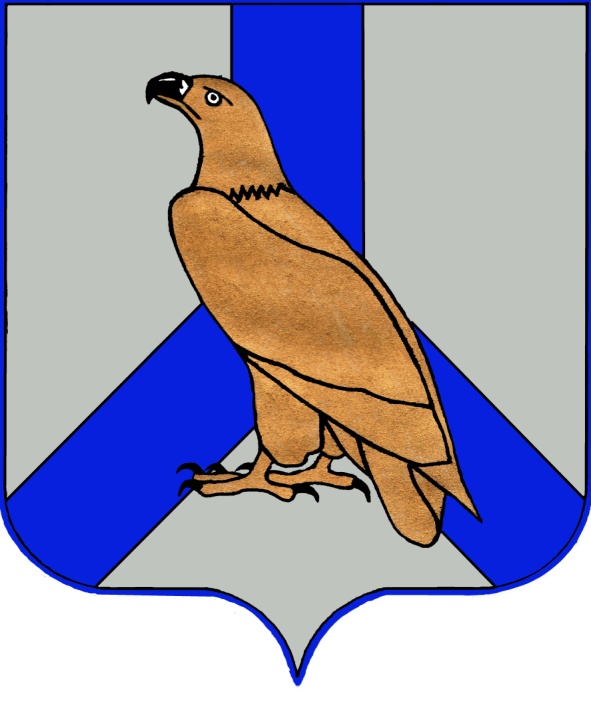 ОТЧЕТглавы  о результатах деятельности и деятельности администрации  Дальнереченского городского округа за 2020 год  по вопросам местного значения в соответствии с Федеральным законом от 06.10.2003 г. № 131-ФЗ  «Об общих принципах организации местного самоуправления в РФ»г. Дальнереченск2021 годСоциальный паспорт Дальнереченского городского округаДата образования: 1859 год.Статус города: 17 июня 1917 год.Орган исполнительной власти: Администрация Дальнереченского городского округа.Представительный орган местного самоуправления: Дума Дальнереченского городского округа.Общая площадь территории: 298,94 км²Число населённых пунктов: 5 (город Дальнереченск, село Лазо, село Грушевое, поселок Кольцевой, деревня Краснояровка).Численность населения на 01.01.2020 г: 27949 чел.Трудоспособный возраст:14601 чел. Численность занятых в экономике: 12400 челЧисленность работающих в организациях и предприятиях: 6,5 тыс. чел.Среднемесячная заработная плата одного работающего: 43118,5  руб.Средний размер пенсий: 14028,4 руб.Уровень безработицы: 3,3%.Вопросы местного значения Дальнереченского городского округаСоставление и рассмотрение проекта бюджета городского округа, утверждение и исполнение бюджета городского округа, осуществление контроля за его исполнением, составление и утверждение отчета об исполнении бюджета городского округаБюджет 2020 года утвержден решением Думы Дальнереченского городского округа 24.12.2019 года № 118  «О бюджете Дальнереченского городского округа на 2020 год и плановый период 2021-2022 г.г.».Бюджет Дальнереченского городского округа в 2020 году исполнялся с учетом разграничения на вопросы местного значения городского округа и вопросы отдельных государственных полномочий, переданных органам местного самоуправления федеральными законами, законами Приморского края в соответствии с Федеральным законом от 06.10.2003 года № 131-ФЗ «Об общих принципах организации местного самоуправления в Российской Федерации» (ст.63).	Исполнение бюджета Дальнереченского городского округа организовано в соответствии с кассовым планом, со сводной бюджетной росписью, включающей роспись расходов бюджета Дальнереченского городского округа и роспись источников внутреннего финансирования дефицита бюджета Дальнереченского городского округа,  и в пределах лимитов бюджетных обязательств.        Формирование бюджета на 2021 год и плановый период 2022-2023 годы осуществлялось в соответствии с Постановлением  администрации Дальнереченского городского округа от 29.06.2016 года № 514 «О Порядке составления проекта решения Думы Дальнереченского городского округа на очередной финансовый год и плановый период» (в редакции постановления от 27.07.2018 года № 554).         Разработан и утвержден порядок планирования бюджетных ассигнований Постановлением администрации Дальнереченского городского округа от 22.07.2020 года № 583 «Об утверждении Порядка планирования плановых бюджетных ассигнований бюджета Дальнереченского городского округа на 2021 год и плановый период 2022-2023 годов».        Бюджет Дальнереченского городского округа на 2021 год и плановый период 2022-2023 годов был рассмотрен в профильных комиссиях Думы Дальнереченского городского округа и  принят Решением Думы Дальнереченского городского округа от 24.12.2020 года №  79 «О бюджете Дальнереченского городского округа на 2021 год и плановый период 2022-2023 г.г.».	Своевременно составлены и утверждены отчеты об исполнении бюджета за 2019 год (решение Думы Дальнереченского городского округа от 28.04.2020 № 26), за 1 квартал 2020 года (решение Думы Дальнереченского городского округа от 02.06.2020 года № 30), первое полугодие 2020 года (решение Думы Дальнереченского городского округа от 01.09.2020 года № 48), 9 месяцев 2020 года (решение Думы Дальнереченского городского округа от 27.11.2020 года № 66).  Основные характеристикибюджета Дальнереченского городского округа                                                                                                                      тыс. руб.Задолженность по заработной плате и начислениям перед работниками муниципальных учреждений, финансируемых из бюджета Дальнереченского городского округа на 01.01.2021 года отсутствует.Просроченная кредиторская задолженность учреждений на 01.01.2020 г. составляет 20 123,08 тыс. руб., из них казенных учреждений – 20 123,08 тыс. руб. По состоянию на 01.01.2021 г. просроченная кредиторская задолженность отсутствует. Операции по расходованию средств возобновлены с 30.12.2020 года.Динамика изменения объема муниципального долга представлена в таблице.в тыс.руб.Установление, изменение и отмена местных налогов  и сборов городского округа        Согласно Налогового кодекса к местным налогам относятся:земельный налогналог на имущество физических лиц.Администрацией Дальнереченского городского округа  разработаны проекты решений Думы Дальнереченского городского округа об установлении данных налогов и решениями Думы Дальнереченского городского округа приняты: - решение Думы Дальнереченского городского округа  от  15.10.2019г. № 93) «О земельном налоге на территории Дальнереченского городского округа»;- решение Думы Дальнереченского городского округа   от 15.10.2019г. № 92 «О налоге на имущество физических лиц на территории Дальнереченского городского округа».  3. Владение, пользование и распоряжение имуществом, находящимся в муниципальной собственности городского округаК полномочиям администрации городского округа в вопросах местного значения относятся: владение, пользование и распоряжение имуществом, находящегося в муниципальной собственности.Состав и структура муниципальной собственностимуниципальные учреждения – 23 ед. из них:- образования – 15 ед. (школы – 6 ед., детские сады – 7 ед., МКУ «Управление образования», МБОУ ДОД «ДЮСШ»);- культуры – 4 ед. (МБУ «ДК Восток», МКУ «Управление культуры», МБОУ ДОД «ДШИ», МБУ «Централизованная библиотечная система»);- прочие – 4 ед. (МКУ «ХОЗУ», МКУ «Архив Дальнереченского городского округа», МКУ «Централизованная бухгалтерия администрации Дальнереченского городского округа», МКУ «Управление жилищно-коммунального хозяйства Дальнереченского городского округа»).Аренда муниципального имуществаМуниципальное имущество сдается в аренду 7 субъектам, из них субъекты малого и среднего предпринимательства – 2 (ИП Эзау Валерий Андреевич, ИП Гайнутдинов Денис Валерьевич). Общая площадь сдаваемых в аренду нежилых помещений составляет 7499 кв.м., в т.ч. котельные – 7379,3 кв.м.От сдачи в аренду муниципального имущества местный бюджет пополнился за 2020г. на сумму 872 902,87 руб.Приватизация муниципального имуществаПостановлением администрации Дальнереченского городского округа создана и действует комиссия по приватизации муниципального имущества. Заседания комиссии по приватизации муниципального имущества Дальнереченского городского округа в 2020 году не проводились в связи с тем, что прогнозный план приватизации на 2020 год не утверждался и приватизация муниципального имущества Дальнереченского городского округа в 2020 году не осуществлялась по причине наложения судебным приставом-исполнителем Отдела судебных приставов по Дальнереченскому городскому округу и Дальнереченскому муниципальному району запрета на проведение регистрационных действий в отношении муниципального недвижимого имущества Дальнереченского городского округа в Управлении Росреестра по Приморскому краю.Приватизация жилищного фонда		В 2020 году передано в собственность граждан в порядке приватизации  16 муниципальных жилых помещений общей площадью 622,4 кв.м.; одно жилое помещение площадью 22,5 кв.м. расприватизировано и передано в муниципальную собственность; выдано 208 выписок из реестра муниципального имущества; выдано 10 справок об отсутствии (наличии) приватизированного жилья на территории Дальнереченского городского округа.	В целях повышения эффективности владения, пользования и распоряжения муниципальной собственностью в 2020 году проведены следующие мероприятия:1. Проведено 1 заседание комиссии по списанию муниципального имущества Дальнереченского городского округа. Списано 7 объектов движимого имущества, в том числе 4 автотранспортных средства.2. Поставлены на учет в Управлении Росреестра как бесхозяйные с целью последующего их оформления в муниципальную собственность следующие объекты недвижимости:         -  сооружение – сеть водоснабжения, местоположение установлено примерно в 30 метрах по направлению на северо-восток относительно ориентира – жилого дома, адрес ориентира: Приморский край, г. Дальнереченск, ул. Ворошилова, д. 22а, проходящая на запад до жилого дома по адресу: Приморский край, г. Дальнереченск, ул. Ворошилова, д. 24а, с ответвлением на юго-восток к жилым домам по адресам: Приморский край,  г. Дальнереченск, ул. Заводская, д. 45а и ул. Гарнизонная, д. 21а;          - сооружение – сеть канализации, местоположение установлено примерно в 10 метрах по направлению на северо-восток относительно ориентира – многоквартирного дома, адрес ориентира: Приморский край, г. Дальнереченск,       ул. Заводская, д. 27, проходящая от канализационного колодца № 4 на юго-восток до жилых домов по адресам: Приморский край, г. Дальнереченск, ул. Заводская, д. 45а и ул. Гарнизонная, д. 21а, с ответвлением на запад к жилым домам по адресам: Приморский край, г.Дальнереченск, ул. Ворошилова, д. 24а, д. 22а;         - сеть водоснабжения, протяженностью примерно 190 м, местоположение установлено примерно в 20 метрах по направлению на восток относительно ориентира – нежилое здание, адрес ориентира:  край Приморский, г. Дальнереченск, ул. Фадеева, д. 70, проходящая на северо-восток до жилого дома по адресу: Край Приморский, г. Дальнереченск, ул. Фадеева, д. 60.        Кроме того, в 2020 году проведена работа по постановке на кадастровый учет следующих бесхозяйных объектов недвижимости:        - двух военно-мемориальных объектов, расположенных в с.Лазо г.Дальнереченска - памятник жителям села Лазо, погибшим в годы Великой Отечественной войны, и братская могила партизан, погибших в борьбе за Советскую власть (дата постановки на кадастровый учет 15.01.2021 года);        - сооружения – канализационно-насосной станции и сетей канализации, расположенных возле дома № 6 по ул. Рябуха в г.Дальнереченск (дата постановки на кадастровый учет 04.02.2021 года).3. Зарегистрировано в Управлении Росреестра право муниципальной собственности на бесхозяйные объекты недвижимости: - сооружение – трансформаторная подстанция (КТП № 103), расположенное по адресу: Приморский край, г. Дальнереченск, ул. Краснофлотская, 14в; - сооружение – линия электропредач 0,4 кВ, отходящая от РУ-0,4кВ Фидер № 10 «ЛДК» ТП № 15, местоположение установлено примерно в 15 метрах по направлению на юго-запад относительно ориентира, ориентир жилой дом, адрес ориентира: Приморский край, г. Дальнереченск, ул. Молодежная, д. 3, с ответвлениями на северо-запад;- сооружение – наружная канализация, расположенное по адресу: Приморский край, Дальнереченский городской округ, с. Лазо, ул. С.Лазо, сооружение 1;- сети канализации с септиком, протяженностью 157 м, местоположение: установлено относительно ориентира. Ориентир здание – многоквартирный дом. Объект расположен со стороны заднего фасада многоквартирного дома с ответвлением на восток. Почтовый адрес ориентира: Приморский край, г. Дальнереченск, ул. Киевская, дом 53,   - сооружение – «Братская могила русских и корейских партизан, павших в боях за Советское Приморье», местоположение установлено относительно ориентира расположенного за границами участка. Ориентир – жилой дом. Участок находится примерно в 120 м по направлению на запад от ориентира. Адрес ориентира: Приморский край, г. Дальнереченск, ул. Киевская, 1д.       	4. В течение года проводилась техническая инвентаризация и регистрация права собственности муниципального образования на имущество казны. Зарегистрировано право муниципальной собственности на 9 объектов недвижимости: 149 жилых помещения (в т.ч. 18 квартир, приобретенных для детей-сирот); здание детского сада на 120 мест по ул. Милицейская, 38; здание спорткомплекса по ул. Михаила Личенко, 55а; 11 сооружений коммунального назначения, 2 сооружения исторических; 2 земельных участка.	Кроме того, зарегистрированы в установленном законом порядке договоры аренды с ИП Эзау В.А. и ИП Гайнутдиновым Д.В., а также дополнительное соглашение к договору аренды с ИП Эзау В.А.Оказание имущественной поддержки субъектам малого и среднего  предпринимательстваВ связи с изменениями в действующем законодательстве РФ, а также в целях повышения эффективности оказания имущественной поддержки субъектам МСП, в течение года вносились изменения в нормативно-правовые документы, регламентирующие порядок оказания имущественной поддержки субъектам МСП и организациям, образующим инфраструктуру поддержки субъектов МСП Дальнереченского городского округа. В целях исполнения Федерального закона от 24.07.2007 № 209-ФЗ «О развитии малого и среднего предпринимательства в Российской Федерации», а также Дорожной карты проекта «Предпринимательство», в 2020 году перечень объектов муниципального имущества, которое может быть использовано в целях предоставления его на долгосрочной основе субъектам МСП, дополнен на 25 %.В 2020 году имущественная поддержка оказана индивидуальному предпринимателю Эзау Валерию Андреевичу, субъекту малого и среднего предпринимательства, в форме предоставления муниципальной преференции в виде снижения арендной платы арендатору муниципального имущества - нежилые помещения, общей площадью 69,7 кв.м., № 2 на поэтажном плане, расположенные на 1-ом этаже в здании по адресу: г.Дальнереченск, с.Лазо, ул. Советская, 54. Размер муниципальной преференции составляет 200 руб. за 1 кв.м. в месяц без учета НДС.Также в августе 2020 года оказана индивидуальному предпринимателю Гайнутдинову Денису Валерьевичу, являющемуся субъектом малого и среднего предпринимательства, имущественная поддержка путем предоставления муниципальной преференции в виде передачи в аренду без проведения торгов муниципального имущества - нежилые помещения, площадью 28,6 кв.м., номера на поэтажном плане 1,2,3, Лит А13, кадастровый номер 25:29:000000:5410, расположенные на 1-ом этаже здания по адресу: Приморский край, г.Дальнереченск, ул. Михаила Личенко, д. 27, включенного в перечень объектов муниципального имущества, свободного от прав третьих лиц (за исключением права хозяйственного ведения, права оперативного управления, а также имущественных прав субъектов малого и среднего предпринимательства), предусмотренный частью 4 статьи 18 Федерального закона от 24.07.2007 № 209-ФЗ «О развитии малого и среднего предпринимательства в Российской Федерации».4. Организация в границах городского округа электро-, тепло-, газо- и водоснабжения населения, водоотведения, снабжения населения топливом в пределах полномочий, установленных законодательством РФ  	Жилищное хозяйство Жилищное хозяйство составляет 695,20 тыс. м 2 полезной площади жилого фонда, в т. ч.:муниципальный жилой фонд – 85,40 тыс. м2;государственный – 80,10 тыс. м 2;индивидуальный -  531,60 тыс. м 2Состояние инфраструктуры жилищно-коммунального хозяйстваЖилищный фонд по материалу стен:  деревянные составляет 243,70 тыс. м 2, что составляет 34,9 % от общей площади жилищного фонда, расположенного на территории Дальнереченского городского округа.Аварийный жилищный фонд составляет 2,7 тыс. м 2, что составляет 0,38 % от общей площади жилищного фонда, расположенного на территории Дальнереченского городского округа. Управление многоквартирными домами на территории Дальнереченского городского округа: 13 товариществ собственников жилья (ТСЖ) 21 многоквартирных домов, что составляет из расчета общего количества многоквартирных домов (169 ед.) – 16 %. Управляющие компании:  ООО «Жилищная компания», ООО «Округ» и ИП Порошина Е.Н.  Теплоснабжение Постановлением администрации Дальнереченского городского округа от 13 октября 2018 года № 774 КГУП «Примтеплоэнерго» присвоен статус единой теплоснабжающей организации на территории Дальнереченского городского округа.Котельные в эксплуатации  КГУП «Примтеплоэнерго» № 1, 2, 5, 18, 27, 31, 40, 42, 43; блочные модульные котельные № 3, 7, 14, 15, 25, 26, 32, 39, 22, эл.бойлерная ул. Киевская, 53.Водоснабжение 	На территории Дальнереченского городского округа централизованное водоснабжение для населения осуществляет ООО «АКВАТИКО».ИП Малюк, ООО «Жемчужина Приморья» осуществляют доставку воды для населения городского округа транспортом организации, добыча воды из артезианских скважин, находящихся в частной собственности организаций.              	Всего на территории Дальнереченского городского округа имеется источников водоснабжения:- поверхностный водозабор – река, производительность  10,0 тыс. м3/сутки (ООО «АКВАТИКО»), водопроводные очистные сооружения - 2 ед., производительность 13,9 тыс.  м3/сутки;- водозаборные скважины – 7 ед., в том числе:в муниципальной собственности: село Лазо – 2 ед., село Грушевое – 1 ед., микрорайон Графское – 2 ед.;в частной собственности:г. Дальнереченск – 1 ед. ИП Малюк; г. Дальнереченск,  район «СПТУ» – 1 ед. ООО «Жемчужина Приморья»;- колодцы питьевые – 34 ед.;- колонки водоразборные – 15 ед.Сети водоотведения Централизованное водоотведение на территории Дальнереченского городского округа осуществляет ООО «АКВАТИКО». В системе водоотведения включено:-очистные сооружения канализации - 2 ед. (город – 1 ед., микрорайон ЛДК – 1 ед.) производительностью 10,5 тыс. м3/сутки. В настоящее время очистные сооружения в неработоспособном состоянии.- канализационные насосные станции – 11 ед.- многоквартирные дома по ул. Победы, д.1; Авиаторская, д.1а; Киевская, д.53;  Промышленная, д.6а без централизованного водоотведения, стоки от домов принимаются в септики.ЭлектроснабжениеГарантирующий поставщик электрической энергии на территории городского округа ПАО "ДЭК.  Сетевые организации: ООО «Дальнереченская электросетевая компания», АО «ДРСК», ОАО «Оборонэнерго».Протяженность линий электропередач для населения городского округа 0,4Квт; 10 кВт составляет 391,6 км, трансформаторных подстанций – 84 шт. собственник  ООО «Дальнереченская электросетевая компания».Вывоз ТБО Компания перевозчик Регионального оператора по твёрдо-коммунальным отходам Приморского края с территории  Дальнереченского городского округа ООО «Доверие». Уровень благоустройства муниципального жилого  фонда на территории Дальнереченского городского округа:        - оборудование жилищного фонда централизованным холодным водоснабжением  53,85 % от общей площади жилищного фонда 687,8 тыс. кв. м.;        -оборудование жилищного фонда централизованным водоотведением (канализацией) 53,82 %  (от общей площади жилищного фонда 687,8 тыс. кв. м);        - оборудование жилищного фонда централизованным отоплением 61,04 % (от общей площади жилищного фонда 687,8 тыс. кв. м.);        - оборудование жилищного фонда централизованным горчим водоснабжением  28,22 % (от общей площади жилищного фонда 687,8 тыс. кв. м.);Подготовка объектов жилишно-коммунального хозяйства городского округа к работе в осенне-зимний период 2020 - 2021 годов.Отопительный период на территории Дальнереченского городского круга в дошкольных образовательных учреждениях и общеобразовательных учреждениях начало с 12 октября 2020 года, в учреждениях здравоохранения, учреждениях культуры, жилищном фонде и организациях различных форм собственности – 15 октября 2020  года. Постановление администрации Дальнереченского городского округа «О начале  отопительного  периода  2020 – 2021 годов на территории Дальнереченского городского округа» от 08 октября 2020 года № 851. Дальневосточное управление Ростехнадзора выдало «Паспорт готовности Дальнереченского городского округа к отопительному периоду 2020/2021 года № 9» на основании Акта проверки готовности от 03 ноября 2020 года №4-РП-371-1043-о.Для подготовки объектов жизнеобеспечения, социальной сферы и жилищного фонда администрацией Дальнереченского городского округа принято постановление № 199 от 03 марта 2020 года  «О подготовке жилищно-коммунального хозяйства Дальнереченского городского округа к работе в отопительный сезон 2020 – 2021 годов». На подготовку к отопительному периоду 2020 2021 годов было запланировано предприятиями и организациями, в том числе  из средств местного бюджета:39 651,302 тыс. рублей, из них:16 457,916 тыс. рублей – средства краевого бюджета15 566,0 тыс. рублей –  средства предприятий7 627,386 тыс. рублей – средства местного бюджета, в том числе жилищный фонд                                  1 329,523 тыс. руб. объекты коммунального хозяйства    3 531,0 тыс. руб. объекты социальной сферы                1 992,0 тыс. руб. 2 974,191 тыс. руб. - взносы на капитальный ремонт общего имущества в многоквартирном доме в расчёте на один квадратный метр общей площади (нежилого) помещения в многоквартирном доме за муниципальный жилищный фонд. Погашена задолженность по взносам за предыдущие года– 6 595,265 тыс. руб.3 048,167 тыс. руб. - субсидии бюджетам муниципальных образований ПК на обеспечение граждан твёрдым топливом (дровами) (средства краевого бюджета) и на условиях софинансирования (средства местного бюджета) 94,273 тыс.руб. В рамках муниципальной программы «Энергоэффективность, развитие газоснабжения и энергетики в Дальнереченском городском округе» на 2018-2021 годы по подготовке к ОЗП 2020-2021 г.г. были проведены следующие мероприятия:	- замена экономайзера на котельной № 1 на сумму 1 728,2 тыс. руб.;	- установка котла на котельной	 № 2 на сумму 12 989,7 тыс. руб.;	- ремонт дымовой трубы котельной № 2 на сумму 372,6 тыс. руб.;	- капитальный ремонт кровли котельных № 5,№ 42,№ 1 на 2 249,0 тыс. руб.Мероприятия в сфере благоустройства территорий:11419,962 тыс. руб. – субсидия на поддержку муниципальных программ муниципальных образований по формированию современной городской среды на условиях софинансирования (средства местного бюджета) – 295,147 тыс. руб. Благоустроены 5 дворовых территории, 1 – общественная территория.15121,459 тыс. руб. – субсидия на благоустройство территорий, детских и спортивных площадок на условиях софинансирования (средства местного бюджета) – 467,674 тыс. руб. Благоустроены 1 общественная территория, 8 дворовых территорий.5. Дорожная деятельность в отношении автомобильных дорог местного значения в границах городского округа и обеспечение безопасности дорожного движения на них, включая создание и обеспечение функционирования парковок (парковочных мест), осуществление муниципального контроля за сохранностью автомобильных дорог местного значения в границах городского округа, а также осуществление иных полномочий в области использования автомобильных дорог и осуществления дорожной деятельности в соответствии с законодательством Российской Федерации В рамках реализации мероприятий муниципальной программы «Развитие транспортного комплекса на территории Дальнереченского городского округа»  в 2020 году выполнен ремонт улично-дорожной сети асфальтобетонного покрытия (ремонт локальными картами) в сумме 15 463,91753  тыс. руб. общей площадью 13778 м² по следующим адресам: ул. Т.Шевченко, ул. Школьная, ул.Советская, ул. Милицейская, ул. Центральная, ул. Пушкина, ул. Рябуха, ул.Плеханова, ул.Татаринцева, ул.Уссурийская, ул.Свободы.Выполнен ремонт  асфальтобетонного покрытия автомобильных (ямочный ремонт) дорог общего пользования расположенных на территории г.Дальнереченск на сумму 5 082,55945 тыс.руб. общей площадью 2996 м².Произведены работы асфальтобетонного покрытия автомобильных дорог (локальными картами) за счет средств местного бюджета общей площадью 1410 м² на сумму 1 431,06832 тыс.руб. по адресам: ул.Промышленная, пересечение ул.М.Личенко и ул.Дальнереченская.Содержание автомобильных дорог в зимний период – механизированная уборка в зимний период автомобильных дорог и улиц Дальнереченского городского округа на сумму 2 927,80366  тыс. руб.  общей площадью 1 018 924 м².Содержание автомобильных дорог в летний период– подсыпка ПГС  с последующей планировкой  и грейдированием автомобильных дорог на территории ДГО  на сумму 2 632,67511 тыс. руб.: подсыпка  общей площадью 1 760 м3, грейдирование 4 421 994 м2.Содержание и обслуживание улично-дорожной сети:– нанесение дорожной разметки типа «Зебра»  общей  площадью 2 128 м², «Сплошная линия» общей  площадью 1386 м², «Стоп линия» общей  площадью  32 м² -  на сумму 536,03073 тыс. руб.;– обслуживание и ремонт светофорных объектов на сумму 449,69630 тыс. руб.;– установлены 37 дорожных знака на сумму 325,34863 тыс. руб.Выполнены работы по очистке ливневой канализации в количестве 52 шт. на общую сумму 450 тыс.руб. Произведена подсыпка дресвой автомобильных дорог и улиц на территории г.Дальнереченска протяженностью 5 468,69 м² на общую сумму 216,24164 тыс.руб.Выполнены работы по укладке бордюрного камня по ул.М.Личенко протяженностью 200 м на общую сумму 746,55484 тыс.руб.Произведена обрезка веток деревьев для обеспечения видимости на автомобильных дорогах на общую сумму 340,08043 тыс.руб., а также выполнены работы:- расчистка автомобильных дорог и внутриквартальных проездов от снега на общую сумму 538,65812 тыс.руб.;-  восстановление рамки ограничения высоты к ЖД переходу по ул.Уссурийская на сумму 59,83500 тыс.руб.;-  ремонт автомобильного переезда на пересечении ул.Мира и 50 лет Октября на общую сумму 10,46298 тыс.руб.;- очистка трубных переходов на автомобильных дорогах по ул.Архаринская и ул.Восточная на общую сумму 20,29814 тыс.руб.;- устройство тактильной плитки на пересечении ул.Ленина – ул.Г.Даманского на сумму 288,01373 тыс.руб.6. Обеспечение проживающих в городском округе и нуждающихся в жилых помещениях малоимущих граждан жилыми помещениями, организация строительства и содержания муниципального жилищного фонда, создание условий для жилищного строительства, осуществление муниципального жилищного контроля, а также иных полномочий органов местного самоуправления в соответствии с жилищным законодательствомМероприятия в области учета и распределении жильяПо состоянию на 31.12.2020г. в очереди в качестве нуждающихся в жилом помещении состоит 221 человек.В 2020 году 21 семья улучшили жилищные условия. Предоставлено 17 жилых помещений по договорам социального найма, из них: 14 жилых помещения - гражданам, состоящим на учете в качестве нуждающихся в жилых помещениях; 3 -  вне очереди в связи с переселением из аварийного жилищного фонда. За счет средств федерального, краевого  и местного бюджета приобрели жилые помещения 3 молодые семьи по муниципальной программе «Обеспечение жильем молодых семей Дальнереченского городского округа» на 2019-2021 годы.Мероприятия по муниципальному жилищному  контролюМуниципальный жилищный контроль в Дальнереченском городском округе осуществляется на основании Жилищного кодекса Российской Федерации от 29.12.2004 №188-ФЗ, а также действующего федерального и регионального законодательства, нормативных правовых актов Дальнереченского городского округа.В 2020 году главным специалистом 1 разряда по муниципальному жилищному контролю администрации Дальнереченского городского округа плановые проверки не проводились. Проведена внеплановая проверка в отношении юридического лица ООО «Благо», по результатам которой, в адрес Государственной жилищной инспекции направлены материалы о привлечении к административной ответственности по ст. 7.21 КоАП РФ «самовольное переустройство и (или) перепланировка».В целях предупреждения террористических актов совместно с начальником отдела по делам ГО, ЧС и мобилизационной работы проводились осмотры подвальных и чердачных помещений многоквартирных домов, расположенных на территории Дальнереченского городского округа.С управляющими компаниями и ТСЖ проводилась проверка межсезонных работ на придомовых территориях и в многоквартирных жилых домах.В рамках проведения методической работы с юридическими лицами и индивидуальными предпринимателями, гражданами проводились устные, письменные разъяснения положений законодательства и беседы, направленные на предотвращение нарушений.С мая по сентябрь проводилась проверка выполнения плановых работ обслуживающих организаций по подготовке жилого фонда к отопительному сезону 2020-2021 года.7. Создание условий для предоставления транспортных услуг населению и организация транспортного обслуживания населения в границах городского округаПассажирские перевозки осуществляют ООО «Исток-М-Дальнереченск», ООО «Дальнереченскавтотранс».Транспортная сеть по обслуживанию населения автобусными перевозками в Дальнереченском городском округе состоит из 9 маршрутов, из них 8 постоянных 1 сезонный, общей протяженностью 255,6 км, из которых в настоящее время обслуживается 9 маршрутов 10 автобусами. Общество с ограниченной ответственностью «Исток-М-Дальнереченск» осуществляет регулярные пассажирские перевозки на городских и сезонных (дачных) маршрутах.Предприятие обслуживает 10 городских автобусных маршрутов (№1 «Вокзал-ЛДК»,№ 6 «Вокзал-ЛДК-Кошевого», № 8 «Вокзал-Первомайская», №4 «Вокзал- Каменушка», № 101 «Вокзал- Лазо (через Аэропорт)».Шесть маршрутов общественного транспорта имеют утвержденные свидетельства пассажирских маршрутов, выданных на основании проведенных конкурсов. Ежедневно, для обслуживания пассажиров города, предприятием организуется и контролируется выход на пассажирские маршруты города 10 автобусов, которые оснащены валидаторами в рамках программы «Приморец».Автобусами перевозчика на муниципальных маршрутах за 2020 год было выполнено 26125 автобусных рейсов.Регулярность выполнения пассажирских перевозок за 2020 г. составляет 98 %.В целях социальной поддержки льготных категорий граждан ООО «Исток-М-Дальнереченск» предоставляют возможность данным категориям граждан осуществить проезд по льготному социальному проездному билету в летний период. 	За истекший период 2020 года администрацией Дальнереченского городского округа проводится работа по организации и усовершенствованию пассажирских перевозок автомобилями-такси. На территории Дальнереченского городского округа зарегистрировано 7 предприятий, осуществляющих перевозку пассажиров таксомотрорным транспортом на коммерческой основе:ИП Аналяк И.И. (Гарант);ИП Бакшеева М.В. (ДВ-Сервис);ИП Карпов В.Н. (Дальтакси, Фортуна);ИП Рощупкин В.Л. (Сокол);ИП Сафарян Т.Г. (Регион);ИП Черивмурзаева Ю.В. (Лидер);ИП Чолпан (Форсаж).7.1 Участие в профилактике терроризма и экстремизма, а также в минимизации и (или) ликвидации последствий проявлений терроризма и экстремизма в границах городского округаВо исполнение п. 7 ст.16 Федерального закона № 131-ФЗ от 06.10.2003 г. в Дальнереченском городском округе создана антитеррористическая  комиссия, руководителем которой в настоящее время является глава Дальнереченского городского округа С.В. Старков.	Данная комиссия в пределах своей компетенции организовала участие должностных лиц Дальнереченского городского округа в профилактике терроризма и экстремизма.	В детских и общеобразовательных учреждениях среди учащихся преподавательским составом планово проводятся профилактические мероприятия воспитательного характера по недопущению экстремистских проявлений. Оборудованы уголки безопасности с наглядной агитацией и инструкциями действий персонала в ЧС.Ежегодно в местном бюджете выделяются денежные средства на профилактические мероприятия по недопущению экстремистских проявлений, так в 2020 году по направлению «Профилактика экстремизма» на территории Дальнереченского городского было запланировано выделение денежных средств в сумме  - 20000 руб. Освоено  в 2020 году  - 20000 руб.Проведённые  мероприятия 2020 года были направлены  на  профилактику терроризма, формирование нравственного, толерантного  поведения молодежи,  соблюдения ими морально-нравственных норм.В период с 28.08.2020г. по 04.09.2020г.  образовательными учреждениями и учреждениями культуры было проведено 52 мероприятия для детей и молодежи по профилактике терроризма и экстремизма.В  целях противодействия распространения идеологии экстремизма среди молодёжи, воспитания у молодежи толерантного мировоззрения в общеобразовательных организациях разработаны и утверждены планы работы по профилактике экстремизма и противодействию терроризму.    В общеобразовательных организациях были проведены: - беседы, классные часы («Я среди людей, люди вокруг меня»,  «Мой многонациональный класс», «Мы разные, но мы вместе», «Русский фашизм – миф или реальность», «Экстремизму – нет!», «Профилактика терроризма и экстремизма», «Отличие толерантной личности от интолерантной», «Дискриминация»,  «Шаг навстречу», «Экстремизм – угроза будущему», «Этнос, нации, межнациональные отношения», «Толерантность или бесконфликтное общение» и др.);- лекции по повышению правовой грамотности («Терроризм», «О недопустимости совершения заведомо ложных сообщений об акте терроризма», «О законе РФ о противодействии экстремистской деятельности» др.);- конкурсы плакатов, рисунков «Мы против насилия», «Нет экстремизму!»,  «Толерантность и интолератность»;- викторины «Знаешь ли ты культуры и традиции других народов» и др.;- тематические родительские собрания по проблемам молодежного экстремизма, его последствий, недопущению участия в экстремистских группировках и наказания за осуществление экстремистской деятельности..Во взаимодействии с МО МВД России «Дальнереченский», отделом в г. Дальнереченске УФСБ России по Приморскому краю, 4 ОПС Приморского края по охране Дальнереченского городского округа и Дальнереченского муниципального района и КГБУЗ «Дальнереченская  ЦГБ» были проведены 2 тренировки с отработкой вопросов предупреждения террористических актов и ликвидации террористических групп.Уведомления о проведении массовых публичных мероприятий своевременно направлялись организаторам мероприятий, в органы внутренних дел,  в отдел в г. Дальнереченске УФСБ России по Приморскому краю и Дальнереченскую межрайонную прокуратуру. Нормы предельной заполняемости территории (помещения) в местах   публичных мероприятий   установленные  постановлением главы администрации Дальнереченского городского округа  от 18 ноября  2008 года № 701 «Об установлении норм предельной заполняемости территории (помещения) в местах проведения публичных мероприятий на территории Дальнереченского городского округа» также своевременно  направлялись в Дальнереченскую межрайонную прокуратуру.Террористических актов на территории Дальнереченского городского округа в 2020 году не зафиксировано. 	7.2 Разработка и осуществление мер, направленных на укрепление межнационального и межконфессионального согласия, поддержку и развитие языков и культуры народов РФ, проживающих на территории городского округа, реализацию национальных меньшинств, обеспечение социальной и культурной адаптации мигрантов, профилактику межнациональных (межэтнических) конфликтов	Несмотря на то, что население Дальнереченского городского округа на 89 %  состоит из русских, в национальный состав территории так же входят украинцы, белорусы, татары, армяне, корейцы, азербайджанцы, китайцы, киргизы, грузины, казаки, таджики и представители малочисленных народов (удмурты, чуваши, лезгины, кумыки, буряты, башкиры и др.).В целях исполнения Указа Президента РФ «О стратегии государственной национальной политики Российской Федерации на период до 2025 года», содействия укреплению общественного согласия, достижению взаимопонимания, терпимости и взаимного уважения в сфере межнациональных и межконфессиональных отношений, гармонизации этноконфессиональных и межнациональных отношений, профилактики и противодействия проявлениям ксенофобии, экстремизма, создан консультативный совет по межнациональным и межконфессиональным отношениям при администрации Дальнереченского городского округа.	В дни проведения крупных общегородских мероприятий традиционно на улицах города проходит стилизованная выставка-ярмарка национальной кухни. Жители городского округа имеют возможность, не только приобщится к пище различных народов, но и познать быт и национальную культуру отдельных диаспор.	Во всех концертных программах, сопровождающих общегородские мероприятия, наряду с русскими исполнителями звучат песни и исполняются танцы народов различных национальностей (армянские, украинские, белорусские, китайские и др.).	Благодаря приграничному положению города Дальнереченска сложились долголетние дружественные отношения с жителями городов Китайской Народной республики. Традиционно происходит обмен делегациями в области экономики и  культуры, что позволяет более глубоко изучить национальные традиции и культуру сопредельного государства. Проходят мероприятия по развитию отношений в области социального партнерства с представителями народов КНР.	Получен опыт международного обмена в области развития спорта. Проходят дружественные матчи по футболу, баскетболу, настольному теннису и велоспорту между мужскими командами китайского и русского народов.	В средствах массовой информации регулярно публикуется материал по освещению культуры и жизни малочисленных народов, проживающих на территории Дальнереченского городского округа.	На территории городского округа действует молодежный Совет, состав которого на треть состоит из представителей молодежи различных национальностей. 	Межнациональная ситуация на территории Дальнереченского городского округа стабильная и спокойная. Разногласий между представителями различных национальностей не возникает.8. Участие в предупреждении и ликвидации последствий чрезвычайных  ситуаций в границах городского округаКомиссия по повышению устойчивости функционирования экономики при администрации Дальнереченского городского округа и комиссии по повышению устойчивости функционирования организаций в чрезвычайных ситуациях, а также  в условиях военного времени созданы и функционируют в соответствии с разработанными и утвержденными Положениями, планами работы на очередной год. Администрацией Дальнереченского городского округа в 2020 году были организованы проведения  заседаний КЧС  и ПБ ДГО по темам:	1) № 1 от 19.02.2020г. «О   проведении противопожарных мероприятий по защите населения и объектов экономики расположенных  на  территории  Дальнереченского городского округа  при подготовке к весеннему пожароопасному     периоду  2020 года».	 2) № 2 от 25.02.2020г. О мерах по предупреждению чрезвычайных ситуаций в период паводков и  наводнений в 2020 году».3) № 3 от 20.03.2020г. «О   проведении противопожарных мероприятий по защите населения и объектов экономики расположенных  на  территории  Дальнереченского городского округа  при подготовке к весеннему пожароопасному     периоду  2020 года».4) № 4 от 11.06.2020г. ««О мерах по предупреждению возможной чрезвычайной ситуации, связанной с распространением вируса  африканской чуме свиней»5) № 5 от 27.08.2020г. «О   введении режима повышенной готовности сил и средств  Дальнереченского городского звена Приморской  территориальной подсистемы РСЧС».6) № 6 от 24.09.2020г. «О проведении противопожарных мероприятий по защите населения и объектов экономики расположенных на  территории  Дальнереченского городского округа  при подготовке к осеннему пожароопасному     периоду  2020 года».7)№ 7 от 15.10.2020г. «О   ситуации, требующей принятия неотложных мер».8) № 8  от 27.11.2020г.  «О запрете выхода и выезда населения  на лёд водных объектов на территории Дальнереченского городского округа».9) № 9  от 21.12.2020г.  «Об обеспечении бесперебойной работы объектов энергетики и жилищно-коммунального хозяйства, усилении контроля за обеспечением устойчивой работы систем жизнеобеспечения в период  новогодних и рождественских праздников».В 2020 году на территории Дальнереченского городского округа  режим чрезвычайной ситуации муниципального характера  не вводился.9. Организация охраны общественного порядка на территории городского округа муниципальной полициейНа территории Дальнереченского городского округа организацией  деятельности по охране общественного порядка осуществляет межмуниципальный отдел МВД  «Дальнереченский». 10. Обеспечение первичных мер пожарной безопасности в границах    городского округа	Вопрос обеспечения пожарной безопасности рассматривался на заседаниях  КЧС и ПБ городского  округа, состоявшихся: 19 февраля  2020г., 20 марта 2020г. и  24 сентября 2020г., на  которых  были приняты решения: № 1 «О   проведении противопожарных мероприятий по защите населения и объектов экономики расположенных  на  территории  Дальнереченского городского округа  при подготовке к весеннему пожароопасному     периоду  2020 года», №3 «О   проведении противопожарных мероприятий по защите населения и объектов экономики расположенных  на  территории  Дальнереченского городского округа  при подготовке к весеннему пожароопасному     периоду  2020 года» и № 6«О   проведении противопожарных мероприятий по защите населения и объектов экономики расположенных  на  территории  Дальнереченского городского округа  при подготовке к осеннему пожароопасному     периоду  2020 года».В 2020 году за месяц до наступления весеннего и осеннего особого противопожарного режима еженедельно по средам главой Дальнереченского городского округа, председателем комиссии КЧС и ПБ ДГО проводились  совещания с  руководителями предприятий и организаций  городского округа, по уточнению заданий на проведение противопожарных мероприятий, по распределению за организациями пожароопасных участков территории городского округа, а также  заслушивались    руководители предприятий и организаций о ходе выполнения заданий на проведение противопожарных мероприятий  установленных решениями заседаний  комиссии  КЧС и ПБ  по  подготовке городского округа к весенне-летнему и  осенне-зимнему периоду 2020 года.Систематически, отделом по делам ГО, ЧС и мобилизационной работе администрации городского округа, совместно с административной комиссией городского округа,  представителями от  4 ОПС Приморского края по охране Дальнереченского городского округа и Дальнереченского муниципального района, а также отдела ГПН,  осуществлялись  проверки фактического исполнения указанных решений КЧС.В 2020 году администрация городского  округа неоднократно на официальном сайте Дальнереченского городского округа обращалась к жителям и гостям города с напоминанием о необходимости соблюдения  мер  противопожарной безопасности, прежде всего, вблизи своих домовладений, о запрещении сжигания мусора и несанкционированного поджога сухой травы (палов);Проводились беседы с участковыми уполномоченными МО МВД России «Дальнереченский» о необходимости проведения разъяснительной работы с местным населением, особенно, с владельцами частных домовладений, по вопросу выполнения ими мероприятий противопожарной безопасности,  скашивания сухой травы и опашки придомовых территорий и огородов.Весной и осенью прошлого года межведомственной комиссией в составе: сотрудников администрации городского округа и местного гарнизона пожарной охраны были осуществлены осмотр и проверка технического состояния пожарных гидрантов, водонапорных башен, пожарных резервуаров и водоёмов. По результатам проведенных работ были составлены акты с предложениями по устранению, выявленных недостатков.              Сложившаяся на территории Дальнереченского городского округа пожароопасная обстановка находилась на постоянном контроле у руководства администрации городского округа.            Ежедневно, через дежурно-диспетчерскую службу администрации, осуществлялся мониторинг ситуации по границам и внутри  территории городского округа, а также  Дальнереченского муниципального района.             Кроме того на предприятиях, расположенных на территории городского округа, с начала 2020 года, созданы и функционируют объектовые ДПД, а именно:               -  ЗАО «Лес Экспорт»;               -  Дальнереченский регион присутствия ОАО «Приморнефтепродукт»;               -  ООО «Дальнереченский крупозавод»;               -  Аэропорт ООО «Взлёт»;               - ООО «Транснефть-Дальний Восток» РНУ г. Дальнереченск            Результатами проведенной работы явились: отсутствие лесостепных пожаров на территории  городского округа и значительное, по сравнению с 2019 годом, снижение выездов пожарных подразделений на тушение других пожаров и возгораний. 11. Организация мероприятий по охране окружающей среды в границах городского округаВ рамках Федерального закона от 6 октября 2003 года № 131-ФЗ «Об общих принципах организации местного самоуправления в Российской Федерации» проводится работа по организации мероприятий по охране окружающей среды в границах городского округа в 2020 г. проводились работы по санитарной очистке территории Дальнереченского городского округа на сумму 341 тыс. руб. (уборка несанкционированных свалок, сбор и вывоз хозяйственно-бытовых отходов в объеме 486 м³).13. Организация предоставления общедоступного и бесплатного дошкольного, начального общего, основного общего, среднего общего образования по основным общеобразовательным программам, (за исключением полномочий по финансовому обеспечению реализации основных  общеобразовательных программ в соответствии с федеральными государственными образовательными стандартами)организация предоставления дополнительного образования детей в муниципальных образовательных организациях (за исключением дополнительного  образования детей, финансовое обеспечение которого осуществляется органами государственной власти субъекта РФ), создание условий для осуществления присмотра и ухода за детьми, содержание детей в муниципальных образовательных организациях, а также организация отдыха детей в каникулярное времяОбразовательное пространство Дальнереченского городского округа позволяет удовлетворить потребности населения в получении  качественного  среднего общего образования. Муниципальная система образования Дальнереченского городского округа представлена 14 учреждениями (данные на 01.01.2020 г.), из них:7 - дошкольных образовательных учреждений (50% от общего количества учреждений);5 - средних общеобразовательных  организаций (35,7% от общего количества учреждений);1 – основная общеобразовательная школа (7,2% от общего количества учреждений);1 - учреждение дополнительного образования (7,2% от общего количества учреждений).100% образовательных учреждений имеют лицензию и свидетельства о государственной аккредитации.В Дальнереченском городском округе, отсутствует методическая служба. Вопросы повышения профессионально-педагогической компетенции педагогов, обеспечение методического сопровождения образовательного процесса в настоящее время отнесены к компетенции специалистов управления образования, а именно: - 1 ставка Ведущий специалист по учебной работе; - 1 ставка Ведущий специалист по воспитательной работе;- 1 ставка Ведущий специалист по работе с учреждениями по дошкольному воспитанию.Однако существующая практика показала недостаточность и неэффективность сложившейся системы. Необходимо создать методический кабинет в целях, научной, учебно-методической поддержки образовательных  учреждений Дальнереченского городского округа в осуществлении государственной политики в области образования, совершенствования профессиональной квалификации педагогических работников и руководителей образовательных учреждений. В данный момент, разрабатывается проект положения о методической службе Дальнереченского городского округа. Осуществление проекта – 2022 г.Контингент учащихся и воспитанников:Общее образование	Сеть образовательных учреждений города обеспечивает государственные гарантии доступности образования, равные стартовые возможности всем обучающимся. Учащимся и родителям (законным представителям) предоставляется право выбора школы, форм получения образования и форм обучения, профиля образования.	В общеобразовательных учреждениях сохранилась двухсменная система работы, вместе с тем доля обучающихся, занимающихся во вторую смену, сократилась с 38,9% в 2019 году до 37,2% в 2020 году за счет рационального использования внутренних резервов МБОУ.  Все общеобразовательные организации работали в прошедшем учебном году в режиме пятидневной рабочей недели.	В 2019-2020 учебном году в системе общего образования  обучалось 3592 чел. (данные на начало года). К сожалению,  тенденция  к сокращению количества учащихся продолжает сохраняться: в течение учебного года из школ в связи с выездом за пределы округа выбыло 46 человек. На конец года в школах города обучалось 3546 чел. 	В целях обеспечения государственных гарантий доступности и равных возможностей получения полноценного качественного образования на территории округа организовано:	В школах использовались по желанию обучающихся и их родителей: очная  форма обучения, обучение по медицинским показаниям по индивидуальным учебным планам на дому (36 учащихся), очно-заочная форма (16 учащихся).	Результаты обучения учащихсяНа результатах обучения в 2019-2020 учебном году отразилась   эпидемиологическая обстановка, связанная с коронавирусной  инфекцией, и организация  обучения   в дистанционном  форме.  Качество знаний   обучающихся снизилось  и  составляет  41,2%, а успеваемость  имеет положительную тенденцию роста  и   составила  99, 8%.Получили аттестаты об  основном  общем  образовании  без прохождения государственной итоговой  аттестации - 337 обучающихся (100%). Аттестаты  о  среднем  общем образовании по итогам успеваемости, без прохождения государственной итоговой аттестации получили 160  обучающихся( 100%). Двадцать два выпускника муниципальных общеобразовательных учреждений Дальнереченского  городского округа  получили аттестаты  о среднем общем образовании с отличием и награждены медалями  « За особые успехи в учении». МБОУ «Лицей» - 11 чел. МБОУ «СОШ№2» -3 чел. МБОУ «СОШ№3» - 1 чел. МБОУ «СОШ№5» - 2 чел. МБОУ «СОШ№6» - 1 чел. Десять  выпускников   муниципальных  общеобразовательных учреждений Дальнереченского  городского округа  получили аттестаты  об основном  общем образовании с отличием.МБОУ «Лицей» - 6 чел. МБОУ «СОШ№3»-  3 чел. МБОУ « СОШ№6» - 1 чел. Подготовка и  проведение  единого государственного  экзамена  в условиях  сложившейся  неблагоприятной эпидемиологической ситуации, связанной  с распространением распространения новой коронавирусной инфекции (COVID-19), проводилась на основании нормативно- правовых документов Министерства просвещения РФ. Единый государственный экзамен проводился только в целях использования его результатов при приёме на обучение по программам бакалавриата и программам специалитета в образовательные организации высшего образования. Позитивным социальным результатом ЕГЭ  является увеличение возможностей выпускников  общеобразовательных организаций  продолжать своё обучение в престижных российских вузах.     Увеличилось    количество  «высокобалльников»  (от 80  баллов до 96). Нет показателя успеваемости -  100 баллов. Итоги сдачи единого государственного экзамена в Дальнереченском городском округеУчащиеся, получившие на ЕГЭ  в 2020 году   более  80 баллов:МБОУ «Лицей»      -      7чел.МБОУ «СОШ№2» -       2 чел.МБОУ «СОШ№3»  -      4 чел.МБОУ «СОШ№5»  -      2 чел.МБОУ «СОШ№6» -       1 чел.                Учащиеся, получившие на ЕГЭ   в 2020 году  более 90 баллов:МБОУ «Лицей» -     5 чел                            МБОУ «СОШ№2»  -  1чел.    МБОУ «СОШ№5»    - 1чел.                 Учащиеся, получившие на ЕГЭ   в 2020 году  более 90 баллов:МБОУ «Лицей» -     5 челМБОУ «СОШ№2»  -  1чел.   МБОУ «СОШ№5»    - 1чел. По итогам проведённого анализа представлена объективная  картина качества образования.   Важным фактором  положительных итогов ЕГЭ  2019- 2020 учебного года являются  качественные изменения в реализации общеобразовательными организациями   вариативной части базисного учебного  плана,  составление учителями - предметниками «реальных» учебных программ по предметам, курсам, созданным конкретным учителем «под предмет», для  конкретного класса и  конкретного ученика.          В 2019-2020 учебном году  в школьном этапе  интеллектуальных состязаний  принимали участие 2764     учащихся     5-11 классов.   615 учеников,  учащихся 7-11 классов , победителей и  призёров школьного этапа , стали участниками  муниципального этапа. Среди них  получили статус «победитель»     35 человек,  52 человека – статус - призёр. Команда в составе 14  человек принимала участие (в январе-феврале 2019 года) в региональном этапе всероссийской  олимпиады  школьников, который проходил поэтапно в  Школе-интернате для одарённых детей ВГУЭС, на базе кампуса ДВФУ на о-ве Русском, в техническом лицее г. Владивостока, в гуманитарно- технологическом колледже (г. Владивосток). Филиппов Захар,  учащийся 11 класса средней общеобразовательной школы № 2,  признан победителем регионального этапа всероссийской олимпиады по  физической культуре. Будет принимать участие в Заключительном этапе всероссийской олимпиады школьников по физической культуре в г. Курске. Борисова Виктория, ученица 11 класса лицея, признана победителем регионального этапа всероссийской олимпиады по обществознанию. Марьина Мила, ученица 11 класса лицея, признана призёром  регионального этапа всероссийской олимпиады по обществознанию.Денисенко Егор, ученик 10 класса средней общеобразовательной школы №2, признан призёром  регионального этапа всероссийской олимпиады по основам безопасности жизнедеятельности. Сысоева София, ученица 10 класса лицея, признана призёром  регионального этапа всероссийской олимпиады по  физической культуре. Пастушенко Даниил, ученик 9 класса лицея, признан призёром  регионального этапа всероссийской олимпиады по  физической культуре. Конюшенко Денис, ученик 10 класса лицея, признан призёром   регионального  этапа всероссийской олимпиады по физической культуре. В 2020-2021 учебном  году  в  школьном этапе приняли  Всероссийской  олимпиады школьников  приняли участие.В 2020- 2021 учебном году  в школьном  этапе  Всероссийской олимпиады школьников   приняли участие  2537   человек, учащихся 5-11 классов .  573 ученика  приняли участие в муниципальном этапе  по 19 предметам.     Ста тус победителя получили 28 учащихся, а призёрами признаны – 45 учеников.     Муниципальный этап проводился с соблюдением правил санитарно- эпидемиологического режима  в каждой общеобразовательной организации.Команда в составе 12 человек, учащихся 8-11 классов   МБОУ «Лицей», МБОУ СОШ № 2»  МБОУ «СОШ № 3», МБОУ «СОШ № 5» , МБОУ «СОШ № 6»,  принимала участие в региональном этапе Всероссийской олимпиады по   географии, обществознанию, ОБЖ, физической культуре, технологии, физике, экономике, биологии. Ученица 11 класса МБОУ «Лицей» Сысоева София признана победителем  регионального этапа Всероссийской олимпиады школьников по физической культуре Ученик 10 класса МБОУ «Лицей» Пастушенко Даниил признан  призёром  регионального этапа Всероссийской олимпиады школьников по физической культуре. В конкурсном отборе на  назначение  стипендии Губернатора Приморского края  в 2020 году  принимал участие Пастушенко Даниил, ученик 10  класса МБОУ «Лицей». По итогам конкурса документов признан стипендиатом. Дополнительное образованиеВ последнее время всё больше внимания уделяется дополнительному образованию детей, как необходимому звену системы непрерывного образования, направленному на формирование и развитие гражданственности и патриотизма, навыков здорового образа жизни, творческих способностей обучающихся.На сегодняшний день системой дополнительного образования округа созданы возможности добровольного выбора детьми и их семьями направления и вида деятельности, педагога, организационных форм реализации дополнительных программ, времени и темпа их освоения с учетом интересов и желаний, способностей и потребностей ребенка.В прошедшем учебном году  для 985 школьников на базе образовательных учреждений были организованы кружки и секции. Кружки (секции)Одним из показателей реализации программ дополнительного образования является участие в конкурсах, выставках различного уровня, на которых обучающиеся стали призёрами и победителями. Рост числа участников конкурсов различного уровня и наличие призовых мест свидетельствует о том, что педагоги проводят серьёзную работу в этом направлении: Спиридонов Дмитрий занял I место в краевом конкурсе социальной рекламы «Мы говорим - НЕТ»;Волков Сергей занял I место в региональном конкурсе «Россия. Вооруженные силы»;Ивакина Виктория, Нестерова Анастасия заняли I место в Международном конкурсе изобразительного искусства, ДТП и фотографии «Осенних красок хоровод»;Несвитей Олеся, заняла II место в общероссийском конкурсе творческих работ «Память сильнее времени»;Шевченко Дмитрий, занял I место во Всероссийском творческом конкурсе «Пейзажи родного края»;Глущенко Анастасия заняла I место во Всероссийском конкурсе рисунков «Родной край»;Петрук Светлана заняла I место во Всероссийском конкурсе «Большая перемена».Команда «ФАКС», МБОУ «CОШ №2» заняла II в Приморской юниор-лиги КВН.В ведомстве МКУ «Управление образования» 1 муниципальное учреждение дополнительного образования – МБОУ ДОД «Детско-юношеская спортивная школа». В учреждении функционирует 23 групп по 8 видам спорта (бокс, волейбол, самбо, тяжелая атлетика, хоккей, футбол, киокусинкай, смешанное боевое единоборство), в которых занимаются  390 учащихся от 6 до 17 лет.Учреждения дополнительного образования являются центром проведения многих городских мероприятий: открытое первенство города Дальнереченска по самбо, городские соревнования по мини-футболу, волейболу, баскетболу, тяжелой атлетики, турнир по хоккею среди детских команд.Воспитанники МБОУ ДОД «ДЮСШ» принимают активное участие в региональных и краевых соревнованиях, соревнованиях Дальневосточного федерального округа, на которых занимали призовые места, проявив спортивный дух и стремления к победе. Число участников этих соревнований составило 109 человек. По результатам соревнований подготовлено 7 спортсменов массовых разрядов.Подготовка разрядников является неотъемлемой частью учебно-тренировочного процесса тренерско-педагогического состава. Всего за 2019-2020 учебном год присвоено  53 учащимся спортивные разряды (в том числе второй спортивный – чел., третий спортивный – 34 чел., первый юношеский – 9 чел., второй юношеский – 4 чел.).В 2016 году постановлением администрации Дальнереченского городского округа на базе МОУ ДОД «ДЮСШ» создан городской центр тестирования по выявлению видов испытаний (нормативов) ВФСК ГТО. Общее количество мероприятий по оценке выполнения нормативов комплекса ГТО с 2017 по декабрь 2020г. составило : 33 – муниципальных и 5 региональных. Всего в этих мероприятиях приняли участие более 700 чел. В наше время в стране ширится военно-патриотическое юнармейское движение. В 2020 году на базах общеобразовательных учреждениях созданы Юнармейские отряды. Школьные юнармейские отряды объединяют ребят, желающих участвовать в Движении. Определены педагоги, которые курируют отряды.В 4 образовательных учреждениях функционируют военно-патриотические клубы (объединения)В связи с эпидемиологической обстановкой на территории Приморского края, летний отдых в лагерях, созданных на базе общеобразовательных учреждений, в 2020 года не функционировали.В связи с введенными периодами самоизоляции в 2020г для учащихся организована внеурочная деятельность с применением дистанционных технологий.Занятия внеурочной деятельностью согласно утвержденному плану велись в мессенджере Whatcapp, функционируют страницы в социальных сетях Instagramm, ВКонтактеУчащиеся посещают виртуальные экспозиций музеев, лектории, выставки, мастер-классы. Был организован просмотр видеороликов и образовательных сюжетов. Проводились интернет-конкурсы, тематические классные часы. Учащиеся приняли участие в социальных акциях, флешмобах, приуроченных к празднованию значимых дат и государственных праздников: «Свеча памяти», «Окна Победы», «Стихи победы», «Окна России», «Голубь мира», «Мои безопасные каникулы», «Ребенок в комнате – закрой окно!».9 учащихся приняли участия во Всероссийском конкурсе проектных работ «Память Победы».15 учащихся приняли участия во Всероссийском конкурсе рисунков по ПДД.Планы внеурочной деятельности были размещены на сайтах общеобразовательных организаций.Классными руководителями, завучами по воспитательной работе своевременно доводят до сведения родителей (законных представителей) обучающихся информацию о добровольности участия во внеурочной деятельности, сообщают о расписании запланированных дистанционных активностей обучающихся, используемых технологических платформ и ресурсах.Дошкольное образованиеМуниципальная система дошкольного образования Дальнереченского городского округа представлена 7 организациями, оказывающими услуги дошкольного образования, из них 5 расположены на территории г. Дальнереченска, 2 - в сельской местности.Общая численность детей дошкольного возраста в Дальнереченском городском округе на 01.01.2020 г  - 2417 человек, что на 7,8 % меньше, чем в 2019 году. Причинами уменьшения количества детского населения можно назвать миграцию населения, снижение рождаемости детей.К числу безусловных приоритетов образовательной политики  администрации Дальнереченского городского округа и МКУ «Управление образования» относится увеличение охвата детей дошкольным образованием. Услугами дошкольного образования охвачено детей в возрасте от 2 лет до 7 лет:Потребность в дошкольном образовании для детей в возрасте от 2 до 7 лет удовлетворена полностью (100%). В 2020-2021 учебном году в дошкольные учреждения направлены 44 ребенка в возрасте от 1 г 3 месяцев до 2 лет, что составляет 100% от потребности.С целью повышения доступности и качества дошкольного образования через развитие вариативных форм дошкольного образования и совершенствование методической, психолого-педагогической и консультационной помощи родителям, чьи дети не посещают детские сады, с октября 2017 года в МБДОУ «Детский сад № 7» функционирует Консультационный центр.25.12.2021 г. состоялось открытие нового корпуса МБДОУ «Детский сад № 7» Дальнереченского городского округа.Краткие проектные характеристики объекта:Общая площадь – 3.238,23 кв.мКоличество этажей – 3Количество подземных этажей – 1Площадь участка – 6 028 кв.м.На основании постановления администрации Дальнереченского городского округа от 26.12.2019 г. № 1036 объекту присвоен адрес: г. Дальнереченск, ул. Милицейская, д. 38.Дошкольное учреждение рассчитано на 120 мест, 6 групп, две из них для детей раннего возраста (до 3 лет) расположены на первыом этаже здания – 40 мест, 4 – для детей дошкольного возраста (от 3 до 7 лет), расположены на втором и третьем этажах.Однако в группах дошкольного возраста в соответствии с требованиями СанПин 2.4.1.3049-13 «Санитарно-эпидемиологические требования к устройству, содержанию и организации режима работы дошкольных образовательных организаций» в соответствии с площадями групповых можно разместить до  27 человек (площадь группового помещения 54 кв. метра, 2 метра на 1 ребенка).Группы оснащены современной детской мебелью и игрушками, имеющими сертификаты безопасности, Игрушки приобретены по договору благотворительности с ООО «Транснефть – Дальний Восток». В каждой группе имеются столы и стулья на регулируемых ножках, стеллажи для игрушек, шкафы для верхней одежды детей.На 1 этаже здания, помимо групп раннего возраста, расположен медицинский блок, состоящий из медицинского прививочного кабинетов и двух изоляторов.Пищеблок, размещенный здесь же, предусмотрен для работы на сырье и состоит из помещений: цех первичной обработки овощей, мясо-рыбный, горячий, холодный цеха, моечная кухонной посуды, кладовая для овощей, кладовая сухих продуктов, помещение с холодильным оборудованием для хранения скоропортящихся продуктов. Все цеха оснащены современным необходимым технологическим оборудованием. В горячем цеху оборудована приточно-вытяжная потолочная вентиляция, установлены электросковорода, сухожарочный шкаф, 2 4-х комфорочных плиты, варочный котел, универсальный кухонный комбайн. Для сотрудников пищеблока предусмотрена разделка для персонала.Постирочная состоит из 3 помещений: кастелянная, стиральная, гладильная и оборудована 2  стиральными машинами – автомат, 1 сушилкой, 1 гладильным катком. Имеется электрический утюг с отпаривателем, гладильный стол.На 2 этаже здания детского сада расположен спортивный зал, оборудованный шведской стенкой, велотренажером, тренажером «Бегущий по волнам», беговой дорожкой, тренажером «Минитвистер». Для занятий имеются мячи, скакалки, обручи, кегли, гантели, канат и прочий инвентарь.Здесь же расположен музыкальный зал, оборудованный электронным пианино.Имеется кабинет для дополнительного образования, в котором размещены настенные магнитные доски (предполагается ведение шахматного кружка), стол для рисования песком – для организации дополнительных занятий по художественно-эстетическому развитию и ручному труду. В кабинете предусмотрено помещение для хранения дидактических материалов.На 3 этаже расположены кабинеты для административного персонала (заведующего, заместителей, секретаря).Также на 3 этаже расположено помещение, которое планируется оборудовать и использовать в качестве зала для занятий хореографией и театрализованной деятельностью.Имеется еще один кабинет для проведения развивающе-коррекционной работы, оборудованной разно уровневой детской мебелью. Необходимый дидактический материал запланирован к приобретению.Раздевалка для персонала расположена на 3 этаже.Группы, расположенные на 1 этаже, имеют отдельный вход.На территории детского сада расположено 6 прогулочных площадок, с установленными теневыми навесами и необходимым и малыми формами.В связи с введением в эксплуатацию нового корпуса, две группы МБДОУ «Детский сад № 7», расположенные в здании МБОУ «СОШ № 2» по адресу: г. Дальнереченск, ул. Ленина, 33, закрыты.Сокращена одна группа в МБДОУ «Детский сад № 6» (с. Грушевое) в связи с малой численностью детей, проживающих в с. Грушевое и посещающих детский сад. При этом сохраняются вакантные места для предоставления неорганизованным детям.Таким образом, в дошкольных учреждениях работают 54 группы, из них 3 разновозрастные группы в сельских садах. Средняя наполняемость групп в - 23 человека.Количество выданных направлений в детские сады:Важной составляющей доступности дошкольного образования для всех категорий граждан является размер родительской платы за пребывание ребенка в детском саду. С 01.01.2019 года она составляет 2250 рублей.Педагогическими коллективами МДОУ проводится большая работа по повышению качества дошкольного образования, с 01.09.2015 года все муниципальные дошкольные учреждения работают в соответствии с Федеральным государственным образовательным стандартом дошкольного образования.В 2019-2020 учебном году в дошкольных образовательных учреждениях Дальнереченского городского округа работало 83 педагогических работников.	Размер родительской платы в 2020 году оставался без изменения в размере 2250 рублей, что обусловлено стабильностью цен на продукты питания. Родителям (законным представителям), предоставлена льгота по оплате за присмотр и уход в 2020 году и составила 250 человек (в 2019 году 319 человек; в 2018 году 271 человек; в 2017 году 228 человек; в 2016 году 207 человек,    в                  из них: - 50 % (многодетные семьи – муниципальная льгота) – 229 человек в 2020 году (287 человек в 2019 году, 240 человек в 2018 году; 194 человека в 2017 году; 176 человек в 2016 году);- 100% (дети-сироты, дети-инвалиды, дети, оставшиеся без попечения родителей) – 21 человек в 2020 году (32 человека в 2019 году; 31 человек в 2018 году; 34 человека в 2017 году, 31 человек в 2016 году).Средняя стоимость питания в 2020 году в день составила 114,95 руб.  (в 2019 году 99,26 руб.; в 2018 году 96,91 руб.; в 2017 году 100,57 руб.; в 2016 году 98,32 руб.).В целях организации предоставления дошкольного образования осуществляется учет детей дошкольного возраста посредством автоматизированной информационной системы «Сетевой регион. Образование», ведется мониторинг движения детей с целью своевременного предоставления вакантных мест, анализ посещаемости. Наполняемость групп рассчитывается в соответствии с требованиями СанПиН.Финансовое состояние системы образованиеВ структуре консолидированного бюджета городского округа на 2020 год на сферу образования приходится 541 070,10 тыс. рублей, из них за счет средств местного бюджета на выполнение муниципального задания 178 502,62 тыс. рублей, что на 40 % больше по сравнению с 2019 годом. Средняя заработная плата педагогических работников в 2020 году в соотношении к среднему размеру зарплаты по Приморскому краю: Финансирование образовательных учреждений в части реализации дошкольного и общего образования по основным общеобразовательным программам осуществляется за счет средств субвенций из краевого бюджета, в соответствии с нормативом, утвержденным Законом Приморского края о субвенциях на получение общедоступного и бесплатного образования на 1 учащегося. Стоимость обучения 1 учащегося (воспитанника) в сравнении с предшествующим годом увеличилась. 128,0 тыс. рублей было выделено на 2020 год из средств краевого бюджета на организацию отдыха и занятости детей, в том числе 0 тыс. рублей на компенсацию стоимости путевок родителям  128,0 тыс. руб. Организация отдыха и оздоровления детей, расположенных на территории Приморского края в каникулярное время в 2020 году.Согласно Постановления Администрации Приморского края №517-па от 08.08.2019 г. «Об утверждении средней стоимости путевок в организациях отдыха и оздоровления детей, расположенных на территории Приморского края, и стоимость набора продуктов питания в детских оздоровительных лагерях с дневным пребыванием детей, организованных на базе краевых и государственных учреждений, муниципальных образовательных организаций, в 2020 году». Стоимость набора продуктов питания в детских оздоровительных лагерях с дневным пребыванием детей, организованных на базе краевых государственных учреждений, муниципальных образовательных организаций, в каникулярное время в 2020 году составила:для детей в возрасте от 6,5 до 10 лет при 2-х разовом питании – в размере 142,83 рубля на 1-го ребенка;для детей старше 10 лет и до 15 лет (включительно) при 2-х разовом питании – в размере 161,07 рубля на 1-го ребенка.В связи с ограничительными мерами по предотвращению распространения короновирусной инфекции (COVID-19) плановые мероприятия по организации отдыха и оздоровления детей в каникулярное время в 2020 году не проводилось.На предоставление компенсации части расходов на оплату стоимости путевок в загородных детских оздоровительных лагерях родителями (законными представителями) в 2020 году подано 16  заявок на сумму 128,0 тыс. руб. (в 2019 году подано 35 заявок на сумму 288,0 тыс. руб.в 2018 году подано 36 заявок на сумму 295,73 тыс. руб.; в 2017 году подано 58 заявлений на сумму 498,94 тыс. руб., в 2016 году подано 40 заявлений на сумму 301,23 тыс. руб..).В 2020 году на организацию бесплатного питания учащихся общеобразовательных учреждений было израсходовано 19391,57 тыс. руб. в т.ч. из средств краевого бюджета 12493,50 тыс. руб, из средств краевого бюджета 6989,1 тыс. руб.  что на 794,61 тыс. руб. ниже уровня 2019 года. Уменьшение расходов  связано с увеличением каникулярного периода на время эпидемиологической ситуации в стране. На компенсацию части родительской платы в 2020 году за счет средств краевой субвенции израсходовано  4354,91 тыс. руб., величина среднего размера родительской платы за присмотр и уход в государственных и муниципальных образовательных организациях, реализующих образовательную программу дошкольного образования в Приморском крае, в 2020 году утверждена в размере 1 445 рублей в месяц.Увеличение стоимости по объекту - Строительство Детского сада на 120 мест на конец отчетного периода произошло на сумму 9 522 812,94 руб., за счет этих средств были выполнены следующие работы:На конец 2020 года строительство детского сада на 120 мест завершено. Постановлением администрации ДГО  №939-па от 12.11.2020г «О снятии с балансового  учета МКУ «Управление образования» и передачи на балансовый учет и закреплении в оперативное управление за МБДОУ «Детский сад общеразвивающего вида №7». Балансовая стоимость здания  составила 98 407 031,68 рублей. На основании постановления составлен акт № 0000-000333 о приеме-передаче объектов нефинансовых от 19.11.2020г.За отчетный период 2020 года отсутствует кредиторская задолженность учреждений образования по состоянию на 01.01.2021 г., что свидетельствует о грамотной бюджетной политики МКУ «Управление образования».14. Создание условий для оказания медицинской помощи населению на территории городского округа, население которых обеспечивается медицинской помощью в медицинских учрежденияхНа территории Дальнереченского городского округа медицинскую помощь населению оказывают краевые медучреждения – КГБУЗ «Дальнереченская центральная городская больница» и КГБУЗ «Дальнереченская стоматологическая поликлиника». Так же работают 3 частных медицинских центра – «Доктор рядом», «Юнилаб», ООО «ВИФ» Ваше здоровье, в которых можно получить медицинские услуги - консультации и приёмы врачей узких специальностей (8-10), различные виды лабораторных исследований, кабинет функциональной диагностики, ЭКГ, процедурный, забор анализов.  В рамках полномочий органов местного самоуправления, установленных Федеральным законом от 06.10.2003г. № 131-ФЗ «Об общих принципах организации местного самоуправления в Российской Федерации», в соответствии с ЗПК от 30.12.2013г. № 343-КЗ «О здравоохранении в Приморском крае», по созданию благоприятных условий в целях привлечения медицинских работников, на территории Дальнереченского городского округа администрацией Дальнереченского городского округа осуществляется:1. обеспечение медицинских работников, не имеющих в собственности или на ином праве жилья и работающих на территории ДГО муниципальным служебным жильем. 2. Предоставление мест вне очереди  в детских садах города приехавшим на работу медицинским работникам. 	Так же, в целях создания условий для оказания медицинской помощи населению:- обеспечена транспортная доступность учреждений здравоохранения для всех групп населения, в том числе инвалидов, иных маломобильных граждан, путем осуществления дорожной деятельности в отношении автомобильных дорог местного значения в границах городского округа и обеспечения безопасности дорожного движения. – обустройство автобусной остановки возле поликлиники, автостоянки, пешеходных переходов.- постоянное предоставление на безвозмездной основе муниципальных помещений и площадок для проведения мероприятий по санитарно-гигиеническому просвещению населения, профилактике заболеваний, формированию здорового образа жизни.  При проведении общегородских мероприятий всегда приглашаются медицинские работники для проведения профилактических осмотров населения - определение уровня сахара в крови, замер артериального давления, веса, внутриглазного давления, ЭКГ, вакцинопрофилактика.15. Создание условий для обеспечения жителей городского округа услугами связи, общественного питания, торговли и бытового обслуживанияСистема связи  Дальнереченского городского округа создана на  базе Дальнереченского линейно- транспортного цеха приморского филиала ОАО «РОСТЕЛЕКОМ», которая обеспечивает связь городского округа. На территории городского округа действуют операторы сотовой связи: МТС, Билайн, Мегафон, Евросеть,  Связной, Теле 2, Ростелеком. Потребительский рынок является одной из важнейших сфер жизнеобеспечения населения. Основная задача потребительского рынка – создание условий для полного удовлетворения потребностей населения в товарах и услугах достойного качества и возможности ценовой доступности для всех социальных групп населения	В настоящее время потребительский рынок Дальнереченского городского округа представляет собой разветвленную сеть предприятий розничной торговли, общественного питания и бытового обслуживания. Доминирующее положение на нем занимает торговля. 		ТорговляТорговая сеть Дальнереченского городского округа (оптовая, розничная и мелкорозничная)  по состоянию на 1.01.2021 г. насчитывала 493 объекта  с численностью работающих 1450  человек:   	1.Оптовых баз (в том числе товарных складов и холодильников) – 54 единицы;	2. Предприятий розничной торговой сети  - 277 единиц;	3. Объектов мелкорозничной торговой сети (киосков, павильонов, лотков) - 162 единицы.	Дополнительно в ежедневном режиме работает постоянно действующая универсальная городская ярмарка ИП Чурсина, рассчитанная на 120 мест.Торговая площадь в стационарных предприятиях розничной торговли составляет 21084 кв.м,   мелкорозничной торговой сети – 3122 кв.м.:	В соответствии с нормативами минимальной обеспеченности населения площадью торговых объектов, (а именно 560 кв.м. на 1000 жителей)   обеспеченность торговыми площадями в стационарных предприятиях розничной торговли Дальнереченского городского округа составляет 134% от норматива.	Магазинов шаговой доступности - 85% от общего количества торговых предприятий. В структуре магазинов преобладают непродовольственные.	На территории Дальнереченского городского округа в 2020 г закрылись (или приостановили деятельность)  9  магазинов ( 3 продовольственных, 6  промышленных), 5 павильонов на городской ярмарке .	В тоже же  время за этот период открылись:	- 3 оптовые базы («Мир упаковки», «Яшкино», «Фруктовая долина»);	- 9 магазинов, из них: 4 продовольственных («Продукты» ИП Елина, «Калинкино» ИП Эзао, «Дары Армении» ИП Мартиросян, «Мясной» ИП Камелягина), 5 непродовольственных («Всё для своих» ИП Перепелица,  «Мужской заповедник»  ИП Остапчук, «Универсад» ИП Прожерин, «Всё для мужчин» ИП Бойко, «Одежда» ИП  Петракова);	- 6 объектов  нестационарной торговли: павильоны «Скиф» ИП Эзау, «Автозпчасти» ИП Пикулев, «Продтовары» ООО «Иманторг», «Цветы» ИП Куприевич, «Камелия»  ИП Чиркова, киоск «Продукты» ИП Ашуров.	Сохраняется сеть магазинов, предоставляющих дополнительные услуги покупателям: доставка на дом сложнобытовой крупногабаритной техники, мебели,  реализация товара в кредит, доставка и установка сантехники и кондиционеров, расчёт необходимого количества отделочных и строительных материалов, доставка и сборка мебели, расширяется продажа по каталогам, в том числе с участием коммерческих банков.	Активное положение на потребительском рынке Дальнереченского городского округа занимают торговые сети, которые представлены сетевыми специализированными  непродовольственными магазинами такими как «Домотехника», «DNC Приморья», «Домовид», «Чудодей», «Азбука мебели»,  а также супермаркетами регионального формата «Амбар», «Фреш- 25», «Радиус», «Дилан», «Винлаб», федерального формата - «Светофор».	В формате дискаунтеров работают 3 торговых предприятия: магазин «Радиус» ООО «Фреш Трейд», магазин «Светофор» ООО « Торгсервис- 27», магазин «Амбар» ООО «Розничные технологии -25», применяющие  минимальную торговую надбавку в размере 7-15%.22 магазина, реализующие широкий спектр смешанных групп товаров, работают в формате складов- магазинов.	В рамках губернаторской программы «Приморская рыба» стали работать 10 магазинов.Магазин «Радиус» ООО «Фреш Трейд» присоединился к социальной программе «Доступное Приморье».Проведена работа с предпринимательским сообществом по присоединению к Соглашениям по установлению предельных цен на сахар и масло растительное (более 30 магазинов снизили цены).	В целях оказания помощи в продвижении продукции местных товаропроизводителей на товарные рынки, обеспечения населения товарами с минимальными торговыми надбавками в 2020 г. было  проведено 10 общегородских ярмарок , 68 выставок-продаж. 	Для проведения выставок-продаж  на бесплатной основе выделяются места местным товаропроизводителям для торговли пищевыми продуктами (хлебобулочными изделиями, рыбной, колбасной, мясной, плодоовощной  продукцией) с лотков и автомашин в отдельных микрорайонах города.Продолжалась работа по формированию схемы размещения нестационарных торговых объектов, внесению изменений и дополнений в Схему, которая на    01.01.2021г. предусматривает размещение 109 нестационарных торговых объектов. 	Проведено заседание 3 комиссий по решению вопросов формирования схемы размещения НТО на территории Дальнереченского городского округа.Проведён городской конкурс «Лучшее оформление предприятий потребительского рынка к празднованию Нового года и Рождества Христова», участие в котором приняли 22 предприятия сферы услуг. 28.12.2020 г. в ДК «Восток» состоялось торжественное мероприятие по итогам года. 44 представителя бизнес-сообщества, внёсших наибольший вклад в социально-экономическое развитие Дальнереченского городского округа, а также победители городского конкурса были поощрены Благодарственными письмами главы и памятными подарками.	В ежедневном режиме были организованы рейды мониторинговых групп по предотвращению распространения новой коронавирусной инфекции по предприятиям сферы услуг. 	В ноябре- декабре ежедневно осуществлялся мониторинг аптечной сети на наличие препаратов для профилактики и лечения новой коронавирусной инфекции.	Оказывалось содействие предприятиям торговли,  включенным в перечень торговых объектов (территорий), расположенных на территории ДГО  и подлежащих категорированию в интересах их антитеррористической защиты, в проведении их паспортизации. Всего на территории ДГО подлежали паспортизации и категорированию 5  объектов торговли с массовым пребыванием людей. Работа завершена.Проведены организационные мероприятия по обслуживанию населения на городских праздниках и мероприятиях: празднование Нового года и Рождества Христова, «Широкая масленица», 50- летия со дня событий на о. Даманский, дни проведения декады пожилого человека и декады инвалидов.В области развития сферы торговли в 2021 г. планируется к началу строительства магазин смешанных товаров ИП Шершнёва С.Е. по ул. Пионерской,42 общей площадью 1075 кв.м., будет продолжено строительство общественно – торгового здания ИП Азьмука А.В. по ул. Ленина, 38 общей площадью 1146 кв.м., непродовольственного магазина при пункте технического обслуживания автотранспорта ИП Барышевой Е.В. по ул. Уссурийская,27 площадью 358 кв.м.Общественное питаниеПо состоянию на 1.01.2021г. на территории Дальнереченского городского округа функционируют 54 объекта общественного питания с количеством работающих 163 чел, из них:- 43 предприятия общественного питания общедоступной сети (в т.ч. быстрого обслуживания) на 970  посадочных мест. Площадь залов – 2206 кв.м. Количество работающих – 140 человека;- 11 предприятий общественного питания закрытой сети на 650 посадочных мест. Площадь залов – 1223 кв.м. Количество работающих –23 человека. 	В 2020 г.  открылись предприятия быстрого питания: пиццерия ИП Чирковой,  «Суши Хаус» ИП Курбанов,   «М – Бургер» ИП Музыка,   бургерная     « Сытый лис» ИП Семёнов, закусочная «Весельчак» ИП Зайцев.	В предприятиях общественного питания нашли применение современные формы обслуживания: доставка готовой продукции автокурьером, оформление заказов по телефону, изготовление кондитерских и кулинарных изделий по индивидуальным заказам.Бытовое обслуживание населенияПо состоянию на 1.01.2021 г. на территории Дальнереченского городского округа насчитывается 141объект бытового обслуживания.Открылась парикмахерская «СК» ИП Корчевой, салоны «Мята» ИП Аверьяновой, «Юпи» ИП Починок, кабинет маникюра и педикюра «Кокс» ИП Косаренко, швейная мастерская «Золотая нить» ИП Левон.Важнейшими задачами отрасли бытового обслуживания  на прогнозируемый период   является: продолжение работы по созданию разнообразных форм услуг европейского уровня, повышение качественного уровня отрасли за счет внедрения современного оборудования  и новых технологий,  что позволит сохранить положительную динамику и рост объемов  бытовых услуг по различным видам услуг.	В области развития сферы бытовых услуг в 2021 г. будет продолжено строительство салона красоты ИП Манукян М.В. по ул. Рябуха, 7, цеха по производству оконных блоков ИП Маркин П.Ю. по ул. Окружная,14 б, площадью  681 кв.м., автомоечного комплекса ИП Овакимян К.М. по ул. 50 лет Октября.Информация о развитии малого и среднего предпринимательстваВ статистическом регистре хозяйствующих субъектов на 1.01.2021 г учтены 328 организаций  и предприятий всех видов экономической деятельности. По сравнению с соответствующей датой прошлого года их количество уменьшилось на 37 ед.(на 10,1 %).В составе Статистического регистра хозяйствующих субъектов на 01.01.2021г. учтено 738  человека. По сравнению с соответствующей датой прошлого года их число не изменилось.Доля занятых в малом предпринимательстве с учетом индивидуальных предпринимателей, в общей численности занятых в экономике составляет 30,1 %. Численность занятых в малом бизнесе (включая ИП) составляет 2,6 тыс. человек (97,1% к соответствующему периоду 2019 года).Структура малых предприятий по видам экономической деятельности на территории города в течение ряда лет остается практически неизменной.		На территории ДГО действует  муниципальная программа «Развитие малого и среднего предпринимательства на 2018-2022 годы». Мероприятия программы направлены на создание условий для устойчивого развития экономики Дальнереченского городского округа и оказания, имущественной и консультационной  поддержки субъектам малого и среднего предпринимательства, мероприятий популяризации предпринимательства. На финансирование программы из бюджета Дальнереченского городского округа было выделено 70,0 тыс. руб. (на проведение конкурса «Лучший предприниматель»- 20 тыс.руб., на проведение торжественного мероприятия с предпринимателями по итогам года  - 50 тыс. руб.)В декабре 2020 г. был проведён городской конкурс «Лучшее оформление предприятий потребительского рынка к празднованию Нового года и Рождества Христова», участие в котором приняли 22 предприятия сферы услуг. 28.12.2020 г. в ДК «Восток» состоялось торжественное мероприятие по итогам года. 44 представителя бизнес-сообщества, внёсших наибольший вклад в социально-экономическое развитие Дальнереченского городского округа, а также победители городского конкурса были поощрены Благодарственными письмами главы и памятными подарками.Решением Думы Дальнереченского городского округа от 25.02.2020 г. № 07 расширен перечень объектов муниципального имущества, свободного от прав третьих лиц (за исключением имущественных прав субъектов малого и среднего предпринимательства), которое может быть использовано в целях предоставления его на долгосрочной основе субъектам малого и среднего предпринимательства (дополнен на 25 %.), (объект по адресу: г.Дальнереченск, ул. Михаила Личенко, д.27). Всего в перечне 4 объекта для развития производственной деятельности субъектов малого предпринимательства. В 2020 году имущественная поддержка оказывалась ИП Эзау В.А. , в форме предоставления муниципальной преференции в виде снижения арендной платы арендатору муниципального имущества - нежилые помещения, общей площадью 69,7 кв.м., № 2 на поэтажном плане, расположенные на 1-ом этаже в здании по адресу: г.Дальнереченск, с.Лазо, ул. Советская, 54. Размер муниципальной преференции составляет 200 руб. за 1 кв.м. в месяц без учета НДС.Также в августе 2020 года  ИП Гайнутдинову Д.В., субъекту малого и среднего предпринимательства, оказана имущественная поддержка путем предоставления муниципальной преференции в виде передачи в аренду без проведения торгов муниципального имущества - нежилые помещения, площадью 28,6 кв.м., расположенные на 1-ом этаже здания по адресу: Приморский край, г.Дальнереченск, ул. Михаила Личенко, д. 27.С целью оказания информационной поддержки с предпринимателями проведены: 2 Единых Дня предпринимателя, 3 совещания с участием представителей государственной власти, органов контроля и надзора, 4 рабочих встречи.На сайте ДГО создан раздел «Инвестиции», который включает в себя 15 подразделов, содержащих всю необходимую информацию для субъектов МСП и инвесторов.           С целью информирования населения города, бизнес-сообщества на сайте Дальнереченского городского округа регулярно размещаются информационные сообщения и статьи, еженедельно обновляются разделы «Инвестиции»,  «Отдел предпринимательства и потребительского рынка», «Отдел экономики и прогнозирования». Для субъектов МСП в 2020 г размещены 260 информаций по вопросам инвестиционной политики и предпринимательской деятельности.Всего сотрудниками отделов ДГО проконсультировано по разным направлениям более 150 обратившихся предпринимателей.Ведётся Реестр субъектов МСП -  получателей имущественной поддержки, размещены НПА и другая информация, затрагивающая сферу предпринимательской деятельности. 	По направлениям развития МСП, включая контрольно-надзорную деятельность, которая позволила добиться положительных изменений в бизнес-климате ДГО, в 2020 году реализовывались:  	- дорожная карта по национальному проекту «Малое и среднее предпринимательство и поддержка индивидуальной предпринимательской инициативы» на территории Дальнереченского городского округа;                                                                                   - дорожная карта по реализации стандарта улучшения инвестиционного климата в администрации Дальнереченского городского округа на 2019 - 2020 годы.Муниципальные служащие, курирующие вопросы инвестиционной деятельности и участвующие  в инвестиционном процессе, повышали профессиональную компетенцию  на семинарах, совещаниях и видеоконференциях.           В 2020 г. проведено 6 заседаний Совета по улучшению инвестиционного климата и развитию предпринимательства при  главе  администрации Дальнереченского городского округа. Общественная экспертиза мероприятий дорожной карты по реализации стандарта улучшения инвестиционного климата проводится членами рабочей группы, сформированной из членов Совета.Административное давление на бизнес – один из показателей Национального рейтинга состояния инвестиционного климата в ДГО. В связи с этим, при Совете создана рабочая группа по контрольно-надзорной деятельности с участием бизнеса, где любой представитель МСП сможет получить консультацию по  вопросам проводимых проверок. 	Созданы группы в мессенджерах для оперативного обмена информацией с бизнес - сообществом. Обеспечена возможность  дистанционного взаимодействия и оперативной обратной связи субъектов предпринимательской и инвестиционной деятельности с руководителями органов местного самоуправления на сайте ДГО.Организован сбор информации от субъектов МСП для подготовки предложений по изменению муниципальных, региональных и федеральных нормативных правовых актов, препятствующих предпринимательской деятельности. Поступило одно предложение от субъекта МСП о внесении изменений в МПА, в результате экспертизы НПА нормативные требования НПА остались прежними. Всего на интернет - портале для публичного обсуждения нормативных правовых актов Приморского края и их проектов, муниципальных правовых актов в Приморском крае и их проектов в 2020 г. было размещено 34 нормативных акта,  затрагивающих вопросы осуществления предпринимательской и инвестиционной деятельности.Продолжалась работа по формированию и расширению перечня свободных мест под размещение нестационарных торговых объектов. Обеспечена реализация права предпринимателей на осуществление нестационарной торговли за счет законодательного закрепления  прозрачных правил предоставления мест для нестационарных торговых объектов, долгосрочного характера договоров на размещение с правом продления их действия с добросовестными хозяйствующими субъектами без торгов, предоставления компенсационных мест для  сохранения бизнеса в случаях, если место размещения нестационарного или мобильного торгового объекта требуется для государственных или муниципальных нужд.          Ставки арендной платы за использование земельных участков, предоставляемых без торгов не повышались. Дополнительные коэффициенты, повышающие размер арендной платы за земельные участки, не применялись.В целях создания благоприятных условий для развития МСП , уменьшения налоговой нагрузки на предпринимателей сохранены с 2009 г. коэффициенты К2, применяемые для расчета единого налога на вменённый доход (ЕНВД).  В  случае    обращения субъектов малого и среднего предпринимательства с предложением о  снижении ставки платы за размещение нестационарных торговых объектов на территории Дальнереченского городского округа вносятся предложения  о снижении  ставки платы за размещении НТО. С учётом рекомендаций членов Совета ставки по Единому налогу на вменённый доход по отдельным видам деятельности субъектам малого предпринимательства на 2020 г. на территории ДГО, в  связи с неблагоприятной эпидемиологической обстановкой, вызванной новой короновирусной инфекцией,  снижены  до 10 % .Принято постановление администрации Дальнереченского городского округа от 22.04.20 г. № 337 «Об установлении моратория на взимание арендных платежей за использование муниципальным имуществом на территории Дальнереченского городского округа».В ежедневном режиме проводится работа с руководителями МСП по соблюдению санитарно-эпидемиологического законодательства, выполнения дополнительных профилактических мероприятий в связи с введением на территории края режима повышенной готовности в условиях распространения новой  короновирусной инфекцией (COVID- 19).Предприятия  малого бизнеса, успешно функционирующие на территории Дальнереченского городского округа16. Организация библиотечного обслуживания населения, комплектование и обеспечение сохранности библиотечных фондов библиотек городского округаБиблиотечный потенциал Дальнереченского городского округа составляют МБУ «Централизованная библиотечная система», включающая Центральную городскую библиотеку и 5 филиалов:Сравнительный анализ основных статистических показателей деятельности библиотек, находящихся в составе библиотечной сети.Среднее число жителей на одну библиотеку постепенно уменьшается.  Если сравнивать со средним показателем по Приморскому краю (5,6 тыс. населения на одну библиотеку) ниже на 0,9 тыс. и на 1,3 тыс. больше среднего показателя по РФ (3,4 тыс. населения на одну библиотеку). Среднее количество библиотек на одну тысячу жителей соответствует требованиям Модельного стандарта деятельности муниципальных библиотек Приморского.  При среднеэтажной и малоэтажной застройке рекомендуется 1 библиотека на каждые 5 тыс. жителей и при расстоянии не менее 2 км. до ближайшей библиотеки.  Из общего числа пользователей библиотек преобладают дети до 14 лет -  42% (-6,0%), молодежь – 23% (+10%), пользователи старше 30 лет составляют – 35% (-3,0%).Динамика пользователей по возрастному признаку за 2018-2020 гг.Самый высокий процент пользователей-детей в библиотеке-филиале №2 (61%). Немного меньше в филиалах №1,6,7 (46-48%). Самый низкий – 37-40% в Центральной библиотеке и филиале №3. В библиотеке-филиале №6 самый высокий процент пользователей в возрасте с 15 до 30 лет - 35%, самый низкий % пользователей в возрасте с 15 до 30 лет в филиалах №3,7,1 (5%, 7%, 11% соответственно). Читатели старше 30 лет преобладают в библиотеке-филиале №3 (55%), именно там, где меньший процент детей (40%) и молодежи (5%).  Библиотечные платные услугиСамыми востребованными услугами среди пользователей библиотек являются – сервисные услуги (копировальные работы, сканирование документов, электронная почта, компьютерный набор, брошюрование и др).Снизилось количество заработанных средств в 2020 году (-92,4 тыс. руб.), что повлекло снижение израсходованных средств на приобретение литературы (-18,8 тыс. руб.). 35% из заработанных средств от платных услуг было израсходовано на приобретение литературы повышенного спроса (2019 - 27%). 65% использовано на обслуживание оргтехники, приобретение сканеров, канцелярских и хозяйственных товаров (2019 – 73%).17. Создание условий для организации досуга и обеспечения жителей городского округа услугами организаций культурыКонтингент учащихся:Общее количество учащихся 852человека, из них:580 учащихся бюджетных классов142 учащихся подготовительных классов хореографического и художественного отделений, занимающихся на договорной основе,130 учащихся коммерческих классов хореографического и художественного отделений, занимающихся на договорной основе.В 2020 году учащиеся школы принимали участие в школьных, зональных, краевых, региональных, международных конкурсах.Количество конкурсов (школьные, зональные, краевые, региональные, международные)Организация досуга и обеспечение жителей городского округа услугами организаций культуры, создание условий для развития местного традиционного народного художественного творчества, участие в сохранении, возрождении и развитии народных художественных промыслов в городском округеКультурно-досуговая деятельностьКлубные формированияВ 2020 года в МБУ ДК «Восток» и его филиалах было проведено – 795 культурно-массовых мероприятий (в 2019 году проведено 757 мероприятий).Посетили эти мероприятия - 111670 человека, на 4,7 %, меньше чем в 2019 г. - 119680 человека. Культурно-массовые мероприятия и кинопоказы в период пандемии не проводились. Уменьшилось количество платных мероприятий по запланированному плану, по причине карантина пришлось отменить мероприятия. Удельный вес населения, участвующего в платных культурно-досуговых мероприятиях, составляет 4,9 %.Музейная деятельностьПоказатели деятельности музеевФункцию сохранения и пропаганды культурно-исторического наследия округа осуществляет Министерство культуры Российской Федерации Федеральное государственное бюджетное учреждение культуры«Музей истории Дальнего Востока имени В.К. Арсеньева»Музей истории г. Дальнереченска филиал в г. Дальнереченске. Сотрудниками музея велась работа по нескольким направлениям: научно-исследовательская деятельность, научно-экспозиционная деятельность, научно-публикаторская работа, научное комплектование фондов, научно-фондовая работа, научно-просветительская работа, научно-методическая работа, организационно-хозяйственная деятельность.Деятельность музея освещалась средствами массовой информации. Это и местные СМИ - газета «Ударный фронт». 17. Создание условий для развития местного традиционного народного художественного творчества, участие в сохранении, возрождении и развитии народных художественных промыслов в городском округеСеть учреждений, направленных на развитие местного традиционного народного художественного творчества в Дальнереченском городском округе представлена муниципальным бюджетным учреждением Дом культуры «Восток» и 3-мя филиалами: клуб «Космос», Дом культуры им. Сибирцева, клуб с. Лазо.По итогам 2020 года в МБУ ДК «Восток» функционирует 39 клубных формирований. Количество участников в клубных формированиях – 802 человек. В рамках муниципальной целевой программы «Развитие культуры на территории Дальнереченского городского округа на 2018-2022 гг.». Участие в международных, всероссийских, краевых и зональных конкурсах. 8 февраля 2020 года, состоялся Второй зональный этап краевого смотра творческих коллективов, ветеранов и пенсионеров, посвященный 75-летию Победы в Великой Отечественной войне 1941-1945гг. в Лесозаводском городском округе. Дальнереченский городской округ представляли коллективы и солисты МБУ ДК «Восток»: Наталья Истомина, Михаил Галкин, Нина Омельяненко, вокальная группа «Лазовчанка», вокальная группа «Бабье лето». Все участники получили диплом участника, Михаил Галкин выбран для участия гала-концерта в г. Владивосток. 15 февраля в пгт. Лучегорск прошел открытый фестиваль-конкурс народной и эстрадной песни «Не смолкают песни над Россией». Вокальная группа «Ивушка», вокальный дуэт Трубицын Василий и Гаврилов Михаил, вокальная группа «Бабье лето», вокальная группа «Лазовчанка», солисты Лазовского клуба Михаил Галкин, Нина Омельяненко награждены дипломами за участие.  Дипломом Лауреата I-ой степени Открытого фестиваля – конкурса народной и эстрадной песни «Не смолкают песни над Россией» награждена Наталья Истомина. Фестиваль «Звезды Дальнеречья 2020» (Кутазов М., Зуб Т., Шуплецов В., Демитриев М. награждены Дипломами за участие), III Открытый Дальневосточный конкурс-фестиваль «Первые шаги в Мире творчества» (Зуб Т. –Лауреат I степени), Международный многожанровый конкурс «Мирное небо» (посвященного 75-летию ПОБЕДЫ), (Калягина Лида – Лауреат I степени), Открытый Всероссийский онлайн - фестиваль «Спасибо за Победу!» (Мочалова Е. – награждена памятным Дипломом), Всероссийский фестиваль-конкурс «ПОБЕДА» (Демитриев М. – Лауреат I степени). Музыкальная студия ДК «Восток», «Талантия» приняла участие в Международном многожанровом конкурсе «Путешествие к звёздам» где солистка ДК «Восток» Лидаия Калягина стала Лауреатом I степени, в фестивале «Самоцветы Приморья - 2020» лауреатом II степени и дипломантом I степени,так же стала Лида Калягина. Юлия Захватова стала дипломантом II степени в фестивале «Ты можешь», г. Москва, в Международном онлайн фестивале «Золотой голос России» Лида Калягина лауреатII степени, в Международном конкурсе «Вдохновение» оргкомитет вручил Благодарственное письмо руководителю студии, Тюриной Ольге Алексеевне. В оnline конкурсе искусства и творчества Московского продюсерского центра «Арена» были награждены, вокальная группа «Лазовчанка» дипломом Лауреата I степени, солист Галкин Михаил Петрович дипломом Лауреата III степени, солисты клубного формирования «Поющие сердца», Омельяненко Нина Михайловна диплом Лауреата III степени, Истомина Наталья Николаевна диплом Лауреата II степени. Вокальная группа «Лазовчанка» приняли участие в Международном конкурсе фестивале «Путь к успеху» г. Санкт- Петербург и была награждена, диплом «Лауреат II степени», диплом «Финалист I сезона»,диплом «За трудолюбие и любовь к песне».В рамках военно-патриотического воспитания МБУ ДК «Восток» были проведены следующие мероприятия: акция «Блокадный хлеб», торжественное мероприятие, посвященное выводу ограниченного контингента советских войск с территории Республики Афганистан, акция «ЗояГерой», праздничный концерт, посвященный Дню защитника Отечества «Во славу Отечества», торжественное мероприятие «Святая честь быть часовым границы»», посвященное 51-ой годовщине событиям на острове Даманский, встреча с участниками боевых действий на о. Даманский, митинг, посвященный встрече символа эстафеты Победы в честь 75-летия Победы в Великой Отечественной войне, 9 мая в День Великой Победы проведены концерты во дворе ветеранов, 12 июня – День России, День Города  проведена акция «Общероссийское исполнение Гимна», авто марафон жителей города, в инстагрампоказан видео-концерт «Я песней славлю город мой!» с участием солистов ДК «Восток»; 22 июня в День памяти и скорби - возложение венков и цветов прошло на мемориальном комплексе «Дальнереченцам погибшим в годы ВОВ 1941-1945г.г.»; 26 июля прошло открытие обелиска дальнереченцам воинам-интернационалистам – участникам локальных войн и военных конфликтов и открытие мемориальной доски ветерану ВОВ Павлову Федору Яковлевичу; прошли кинопоказы «Ночь кино», «ДерсуУзала», кинопоказ киноэпопеи Великое кино, великой страны «Судьба человека»; прошел митинг, посвященный дню окончания II мировой войны, 3 декабря на городском кладбище возле «Мемориала воинам-землякам, погибших под Смоленском в годы Великой Отечественной войны» прошли памятные мероприятия, посвященные Дню Неизвестного Солдата; в День Героев Отечества 9 декабря у Мемориального комплекса дальнереченцам, погибшим в годы Великой Отечественной войны, прошло мероприятие в честь памяти героев–дальнереченцев.11 декабря в городском парке у Обелиска дальнереченцам воинам-интернационалистам – участникам локальных войн, а также на городском кладбище прошло мероприятие, посвященное Дню героям погибшим Чечне.Прошли кинопоказы «Ночь кино», «ДерсуУзала», кинопоказ киноэпопеи Великое кино, великой страны «Судьба человека». На странице инстаграм ДК «Восток» ведет календарь памятных дат.В филиалах прошли мероприятия: исторические и патриотические часы, фотовыставки, беседы, познавательные программы («И помнить страшно и забыть нельзя», «Маленькие герои большой войны», «Непобедимая и легендарная», «Почетное дело- защита Отечества»). В клубе села Грушевое был оформлен стенд памяти жителям землякам, воевавшим во время войны и трудившимся в тылу, (акцию «Бессмертный полк»). В клубе села Лазо прошел день воинской славы России, час мужества «Герой войны Зоя Космодемьянская», «Во славу Отечества» познавательная программа, «Расстрелянный остров» урок мужества, «Легендарный герой гражданской войны на Дальнем востоке С.Г. Лазо» урок мужества (70 лет с момента установки памятника на ст. Лазо). Прошел митинг, посвященный окончанию второй мировой войны на Дальнем востоке «Мы этой памяти верны».В онлайн формате прошли публикации: «Бессмертный полк шагает в интернете», «Полтавская битва», «Стяг Российский гордо реет над страною», «Овеянный славой Российский флаг», «Они сражались за родину». Прошли акции: «Свеча памяти», «Окно Победы», «Голубь мира», «Чистое небо», «Треугольник», «Самолетик Победы», «Общероссийское исполнение гимна», «Окна России», «Флаги России», «Помним, чтим, гордимся», «Дети войны», «Наши земляки -ветераны Великой Отечественной войны», «День Пограничника» и др. Дом культуры имени В.Сибирцева, на странице инстаграм, запустил online марафон «Стихи о Победе!», посвященный 75-летию Победы в Великой Отечественной войне.Профилактика деструктивного поведения и пропаганда здорового образа жизни.12 февраля в ДК «Восток» прошло мероприятие по профилактике наркомании «Жить». На городской площади прошли спортивные мероприятия «Зарядка чемпионов» посвященная дню флага и не только, на которой присутствовали люди разной возрастной категории. День физкультурника прошёл на городской площади 8 августа, посетило 300 человек.Фестиваль по кикбоксингу, открытие лыжной базы в черте города, открытие спортивного комплекса «Спарта» прошли в декабре.В филиалах с целью приобщения детей и подростков к занятиям физической культуры и спорта были проведены познавательные беседы, информационные мероприятия, спортивные игры, тематические беседы, кинопоказы и дискотеки.Организация досуга детей и молодежи. Это одна из приоритетных задач работы МБУ ДК «Восток». Для детей и молодежи проводились тематические дискотеки, игровые программы, новогодние утренники, фестивали, конкурсы, online-выставки, online-викторины и online-конкурсы. Блоки стихов «Ко дню любви и верности», «Сказки на дому» в разделе инстаграм. В ноябре прошел фестиваль «Болдинская осень». К 20–летию команды ФАКС г. Дальнереченска прошло награждение участников команды.Дети и подростки принимают активное участие в клубных формированиях, функционирующих в ДК «Восток» и филиалах, участвуют во всех культурно-массовых мероприятиях, проводимых учреждениями культуры. Работе с подрастающим поколением в МБУ ДК «Восток» уделяется большое внимание. МБУ ДК «Восток» проводит мероприятия различной тематики и направленности, способствующие развитию у подрастающего поколения художественного и эстетического вкуса. Для детей в дни зимних и весенних каникул была подготовлена обширная и разноплановая программа. Для них на бесплатной основе проводились театрализованные, игровые, познавательные, развлекательные и конкурсные программы, игры-соревнования, викторины и конкурсы рисунков. Такие как: Рождественский концерт, «Широкая Масленица» и многие другие.  Для юных жителей сотрудники МБУ ДК «Восток» провели игровые программы «Зимние забавы», «Хоровод вокруг елки», на свежем воздухе в дни зимних каникул с играми, забавными конкурсами, хороводами вокруг елки. Дети веселились, пели песенки, читали стихи, участвовали в викторинах и играх, катались на ледяных горках. 26 декабря прошел благотворительный новогодний утренник для детей с ОВЗ.В ДК «Восток» проводились молодежные дискотеки, дискотеки для детей в гостях «У Тети Моти». В дни весенних и летних каникул проведены различные мероприятия: кинопоказы, конкурсные, игровые, познавательные и развлекательные мероприятия (фильмы-сказки, познавательные мероприятия – для детей «Старые добрые сказки». 18 декабря театральная студия «Bambini» показала сказку «Золотые рога», мероприятие посетило 110 человек.Организация досуга старшего поколения: Особую нишу занимает старшие поколение, мероприятия, посвященные старшему поколению, формирование условий для проведения таких мероприятий.  Вечера 50+ «Для вас мужчины», «Танцевальный вечер 50+» клуба серебряный возраст, концерт «Во дворе ветерана», новогодние вечера, мероприятия для клубов «Ветеран» и «Росинка», прошли на территории ДК «Восток» с соблюдением всех мер предосторожности. Взаимодействие с комиссией по делам несовершеннолетних. В рамках года Театра предоставлено льготное посещение мероприятий несовершеннолетним осужденным, состоящим на учете в филиале ФКУ УИИ ГУФСИН России по Приморскому краю (г. Дальнереченск). Проведено 11 мероприятий, посетило 781 человек.В ДК имени В. Сибирцева ведется работа с детьми и подростками, состоящими на учете в ПДН и внутри школьном учете МБОУ СОШ№3, а также с воспитанниками КГБУСО Дальнереченский социально-реабилитационный центр для несовершеннолетних «НАДЕЖДА». С ребятами проводятся беседы на разнообразную тематику. Дети принимают участие в различных мероприятиях. Благотворительный утренник для воспитанников КГБУ СО «Дальнереченский Социально – реабилитационный центр «Надежда», прошел в светлый праздник Рождества. Дети водили хороводы вокруг елки вместе с героями представления, участвовали в конкурсах и получали сладкие призы. В клубе «Космос» ведется учет детей, стоящих на учете в ПДН (1 ребенок, проживающий в селе Грушевое, стоит на учете в ПДН).В клубе с. Лазо на данный момент по делам несовершеннолетних состоит 7 человек. С ребятами проводятся беседы, развлекательные, игровые программы.  Ребята участвуют в различных молодежных мероприятиях: «Здоровый образ жизни- выбор молодежи», «Татьяна милая Татьяна», «Валентинки для влюбленных». Во 2 квартале 2020 года взаимодействие с комиссией по делам несовершеннолетних не проводилась. Формы мероприятий в 3 и 4 квартале были очень разнообразны: игровые программы, театрализованные, познавательные, конкурсные программы, игры-путешествия, спортивные, викторины, познавательные беседы:Деятельность по сохранению и развитию традиционной народной культуры, национальных культур. В МБУ ДК «Восток» проводились мероприятия, способствующие сохранению и развитию традиций русской народной культуры. На городской площади в январе состоялся театрализованный рождественский концерт с театрализованным представлением и концертными номерами. 01 марта на городской площади прошло народное гуляние «Масленица». Для гостей праздника была  проведена  программа с песнями, танцами, конкурсами и народными играми. 6 марта в Доме культуры «Восток» прошел концерт «Женщина, весна, любовь!», посвященный Международному женскому дню. Ежемесячно в Доме культуры в 1 квартале проходили развлекательные мероприятия для людей «Серебряного возраста 50+», посвященные различным праздникам и русской культуре.В клубе имени В. Сибирцева прошли мероприятия: концерт «Рождественская звезда» (клуба пожилых людей «Ивушка»), «Масленица широкая», online – выставка к светлому Дню Пасхи «Чудо дивное – Пасха Красная!», Online -выставка Натальи Викторовны Коротиной «Плетёная фантазия»В клубе «Космос» проводятся фольклорные, народные праздники: «Рождественские кружева», «Что такое святки», «Однажды ночью на дворе», «Пришли Святки к нам на колядки», «Русская, старинная, широкая да блинная», online-фотовыставка пасхальных крашенок, куличей, online-игры. В клубе с. Лазо проводились различные мероприятия, направленные на развитие традиционной культуры: «Рождественский, разгуляй, «Святочные гадания», «Солнышко с Блинком приглашают…», «Масленица пришла, блины принесла», оnline конкурс «Крашенки и куличи», оnline конкурс «Крашенки и куличи, хороши и для души», оnline фотоконкурс «Троица Зеленые святки».Показатели работы культурно-досуговых учрежденийДеятельность по организации киноКинотеатр «Восток» вчера. Кинотеатр «Восток» был построен в городе Иман (с 1972 года переименован в Дальнереченск) в 1960-ые годы и был очень популярным местом отдыха горожан вплоть до 90-ых годов. Но, как и большинство кинотеатров в Приморском крае, в начале 1990-ых годов он перестал функционировать. Здание кинотеатра в 80-ые годы было перепрофилировано в Дом Культуры.Кинотеатр «Восток» сегодня. В ноябре 2016 года направлена в Фонд кино заявка на финансирование переоборудования кинозала в ДК «Восток». 29 апреля 2017 года на базе Дома Культуры «Восток» после модернизации был открыт современный кинозал для просмотра новых фильмов и мультфильмов, установлено новейшее цифровое кинооборудование для просмотра фильмов в 2D и 3D формате. Кинофильмы в ДК «Восток» идут ежедневно шесть-восемь раз в день, средняя посещаемость за сеанс до 80 человек.Цифровой отчет по кинофильмамМБУ ДК «Восток» за 2020 г.18. Сохранение, использование и популяризация объектов культурного наследия (памятники истории и культуры), находящиеся в собственности городского округа, охрана объектов культурного наследия (памятников истории и культуры) местного (муниципального) значения, расположенных на территории городского округа.Одной из приоритетных задач органов местного самоуправления является охрана объектов культурного наследия (памятников истории и культуры). Объекты, обладающие историко-архитектурной, художественной, научной и мемориальной ценностью, имеющие особое значение для истории и культуры города отнесены к объектам культурного наследия местного (муниципального) значения:  Управлением культуры по данному вопросу осуществляется взаимодействие с городским музеем, военкоматом, библиотеками, общественными организациями. Проводятся мемориально-памятные мероприятия, посвящённые событиям на о. Даманский, Дню воина-интернационалиста, Дню защитника Отечества, Дню Победы в Великой Отечественной войне, Дню памяти и скорби, Дню окончания Второй мировой войны, Дню неизвестного солдата, Дню Героев Отечества. Осуществлялось взаимодействие с Министерством культуры Приморского края по вопросам охраны объектов культурного наследия Дальнереченского городского округа. Проведен текущий ремонт на ОКН регионального значения «Мемориальный комплекс воинам, погибшим в борьбе с японскими милитаристами в 1945 году» на сумму 13148,49 руб.Проведен текущий ремонт «Мемориального комплекса дальнереченцам, погибшим в годы Великой Отечественной войны»на сумму 37633,76 руб., «Мемориала воинам-землякам, погибшим под Смоленском в годы Великой Отечественной войны» на сумму 29217,75 руб.19. Обеспечение условий для развития на территории городского округа физической культуры и массового спорта, организация проведения официальных физкультурно-оздоровительных и спортивных мероприятий городского округаГлавной задачей в области физической культуры и спорта на территории Дальнереченского городского округа является создание условий для развития массовой физической культуры и спорта,  детского спорта, повышение спортивного мастерства спортсменов. В целях решения вопросов и реализации задач, поставленных перед администрацией в области физической культуры и спорта, разработана и принята долгосрочная целевая программа «Развитие физической культуры и спорта Дальнереченского городского округа на 2018-2021 годы». Реализация программных мероприятий позволила более эффективно развивать систему организации физической культуры и спорта в городе, улучшила материально-техническую базу спорта. Источником финансирования программы стал местный бюджет, из которого было выделено более 550 тысяч рублей. Данные средства использовались  на проведение городских спортивно-массовых мероприятий, участие в краевых, региональных соревнованиях, организацию работы по физкультурно-спортивному комплексу ГТО.  Органом управления  физической культуры и спорта  в городе Дальнереченске  является отдел  спорта и молодежной политики администрации Дальнереченского городского округа,  в состав  которого входят начальник отдела и заместитель начальника отдела. Обеспеченность физкультурными кадрами в городском округе составляет 32 человека, из них 17 учителей общеобразовательных учреждений, 1 преподавателя   колледжа, 6 тренеров-преподавателей ДЮСШ (из них 4 тренера - преподавателя прошли профессиональную переподготовку и повышение квалификации), 5 работников детских спортивных  клубов, 2 фитнес-тренера, 1 работник управления. Большую помощь в организации спортивно-массовой работы оказывают внештатные работники предприятий и организаций, общественные организации. В 2020 году сфера физической культуры города была представлена детской юношеской спортивной школой (МБОУ ДОД «ДЮСШ» Дальнереченского городского округа), находящейся в ведомстве МКУ «Управление образования», 1 стадионом на 1500 мест, 9 спортивными залами общеобразовательных учреждений. Всего имеется 41 спортивное сооружение, с единовременной пропускной способностью – 849 человек. Общая площадь спортивных залов составляет  4320 м2, плоскостных сооружений – 14800 м2.В городе сформирована система физкультурно-спортивной работы с населением старшего возраста, создан и работает клуб любителей скандинавской ходьбы.За отчетный период увеличилось количество физкультурно-спортивных организаций, действующих на территории  Дальнереченского  городского округа. В 2020 году осуществляли свою деятельность 5 детских спортивных клубов: спортивный клуб «Каратэ», руководитель Курбанов С.К, количество занимающихся - 205 человек; спортивный клуб  «Таекван-до»,  руководитель Анаркулов  Ш.С, количество занимающихся - 234 человека; спортивный клуб «Даманец», руководитель Гетьман  А.А, количество занимающихся - 290 человек; спортивный клуб имени Героя Советского Союза Д. Леонова, руководитель Алексеев Ю.П, количество занимающихся - 30 человек; спортивный клуб «Пересвет», руководитель Дягель П.И, количество занимающихся- 192 человек. Созданы и работают двадцать две федерации по видам спорта, четыре фитнес – клуба.       Всего за отчетный период (период пандемии) проведено 29 городских спортивно-массовых мероприятий различного уровня с общим количеством участников – 864 человек.  Удельный вес населения города систематически занимающегося физической культурой и спортом в 2020 году составило 8986 человек или 32,4%. Увеличение количества занимающихся произошло из-за открытия спортивных клубов, коллективов физкультуры в организациях, открытия городских фитнес-клубов, открытия пяти спортивных клубов в общеобразовательных учреждениях, трех спортивных клубов по месту жительства на предприятиях города, строительство спортивных сооружений.Проведена большая работа по исполнению Указа Президента Российской Федерации от 24 марта 2014 года № 172 «О Всероссийском физкультурно-оздоровительном комплексе «Готов к труду и обороне».  Работает городской центр тестирования по выполнению видов испытаний, нормативов, требований к оценке уровня знаний и умений в области физической культуры и спорта. На регулярной основе проводятся весенние, осенние и зимние фестивали «Вперед ВСК ГТО». В городском округе ведется работа по пропаганде ГТО, через средства массовой информации, проводятся открытые уроки по ГТО с чемпионами. Решается основная задача по приемке нормативов    комплекса ГТО. В  2020 году золотые знаки ГТО в дошкольных учреждениях получили 29 воспитанников.    Всего приступили к сдаче нормативов ГТО в дошкольных учреждениях более 132 ребят с 6 летнего возраста.  Идет к завершению работа по разработке проектно-сметной документации на реконструкцию городского стадиона на общую сумму софинансирование 4032,25 тыс. рублей. Приобретен в муниципальную собственность спортивный комплекс «Спарта», расположенный по адресу: Приморский край, г. Дальнереченск, ул. Михаила Личенко, д. 55а, общая сумма софинансирования 75 8803 282,26 рублей из них за счет средств местного бюджета – 606 426,26 рублей. Реализован благотворительный проект, с участием ООО «Транснефть – Дальний Восток», на территории города по устройству скейтпартка на сумму 998 514,28 реблей. За счет данных приобретений улучшена материально-техническая база физической культуры и спорта в Дальнереченском городском округе с увеличением ЕПС до 849 человек. Также за счет местного бюджета сданы в эксплуатацию универсальная спортивная площадка в микрорайоне Сенопункта.Однако уровень обеспеченности спортивными сооружениями  в Дальнереченском городском округе  остается низким  и составляет 24 %, что значительно ниже краевого.Большое внимание в работе отдел спорта и молодежной политики, уделяет работе с инвалидами. Спартакиада для людей с ограниченными возможностями по видам спорта ежегодно в октябре месяце.Соревнование по видам спорта, шахматам, шашкам, дартсу, настольному теннису. Спортсмены инвалиды принимают участие в различных городских спортивных мероприятиях.Всего занимающихся  и  посещают занятие по физической культуре и спорту 41 человек. Работает спортивная секция для лиц с ограниченными возможностями при Детско-юношеской спортивной школе, в общеобразовательных учрежденияхФинансирование адаптивной физической культуры в 2020 году составило 10,0 тысяч рублей из внебюджетных средств. Специалист по  адаптивной физической культуре и спорту в городском округе отсутствует.Работа с молодежью призывного и допризывного возраста строится на основании совместного плана работы отдела  спорта и молодежной политики,  МКУ «Управление образования», военного комиссариата, городского  Совета ветеранов. Стало традицией ежегодно в апреле проводить спартакиаду допризывной молодежи на призы городского Совета ветеранов с участием промышленно-технологического колледжа и общеобразовательных школ города. Открытие соревнований проходит возле памятника   Дальнереченцам погибшим в годы Великой Отечественной войны. Соревнования по  техническим видам спорта, картингу, авиамодельному спорту, стрельбе из пневматического оружия также проводятся с приглашением ветеранов войны.   Ежегодно в марте проводятся соревнования по борьбе самбо, рукопашному бою, шахматам, мини-футболу, посвященные событиям на о. Даманский.20.Создание условий для массового отдыха жителей городского округа и организация обустройства  мест  массового отдыха населения	На содержание территории места массового отдыха по ул. Майская в 2020 году средства не предусмотрены. Приоритетные направления работы архивного учреждения по итогам работы   за  2019 год:       формирование архивных фондов;       - хранение, комплектование, учет и использование архивных документов и   архивных фондов;        - своевременное и качественное исполнение запросов социально- правового и   тематического характера граждан и учреждений;        - отбор на постоянное хранение документов учреждений, организаций и    предприятий всех форм собственности.        В 2020  году   принято  и отработано  854 социально - правовых и тематических запроса, из них    18 - обращения граждан поступивших из-за рубежа.        По состоянию  на 01.01.2021 года  в архивном учреждении   на хранении  находится  21448 ед.хр. Степень загруженности  3-х архивохранилищ  составляет 100%.        По  состоянию  на 01.01.2021 года  в список  организаций-источников комплектования архивного учреждения  Дальнереченского городского округа входят 11 организаций, из них: 9- муниципальных, 2- краевые.          В 2020 году  на заседаниях экспертно-проверочной комиссии  Министерства культуры и  архивного дела  Приморского края  утверждены описи организаций, учреждений,  предприятий, органов местного самоуправления ДГО  за 2017-2018 годы:       -   управленческой  документации -- 9   организаций  на  175  ед.хр.;        В течение 2020 года  архивным учреждением согласовано 4 номенклатуры дел  образовательных учреждений и структурных подразделений ДГО.         Сотрудниками   ГУ  Пенсионного фонда Приморского края в Дальнереченского городского округа  и Дальнереченского муниципального района   совместно  с архивным учреждением за 2020 год проведено 3 проверки  исполнения социально-правовых запросов   по стажу работы, дающему право на досрочный выход  на пенсию, составлены совместные акты.         Архивным учреждением в течение года продолжалась  работа  по улучшению физического состояния документов, подшито 68 ед.хр. на бумажной основе и   закартонировано  144  ед.хр. в приспособленные коробки.         В течение  2020 года  заполнялся  и велся  реестр описей, база данных  по всем архивным фондам; проводилась  разъяснительная работа среди работодателей по выполнению ими требований нормативных документов по формированию и сдаче на хранения архивов организаций,  2  организации готовят  документы   для сдачи на хранения в архив. 23. Организация ритуальных услуг и содержание мест захороненияУслуги по захоронению на территории Дальнереченского городского округа оказывают ИП Музычко, ИП Плешкова, ИП Устюгов по содержанию мест захоронения – ООО «Вектор».Проведены работы по содержанию мест  захоронения на территории Дальнереченского городского округа  за 2020 год на сумму 700,97471 тыс. руб.24. Организация сбора, вывоза, утилизации и переработки бытовых и промышленных отходовВыполнены работы по уборке и сгребанию строительного мусора, несанкционированных свалок (в объеме 5660 м²) на сумму 133,18543 тыс. руб. Выполнены работы по откачке жидких бытовых отходов из септиков многоквартирных жилых домов в объеме 9660 м³ на сумму 1 134,25158 тыс. руб. 25. Утверждение правил благоустройства территории городского округа, устанавливающих в том числе требования по содержанию зданий (включая жилые дома) сооружений и земельных участков, на которых они расположены, к внешнему виду фасадов и ограждений соответствующих зданий и сооружений, перечень работ по благоустройству и периодичность их выполнения; установление порядка участия собственников зданий (помещений в них) и сооружений в благоустройстве прилегающих территорий; организация благоустройства территории городского округа( включая освещение улиц, озеленение территории, установку указателей с наименованием улиц и номерами домов, размещение и содержание малых архитектурных форм), а также использования, охраны, защиты, воспроизводства городских лесов, лесов особо охраняемых природных территорий, расположенных в границах городского округаПравила по организации благоустройства и содержанию территории Дальнереченского городского округа утверждены решением Думы Дальнереченского городского округа от 09 апреля 2019 года № 28.В 2020 г. проводились следующие работы:Благоустройство и озеленение:Проведены работы по посадке цветников на общей площади 645 кв.м в количестве 12 196 шт. цветов на сумму 497,67260 тыс. руб.;проведена работа по валке деревьев и обрезка веток на территории Дальнереченского городского округа количестве 101 шт. на  общую сумму 811,75051 тыс.руб ;отработано 87 заявлениям жителей города на предмет обследования и санитарной рубки деревьев, с последующим составлением актов. Выполнены работы по покосу травы  общей площадью 120 570 м² на общую сумму 357,06901 тыс.руб.Малые архитектурные формы:Установка игрового и спортивного уличного оборудования (качели детские двойные на гибком подвесе без спинки, детский игровой комплекс- 4 шт., качели балансир, карусель шестиместная, качель детская на гибком подвесе, песочница со складными бортами и навесом, игровой стационарный элемент «Автобус») по адресам ул. Трудовая, 2А – ул.Арсеньева, ул. Красногвардейская, д.39, ул. Энгельса, 19, ул. Советская, д.31, ул.Флегонтова, д.14, ул.Киевская, 53 на сумму 863,43556 тыс. руб., так же установлена спортивная площадка размером 30 м х 12 м на сумму 369,76580 тыс.руб.В рамках реализации мероприятий муниципальной программы «Формирование современной городской среды Дальнереченского городского округа» выполнены работы по благоустройству общественной, дворовых территорий и обустройству места массового отдыха населения на сумму 13 308,9 тыс. руб.Мероприятия по освещению территории ДГО:Проведены работы по техническому обслуживанию и ремонту уличного освещения (установка и замена светильников СКУ-100, СКУ-50 в количестве 234 шт.) на сумму 4 127,45907 тыс. руб.26. (26.1) Утверждение генеральных планов городского округа, правил землепользования и застройки, утверждение подготовленной на основе генеральных планов городского округа документации по планировке территории, выдача разрешений на строительство (за исключением случаев, предусмотренных Градостроительным кодексом Российской Федерации, иными федеральными законами), разрешений на ввод объектов в эксплуатацию при осуществлении строительства, реконструкции объектов капитального строительства, расположенных на территории городского округа, утверждение местных нормативов градостроительного проектирования городского округа, ведение информационной системы обеспечения градостроительной деятельности, осуществляемой на территории городского округа, резервирование земель и изъятие, в том числе путем выкупа, земельных участков в границах городского округа для муниципальных нужд, осуществление муниципального земельного контроля за использованием земель городского округа, осуществление в случаях, предусмотренных Градостроительным кодексом Российской Федерации, осмотров зданий, сооружений и выдача рекомендаций об устранении выявленных в ходе таких осмотров нарушенийСтатьей 7 Федерального закона Российской Федерации №507 от 31.12.2017 года, «О внесении изменений в Градостроительный кодекс РФ и отдельные законодательные акты РФ», установлено, что органами местного самоуправления, осуществившими подготовку и утверждение документов территориального планирования и правил землепользования и застройки до дня вступления в силу настоящего Федерального закона, должны быть подготовлены сведения о границах населенных пунктов, о границах территориальных зон в соответствии со статьями 19, 23 и 30 Градостроительного кодекса Российской Федерации до 1 июня 2020 года. В рамках реализации вышеуказанного Федерального закона, 6 мая 2020 года заключен муниципальный контракт с ООО «Паритет» по подготовке сведений о границах населенного пункта город Дальнереченск и границах территориальных зон, установленных для Дальнереченского городского округа, в  XML-формате. Указанные сведения внесены Росреестром в Единый государственный реестр недвижимости  (ЕГРН). Одновременно с вышеуказанной работой, по обращению Службы в г.Дальнереченске пограничного управления ФСБ России по Приморскому краю, в рамках реализации федеральной целевой программы «Государственная граница», проведен раздел земельного участка с кадастровым номером 25:02:010702:1, для формирования земельного участка под проектирование и строительство «Отделения Лазо». Для принятия решений о внесении изменений в Правила землепользования и застройки, создана Комиссия, которая собиралась в 2020 году 5 раз. На комиссии рассмотрено 14 предложений. Решением Думы Дальнереченского городского округа от 02.10.2020 № 51 утверждены изменения в Правила землепользования и застройки Дальнереченского городского округа, в части изменения границ двух территориальных зон для земельных участков, прилегающих к городскому стадиону. Сведения о двух территориальных зонах в XML-формате подготовлены, ООО Паритет, согласно муниципального контракта.  Внесение таких сведений в ЕГРН осуществлено Росреестром в январе 2021 года.В 2020 году по предложениям заинтересованных лиц принято решение о подготовке проекта межевания территории в городе Дальнереченске в границах улиц Чапаева, Украинская и решение  о подготовке проекта планировки в городе Дальнереченске в границах улиц Победы, Ленина, Шевчука. По результатам проведения публичных слушаний, проект межевания в границах улиц Чапаева, Украинская утвержден. Материалы проекта размещены на официальном сайте Дальнереченского городского округа. Проект планировки в границах улиц Победы, Ленина, Шевчука находится в стадии подготовки.За период 2020 года отделом архитектуры и градостроительства оформлено и выдано: 12 градостроительных планов земельных участков; 5 разрешений на строительство (реконструкцию) ОКС, в том числе:Выдано 4 разрешения на ввод в эксплуатацию ОКС, в том числе:За период 2020 года оформлено: 23 уведомления о соответствии планируемых к строительству (реконструкции) объектов индивидуального жилищного строительства действующим градостроительным нормам;17 уведомлений о соответствии построенных  объектов индивидуального жилищного строительства действующим градостроительным нормам, общей площадью 2206 кв.м2 уведомления о несоответствии построенных  объектов индивидуального жилищного строительства действующим градостроительным нормам.В соответствии со ст. 57 Градостроительного кодекса РФ, в декабре 2019 года администрация ДГО подключена к Региональной информационной системе обеспечения градостроительной деятельности,  7 февраля 2020 года заключено соглашение об информационном обмене  в рамках ведения государственной информационной системы Приморского края с  Министерством строительства Приморского края. Настроено одно автоматизированное рабочее место в отделе архитектуры и градостроительства и обеспечен доступ к информационным ресурсам РИСОГД Приморского края. В перечень объектов информационного обмена включены 22 объекта АРМ. Автоматизированное рабочее место зарегистрировано на одного специалиста отдела архитектуры. Специалистом осуществляется внесение информации и документов о предоставляемых отделом архитектуры муниципальных услугах, а также о градостроительной, проектной, землеустроительной и иной документации, в рамках заключенного соглашения.За период 2020 года проведено 17 комиссионных осмотров  зданий, сооружений, индивидуальных жилых домов с составлением актов осмотра и рекомендациями об устранении нарушений.За период 2020 года, выявлено два объекта самовольного строительства:Оптовый склад по ул.Шевчука, 15 (Шилова Т.А.)Нежилое здание – гараж, по ул.М.Личенко 19а (Филиппова С.Н.)Выданы предписания об устранении нарушений. Решения о сносе самовольных построек не принимались.Внесены изменения в Схему размещения рекламных конструкций (РК), путем увеличения мест размещения с 9 до 65. После согласования с департаментом информационной политики, Схема РК находится на корректировке  у подрядчика работ  НИИ «Земля и город». За период 2020 года оформлено и выдано 12 разрешений на установку и эксплуатацию рекламных конструкций и 1 предписание о демонтаже рекламных конструкцийЗа период 2020 года отделом архитектуры принято: 62 постановления о предварительном согласовании предоставления земельных участков;34 постановления об утверждении схем расположения земельных участков;За период 2020 года проведено 7 заседаний комиссии по согласованию переустройств и перепланировок в МКД, рассмотрено 16 заявлений, принято 11 решений о согласовании перепланировок и переустройств жилых помещений и 5 отказов;Оформлено и выдано 10 актов приемки о завершении работ по перепланировкам и переустройству в помещениях МКД;Исполнение полномочий по владению, пользованию и распоряжению имуществом (земельные участки), находящимся в муниципальной собственностиМероприятия в области земельных отношенийАдминистрация Дальнереченского городского округа осуществляет предоставление земельных участков, находящихся в муниципальной собственности, а также земельных участков, государственная собственность на которые не разграничена на основании статьи  11 Земельного кодекса Российской Федерации, пункта 2 статьи 3.3 Федерального закона от 25.10.2001г. № 137-ФЗ «О введении в действие Земельного кодекса Российской Федерации».           В бюджет Дальнереченского городского округа в 2020 году от продажи и сдачи в аренду земельных участков в бюджет поступило20579334,53 рублей, в том числе:  от продажи земельных участков  -  7 416 953,04 руб.от аренды земельных участков     -  13 162 381,49  руб. В 2020 году земельные участки предоставлялись в собственность, аренду, постоянное (бессрочное) пользование.1. Собственность:35 проектов договоров купли-продажи  земельных участков подготовлены и направлены заявителям.1 земельный участок площадью 298 кв.м.  предоставлен в собственность на аукционе, сумма продажи составила 580670,88 руб.  26 земельных участков общей площадью 28708 кв.м. предоставлены в собственность бесплатно гражданам – собственникам жилых домов, право на которые   возникло до 2001 года (п. 4 ст. 3 Федерального закона от 25.10.2001г. № 137-ФЗ «О введении в действие Земельного кодекса Российской Федерации»); Земельные участки в рамках реализации Закона Приморского края от 08.11.2013г. № 837-КЗ «О бесплатном предоставлении земельных участков гражданам, имеющим трех и более детей, в Приморском крае» в 2020 году в собственность не предоставлялись.2. Аренда:               По состоянию на 01 января 2021 года действует 805 договоров аренды земельных участков, в том числе в 2020 году: заключены 33 договора аренды земельных участков,  из них:7 договоров заключены с единственными участниками аукционов на право заключения договоров аренды земельных участков (по пер. Восточный, ул. Промышленной, ул. 45 лет Октября ,1-а размещения складских площадок, по ул. Энгельса для строительства автомобильной мойки и хранения автотранспорта,  для индивидуального жилищного строительства, для увеличения взлетной полосы в аэропорту. Общая площадь земельных участков, предоставленных путем проведения аукционов 37162 кв.м., сумма годовой арендной платы 1 555 836,34руб. Осуществление муниципального земельного контроля в границах городского округаМуниципальный земельный контроль осуществляется на основании  ст. 72 Земельного кодекса Российской Федерации, п.п. 20 п. 1 ст. 14  Федерального закона от 06.10.2003 № 131-ФЗ «Об общих принципах организации местного самоуправления в Российской Федерации»,Федерального закона от 26.12.2008 г. № 294-ФЗ «О защите прав юридических лиц и индивидуальных предпринимателей при осуществлении государственного контроля (надзора) и муниципального контроля»   в отношений юридических лиц и индивидуальных предпринимателей,  Постановлением администрации Приморского края от 07 апреля 2015 года № 104-па «Об утверждении порядка осуществления муниципального земельного контроля на территории Приморского края» в отношении использования объектов земельных отношений гражданами.  Муниципальный земельный контроль проводится при взаимодействии  с  Дальнереченским отделом Управления Федеральной службы государственной регистрации, кадастра и картографии по Приморскому краю. В силу ч. 1 ст. 26.2 Федерального закона от 26 декабря 2008 года   № 294-ФЗ «О защите прав юридических лиц и индивидуальных предпринимателей при осуществлении государственного контроля (надзора) и муниципального контроля», с 1 января 2019 года по 31 декабря 2020 года не проводятся плановые проверки в отношении юридических лиц, индивидуальных предпринимателей, отнесенных в соответствии с положениями статьи 4 Федерального закона от 24 июля 2007 года № 209-ФЗ «О развитии малого и среднего предпринимательства в Российской Федерации» к субъектам малого предпринимательства, сведения о которых включены в единый реестр субъектов малого и среднего предпринимательства, за исключением случаев, указанных в п. 1-5 ст. 26.2 Федерального закона от 26 декабря 2008 года   № 294-ФЗ.В целях исполнения Федерального закона от 26.12.2008 № 294-ФЗ «О защите прав юридических лиц и индивидуальных предпринимателей при осуществлении государственного контроля (надзора) и муниципального контроля» плановые и внеплановые проверки в отношении юридических лиц, субъектов малого и среднего предпринимательства в 2020 году не проводились.Реализация Указа Президента Российской Федерации от 07.05.2012г.  
№ 600 «О мерах по обеспечению граждан Российской Федерации доступным и комфортным жильем и повышению качества жилищно-коммунальных услуг» в части предоставления земельных участков гражданам, имеющим трех и более детей,  Закона Приморского края от 08.11.2013г. № 837-КЗ «О бесплатном предоставлении земельных участков гражданам, имеющим трех и более детей, в Приморском крае».  Информация о предоставлении земельных участков гражданам, имеющим трех и более детей за период действия Закона, по состоянию на 01.01.2021г.Всего за период действия программы для предоставления гражданам, имеющим трех и более детей, было сформировано 120 земельных участков:ул. Трудовая –  (2 земельных участков);с. Лазо ул. Гагарина –  (2 земельных участков);массив «Рыбозаводской» – (4 земельных участков);массив «Рыбозаводской -1» – (26 земельных участков);массив «Рыбозаводской - 2» –  (86 земельных участков).            Основная часть (116 земельных участков) сформирована в районе пер. Рыбозаводской.            В 2020 году от граждан, имеющих трех и более детей заявления о включении в реестр не постпали. Всего данной категории граждан предоставлено 121 земельных участка (в том числе 2 из аренды). Всем гражданам, получившим земельные участки, выданы постановления о предоставлении земельного участка в собственность для регистрации права.Количество граждан, стоящих на учете, которым необходимо предоставить земельные участки -  31.Реализация Закона Приморского края от 27.09.2013 г. № 250-КЗ «О бесплатном предоставлении земельных участков для индивидуального жилищного строительства на территории Приморского края»Информация о предоставлении земельных участков гражданам,имеющим двух детей и молодым семьямпо состоянию на 01.01.2021г.Количество граждан, стоящих на учете, которым необходимо предоставить земельные участки -  15.По итогам жеребьевок со всеми гражданами заключены договоры аренды земельных участков. Два договора аренды земельных участков расторгнуты по заявлениям граждан.Реализация Закона Приморского края от 29.12.2003г. № 90-КЗ«О регулировании земельных отношений в Приморском крае»Во исполнение Закона Приморского края от 29 декабря 2003 года 90-кз «О регулировании земельных отношений в Приморском крае» разработан и утвержден Порядок учета граждан в качестве лиц, имеющих право на предоставление земельных участков, находящихся в государственной или муниципальной собственности, в собственность бесплатно на территории Дальнереченского городского округа Приморского края. Постановлением администрации Дальнереченского городского округа от 07.10.2019г. № 738 «О внесении изменений и дополнений в «Порядок учета граждан в качестве лиц, имеющих право на предоставление земельных участков, находящихся в государственной или муниципальной собственности, в собственность бесплатно на территории Дальнереченского городского округа Приморского края» внесены изменения.Согласно обращениям сформирован реестр граждан, имеющих право на предоставление земельных участков, находящихся в государственной или муниципальной собственности, в собственность бесплатно. По состоянию на 01.01.2021г. в реестре граждан  стоит на учете 3 человека. В 2020 году поставлен на учет в качестве лица, имеющего право на предоставление земельного участка в собственность бесплатно 1 гражданин  (инвалид 3 группы).Реализация Федерального закона от 01.05.2016 № 119-ФЗ «Об особенностях предоставления гражданам земельных участков, находящихся в государственной или муниципальной собственности и расположенных на территориях субъектов Российской Федерации, входящих в состав Дальневосточного федерального округа, и о внесении изменений в отдельные законодательные акты Российской Федерации»  (программа «Дальневосточный гектар»)В рамках Федерального закона от 01 мая 2017 года № 119-ФЗ «Об особенностях предоставления гражданам земельных участков, находящихся в государственной или муниципальной собственности и расположенных на территориях субъектов Российской Федерации, входящих в состав Дальневосточного федерального округа, и о внесении изменений в отдельные законодательные акты Российской Федерации» в администрацию Дальнереченского городского округа  в 2020 году заявления о предоставлении земельных участков не поступали. Реализация Федерального закона от 24.07.2002г. № 101-ФЗ«Об обороте земель сельскохозяйственного назначения»Проведение работ по невостребованным земельным долям:В 2014 году завершена процедура по составлению списка лиц, земельные доли которых могут быть признаны невостребованными. Всего в список включено 237 граждан, бывших работников ТОО «Рождественское (ранее был совхоз им. Лазо), общая площадь земельных долей составляет 1303,5 га.           В судебном порядке признано право муниципальной собственности на 107 земельных долей, общей площадью 588,6 га.             В 2018 году проведены кадастровые работы по выделению в счет невостребованных долей, находящихся в муниципальной собственности, трех земельных участков общей площадью 368,6 га, которые поставлены на государственный кадастровый учет и  в 2019 году предоставлены в аренду.           В  2019 году проведены кадастровые работы по выделению в счет невостребованных долей, находящихся в муниципальной собственности, поставлен на государственный кадастровый учет один земельный участок площадью 934963 кв.м.В  2020 году проведены кадастровые работы по выделению в счет невостребованных долей, находящихся в муниципальной собственности, поставлен на государственный кадастровый учет один  земельный участок площадью 126,5 га.В 2021 году во исполнение пункта 10 протокола совещания у Заместителя Председателя Правительства Российской Федерации – полномочного представителя Президента Российской Федерации в Дальневосточном  федеральном округе Ю.П. Трутнева от 13.08.2019 № ЮТ-П11-43пр, в целях обеспечения реализации плана мероприятий («дорожная карта») по оформлению в собственность муниципального образования Дальнереченский городской округ невостребованных земельных долей планируется провести открытый аукцион на право заключения договоров аренды земельных участков общей площадью 220 га.           Для завершения работы по признанию права муниципальной собственности на невостребованные доли имеются  проблемные вопросы, такие как:- наличие технических ошибок в списках, составленных в 1992 году (опечатки в фамилиях, инициалах).- установление личности граждан, внесенных в список в 1992 году, в связи с тем, что в списке указаны  только фамилии и инициалы граждан.  - установление адреса регистрации, места жительства граждан, включенных в список для подготовки искового заявления в суд (многие граждане выехали за пределы края).  - отсутствие сведений по  умершим гражданам.Вовлечение в оборот земель для сельскохозяйственного использования:      В 2020 году вовлечено в сельскохозяйственный оборот 4 земельных участков общей площадью 105,247 га. для выращивание зерновых и иных сельскохозяйственных культур.Постановка земельных участков на кадастровый учет В рамках исполнения муниципальной программы «Формирование современной городской среды Дальнереченского городского округа»  выполнены кадастровые работы  по изготовлению межевых планов  на 3 общественные территории по ул. Киевская, ул. Ясная в г. Дальнереченске, ул. Калинина в с. Лазо. Уточнены площади и границы земельных участков под многоквартирными домами по ул. Михаила Личенко, д.21, Энгельса, д.19, ул. Ленина, д.70.В связи с признанием аварийным и подлежащим сносу жилого дома по ул. Пионерская, д. 15 уточнена площадь и границы ранее учтенного земельного участка, занимаемого данным  жилым домом.Образован и поставлен на государственный кадастровый учет земельный участок по пер. Прямой для размещения приюта для животных.27. Присвоение наименований улицам, площадям и иным территориям проживания граждан в городском округе, установление нумерации домовЗа период 2020 года принято 47 постановлений о присвоении, изменении, аннулировании адресов, с внесением сведений об адресах в Федеральную информационную адресную систему (ФИАС). В ФИАС внесены сведения о 449 адресных объектах.28.  Организация и осуществление мероприятий по территориальной обороне и гражданской обороне, защите населения и территории городского округа от чрезвычайных ситуаций природного и техногенного характера, включая поддержку в состоянии постоянной готовности к использованию систем оповещения населения об опасности, объектов гражданской обороны, создание и содержание в целях гражданской обороны запасов материально-технических, продовольственных, медицинских и иных средствПостановлением Главы  Дальнереченского городского округа от 15.06.2014 г.                    № 497 утверждено Положение об отделе по делам гражданской обороны, чрезвычайным ситуациям и мобилизационной работе. Отработанные нормативные документы соответствуют требованиям положений федеральных законов, отдельные документы требуют доработки и конкретизации применительно к местным условиям.Планы гражданской обороны и защиты населения проверенных организаций разработаны, согласованы и утверждены установленным порядком. Решением Думы Дальнереченского городского округа от 08.09.2015 г. № 65 утверждено «Положение об организации и осуществлении мероприятий по гражданской обороне, защите населения и территорий Дальнереченского городского округа от чрезвычайных ситуаций природного и техногенного характера».Постановлением Главы Дальнереченского городского округа от 25.05.2014 № 19 утвержден Порядок подготовки к ведению и ведение гражданской обороны в Дальнереченском городском округе, решением которого закреплена  ответственность отделов (должностных лиц) администрации Дальнереченского городского округа  за выполнение мероприятий по решению  задач гражданской обороны.Постановлением  Главы Дальнереченского городского округа от 29.11.2017 г.  № 20 «Об утверждении Положения «О Дальнереченском городском звене Приморской подсистемы единой государственной системы предупреждения и ликвидации чрезвычайных ситуаций» утверждено Положение О Дальнереченском городском звене, которое определяет основные функции и задачи городского звена территориальной подсистемы РСЧС.План действий по предупреждению и ликвидации чрезвычайных ситуаций природного и техногенного характера Дальнереченского городского округа разработан в 2020 году, уточнён в 2021 году.План основных мероприятий городского округа  по вопросам гражданской обороны, защиты населения и территорий от ЧС, пожарной безопасности и безопасности на водных объектах разработан, контроль выполнения мероприятий ведется, отчетные документы по проведенным мероприятиям представлены. 29. Создание, содержание и организация деятельности аварийно-спасательных служб или аварийно-спасательных формирований на территории городского округаВ Дальнереченском городском округе постановлением Главы Дальнереченского городского округа № 15 от 19 июля 2016 года «О создании территориальных и объектов нештатных аварийно-спасательных формирований в Дальнереченском городском округе» созданы территориальные нештатные  аварийно-спасательные формирования для предупреждения и ликвидации чрезвычайных ситуаций на территории Дальнереченского городского округа.Корректура сформированного  реестра НАСФ   проводится своевременно.30. Создание, развитие и обеспечение охраны лечебно-оздоровительных местностей и курортов местного значения на территории городского округа, а также осуществление муниципального контроля в области использования и охраны особо охраняемых природных территорий местного значенияНа территории Дальнереченского городского округа курорты местного значения и  особо охраняемые природные территории отсутствуют.31.Организация и осуществление мероприятий по мобилизационной подготовке муниципальных предприятий и учреждений, находящихся на территории  городского округаСбор текущей информации по чрезвычайным ситуациям проводится согласно Решения Думы Дальнереченского городского округа «Об утверждении положения о порядке сбора и обмена информацией по защите населения и территорий от чрезвычайных ситуаций» и постановлению администрации Дальнереченского городского округа «О системе сбора сведений  об оценке текущего состояния комплексной безопасности объектов образования, здравоохранения и социальной защиты населения (независимо от формы собственности), расположенных на территории Дальнереченского городского округа». Сбор информации по обстановке возложен на  диспетчера единой дежурно-диспетчерской службы администрации городского округа  и начальника отдела ГО,ЧС и мобилизационной работе. Учёт, анализ обстановки и прогноз ее возможного развития возложен на начальника отдела по делам ГОЧС и мобилизационной работе  городского округа. Информация по возникшим и прогнозируемым ЧС доводится до лиц установленных табелем, порядок доведения, сроки и каналы связи определены документами оперативного дежурного.Для координации действий отделов администрации городского округа издано постановление Главы Дальнереченского городского округа  «О взаимодействии отделов администрации Дальнереченского городского округа и организаций при ликвидации чрезвычайных ситуаций на объектах жизнеобеспечения Дальнереченского городского округа». Решением Думы Дальнереченского городского округа утверждено положение «О сети наблюдения и лабораторного контроля Дальнереченского городского округа».Имеющаяся сеть наблюдения  и лабораторного контроля звена городского округа представлена:-   Дальнереченский филиал КГУ «Приморская ветеринарная служба»- Дальнереченским отделом ФБУЗ «Центр гигиены и эпидемиологии в Приморском крае»;- гидрометеорологической станцией «Дальнереченск»;- клинической и бактериологической лабораториями КГБУЗ «Дальнереченская ЦГБ».Оснащение учреждений лабораторным оборудованием, химическими реактивами, посудой и другими техническими средствами для выполнения задач в мирное и военное время осуществляется за счет ведомственных средств, выделяемых соответствующими министерствами РФ.Планирующие и отчетные документы подразделений разработаны и доведены до сотрудников подразделений. Занятия и тренировки проводятся согласно утвержденным планам.            Резервы материальных ресурсов для ликвидации ЧС создаются в соответствии с постановлением администрации Дальнереченского городского округа от 19.03.2018 г. № 196 «О создании, использовании и восполнении резервов финансовых и материальных ресурсов для предупреждения и ликвидации чрезвычайных ситуаций  природного и техногенного характера на территории  Дальнереченского городского округа».Данным постановлением утверждена номенклатура резервов материальных ресурсов для ликвидации ЧС на территории Дальнереченского городского округа. Номенклатура рассчитана на обеспечение 50 пострадавших в течении 5 суток. В бюджете городского округа на 2020 год  был выделен целевой финансовый резерв в сумме 3020,0 тыс. руб. Администрацией Дальнереченского городского округа заключены разовые договора на поставку продовольствия и вещевого и имущества. Резерв   медицинского    имущества    создан        на     базе  КГБУЗ «Дальнереченская ЦГБ».32. Осуществление мероприятий по обеспечению безопасности людей на водных объектах, охране их жизни и здоровья.В городском округе разработан «План организации взаимодействия сил и средств, предназначенных для поиска и спасания людей на водных объектах», указаны санкционированные и несанкционированные места отдыха и купания людей, в состав участников взаимодействия включен филиал ДВРПСО в г. Дальнегорске и   поисково-спасательное подразделение  в г. Дальнереченске Приморской краевой поисково-спасательной службы  с имеющимися силами и средствами.33. Создание условий для расширения рынка сельскохозяйственной продукции, сырья и продовольствия, содействие развитию малого и среднего предпринимательства, оказание поддержки социально ориентированным некоммерческим организациям, благотворительной деятельности и добровольчеству	В сфере сельского хозяйства за 12 месяцев  2020 года сохранялась стабильная обстановка. Производство мяса в живом  весе, в сравнении с  соответствующим периоде  прошлого года уменьшилось на 29,1 % и составило 59 тонн. Надой молока увеличился  на 1,5% и составил 412 тонн. По состоянию на 01.01.2021  года в хозяйствах всех категорий поголовье крупного рогатого скота составило 209 головы, что меньше, чем на аналогичную дату прошлого года 10,7 % . На 1,3 %  увеличилось поголовье овец и коз  и составило 77 голов. 	В сельском хозяйстве перспектива увеличения на 30% производства сельхозпродукции (соя), производство брикетированного сена. 	 ООО «Восточные поля»,  КФХ Россмахина  Ю.А.,  КФХ Хачатян С.А.  осуществляют деятельность по  посеву и сбору  зерновых культур.  В 2020 г вспахали и подготовили  к посевным работам  1277 га  и засеяно 1252 га.	Продолжалась работа по направлению «Развитие личных подсобных хозяйств», за 12 месяцев  2020 год было выдано 13 выписок из похозяйственной книги личным подсобным хозяйствам для получения целевого кредита на развитие сельского хозяйства.С октября 2020 года ведется работа по разработке программы развития сельских территорий Дальнереченского городского округа. 34. Организация и осуществление мероприятий по работе с детьми и молодежью в городском округВ 2020 году на территории Дальнереченского городского округа работа с молодёжью строилась по «Дорожная карта по работе с детьми и молодежью Приморского края на 2019-2023 годы». Работа осуществлялась по направлениям:- Развитие системы работы с детьми и молодежью;- Развитие молодежных и детских общественных объединений в муниципальных образованиях. Добровольчество. Участие молодежи в развитии территорий;- Развитие молодежного самоуправления;- Развитие научного и научно-технического творчества детей и молодежи. Работа с талантливыми детьми. Интеллектуальный досуг;- Развитие деятельности Российского движения школьников;- Развитие детского и молодежного творчества;- Пропаганда ЗОЖ. Развитие непрофессионального спорта;- Гражданское патриотическое воспитание. Экологическое просвещение;- Иные мероприятия муниципального уровня.Основная работа с молодёжью проводилась через различные общественные организации, объединения социальной, патриотической, экологической, спортивной и других направленностей. По данным перерегистрации в 2020 году на территории округа действовало 25 молодёжных общественных объединений (МОО).  Среди объединений: 8 военно-патриотических и поисковых клубов, 5 -добровольческих, 5 - интеллектуально-развивающих, 1 - молодёжных СМИ, 1 - научно-исследовательских, 1 - политическое, 8 - самоуправлений, 3 - спортивно-оздоровительных.В 2020 году на территории округа действовало  9 юнармейских отрядов, которые  созданы в каждой школе, и 4 отряда действуют при общественных организациях патриотической направленности.  Все отряды входят в состав «Дальнереченского сводного юнармейского отряда   им. Героя Советского Союза Д.В. Леонова». В 2020 году был реализован профилактический проект «Здравая Молодёжь» по профилактике негативных явлений в молодёжной среде с привлечением сотрудников ЦГБ, КДН и МО МВД России Дальнереченский; в рамках декады «Профилактика негативных явлений в молодёжной среде» прошли онлайн-вебинары: «Экстремизм – бич современности», «Цени свою жизнь!», профилактика ПАВ « Твой выбор»; организован образовательный интенсив в онлайн-режиме "The SCHOOL PROGECT" – освоение навыков проектной деятельности; в честь 75-летия Великой Победы проведён городской конкурс «Полотно Победы»; организованы онлайн-конкурсы, викторины, мероприятия посвящённые дню Победы; прошли два городских конкурса «ЮнАрмеец года» и «Лучший волонтёр»; приняли участие в муниципальной интеллектуальной игре «Дебаты»; прошёл онлайн-вебинар «Статистика Победы».В городе прошёл муниципальный этап конкурса среди лидеров и руководителей молодёжных и детских общественных объединений «Лидер 21 века». Всего за 2020 год  было организовано 180 мероприятий для молодежи   (в 2019 году -  215) с охватом 45840  чел.  (в 2019 году – 39 076   чел.).Профилактика негативных явлений в молодёжной среде и формирование здорового образа жизниВ качестве профилактики негативных явлений в молодежной среде составлен комплексный план мероприятий на 2020 год, в том числе, с подростками, входящими в «группу риска». Проведены мероприятия, акции, анкетирования по профилактике негативных явлений в молодежной среде (наркомания, табакокурение, алкоголизм, употребление спайсов, снюса и энергетиков…).Мероприятия профилактической направленности:- декада по профилактике наркомании;- всероссийская информационная акция «Должен знать!»  в рамках мероприятия «Технология жизни», приуроченного ко Всемирному дню борьбы со СПИДом;- чествование волонтеров за работу по профилактике негативных явлений в молодежной среде;- декада по профилактике негативных явлений в молодежной среде (распространение листовок, памяток, показ фильма);- акции по профилактике экстремизма (распространение листовок среди молодежи);- творческий десант в Центр «Надежда»;- день Трезвости и борьбы с алкоголизмом;- реализация социальных проектов и акций по пропаганде здорового образа жизни и профилактике негативных явлений в молодежной среде с участием молодежных общественных объединений образовательных учреждений;- онлайн-вебинары, направленные на профилактику негативных явлений в молодёжной среде;- изготовление баннеров и печатной продукции профилактической направленности;- выдача профилактических наборов образовательным учреждениям (плакаты, наклейки) для организации акций;- игровая программа в Детском ДомеВ 2020 году молодежь Дальнереченска приняла участие в 16 краевых мероприятиях (в режиме онлайн): форумах, семинарах, конкурсах (в 2019 году – участие в 24 краевых мероприятиях). Провели на территории три всероссийские акции:- Всероссийская акция памяти «Блокадный хлеб»;- Всероссийская акция взаимопомощи «МыВместе»;- Всероссийское общественное движение «Волонтёры Конституции».Участие молодёжи в краевых мероприятияхУчастие в краевых мероприятиях:- участие в краевом Чемпионате по решению социальных кейсов;- участие (онлайн) в полуфинале Приморской лиги КВН г.;- участие (онлайн) в финале Приморской Юниор-Лиги КВН г.;- участие во всероссийском конкурсе «Доброволец России»;  - участие в краевом конкурсе «Лидер 21 века»;- участие (онлайн) в Форуме ученического самоуправления;- участие (онлайн) в краевом образовательном курсе «Онлайн академия онлайна»;- участие (онлайн) в краевом мероприятие «Академия личностного роста»;- участие (онлайн) в краевом форуме «Медиа и продвижение»;- участие (онлайн) в краевом обучающем семинаре по программам профилактики наркомании «ровесник - ровеснику»;- участие в краевом образовательном интенсиве «Городская среда: молодёжь – территориям Приморья»;- участие в краевом конкурсе социально-значимых экологических проектов «Чистая страна – какой я её вижу»;- участие (онлайн) в краевом онлайн-марафоне «ФОROOM»;- участие (онлайн) в региональном конкурсе «Волонтёр года – 2020»;- участие в Ежегодной общественной премии «Неравнодушный гражданин – 2020»;- участие в краевом конкурсе на получение знака «Доброволец Приморского края».Финансирование мероприятий по молодёжной политикеВсего на финансирование мероприятий по разделу «Образование», подразделу «Молодёжная политика и оздоровление детей» на 2020 год были определены лимиты на 1 млн. руб., (2019 год – 700 тыс. руб.).В том числе по направлениям:Профилактика наркомании – 150 тыс. руб., профилактика экстремизма – 20 тыс. руб., мероприятия для детей и молодёжи – 180 тыс. руб., патриотическое воспитание – 650 тыс. руб.Распределения по направлениям36. Осуществление в пределах установленных водным законодательством РФ, полномочий собственника водных объектов, установление правил использования водных объектов общего пользования для личных и бытовых нужд и информирование населения об ограничениях использования таких водных объектов в границах городского округа	В рамках Федерального закона от 6 октября 2003 года № 131-ФЗ «Об общих принципах организации местного самоуправления в Российской Федерации» на территории городского округа вопросами водоотведения занимается ООО «АКВАТИКО», вопросами водопотребления, ИП  Малюк, ООО «Жемчужина Приморья». 	37. Оказание поддержки и их объединениям, участвующим в охране общественного порядка, создание условий для деятельности народных дружинВо исполнение Федерального закона № 44 от 02.04.2014 года «Об участии граждан в охране общественного порядка» Решением Думы Дальнереченского городского округа  №44 от 26.05.2015г. утверждено Положение «О порядке оказания поддержки гражданам и их объединениям, участвующим в охране общественного порядка, создания условий для деятельности народных дружин на территории Дальнереченского городского округа ».	Администрацией Дальнереченского городского округа  принято распоряжение от 17.03.2015г. № 31 «О назначении начальника штаба и его заместителя добровольных народных дружин, созданных на территории Дальнереченского городского округа». В 2020 году  добровольная дружина  в целях оказания помощи сотрудникам МО МВД России «Дальнереченский» по соблюдению правопорядка неоднократно  привлекалась для патрулирования  в местах массового пребывания людей. 38. Осуществление муниципального лесного контроля и надзора в границах городского округаВ рамках Федерального закона от 6 октября 2003 года № 131-ФЗ «Об общих принципах организации местного самоуправления в Российской Федерации» проводилась работа по организации муниципального лесного контроля и надзора в границах городского округа. В 2020 году специалистами администрации проведены расчеты причиненного ущерба городского округа в  количестве 3 шт.42. Осуществление мер по противодействию коррупции в границах городского округаВ целях  противодействия  коррупции  на территории Дальнереченского городского округа внимание уделяется противодействию коррупции в основных коррупционно опасных сферах регулирования. В муниципальных учреждениях администрации под руководством отдела муниципальной службы, кадров и делопроизводства  разработаны  планы мероприятий по противодействию коррупции  ведется  контроль за осуществлением антикоррупционных мероприятий  в подведомственных учреждениях образования, культуры.            	В целях  обеспечения условий для реализации  антикоррупционной  политики     при главе администрации функционирует Совет по противодействию коррупции где анализируются результаты конкурсов и аукционов по продаже объектов (в том числе земельных участков), находящихся в  муниципальной собственности.   	 Проводится определенная  работа по формированию нетерпимого отношения к проявлениям коррупции.         	Проведен анализ  обращений о коррупционных правонарушениях   муниципальных  служащих, за отчетный период: 	обращений от граждан и организаций о коррупционных правонарушениях, совершенных муниципальными служащими: 	через  письменное обращение (почтовое), горячая линия (телефон доверия) 32319,  личный прием, обращение через Интернет – сайт, публикации в СМИ – не поступало.      	В администрации утвержден и действует порядок уведомления представителя нанимателя о фактах обращения в целях склонения  муниципального служащего администрации к совершению коррупционных правонарушений.     	Проведен анализ ответственности муниципальных служащих за совершение коррупционных правонарушений.     	В соответствии с законодательством о муниципальной службе в РФ муниципальные служащие с предварительным  уведомлением представителя нанимателя могут выполнять иную  оплачиваемую работу.Регулярно проводятся беседы антикоррупционной направленности, консультации  муниципальных служащих на тему антикоррупционного поведения.        	Нормативно-правовая база приводится в соответствие с законодательством.    	Совершенствуется организация деятельности администрации в сфере внутреннего муниципального финансового контроля, закупок товаров, работ, услуг для обеспечения муниципальных нужд администрации ДГО.  В финансовом отделе администрации организован внутренний муниципальный финансовый  контроль. Проводятся проверки дополнительных соглашений к муниципальным контрактам, в целях установления законности составления и исполнения городского бюджета в отношении расходов, связанных с осуществлением закупок.    	Профилактика коррупции  осуществляется путем  рассмотрения в администрации Дальнереченского городского округа 1 раз в квартал правоприменительной практики по результатам вступивших в законную силу решений судов о признании недействительными нормативных  правовых актов, незаконными решений и действий (бездействия) указанных органов, организаций и их должностных лиц в целях выработки и  принятия мер по предупреждению и устранению причин выявленных  нарушений.  Принимаются меры для вовлечения общественных объединений и организаций в деятельность по профилактике и противодействию коррупции.    Общественные объединения и организации, которые наиболее активно участвуют в противодействии коррупции  путем участия в работе комиссий - это Совет ветеранов Дальнереченского городского округа, общественная Палата.     	Среди муниципальных служащих  распространяются средства наглядной агитации, проводится разъяснение об уголовной ответственности за получение и дачу взятки и мерах административной ответственности за незаконное вознаграждение в том числе от имени и в интересах юридического лица, проводится работа в соответствии с решением Думы Дальнереченского городского округа от 2 сентября 2014 года № 71 «Об утверждении Порядка сообщения лицами, замещающими муниципальные должности в Дальнереченском  городском округе, муниципальными служащими ДГО о получении подарка в связи с их должностным положением или  исполнением ими служебных (должностных) обязанностей, сдачи и оценки подарка, реализации (выкупа) и зачисления средств,  вырученных от его реализации».В администрации Дальнереченского городского округа при подготовке проектов муниципальных нормативных правовых актов осуществляется антикоррупционная экспертиза разработчиком такого проекта в форме анализа содержания его норм на коррупциогенность и правовым отделом администрации Дальнереченского городского округа. Также в администрации Дальнереченского городского округа проводится  независимая антикоррупционная экспертиза проектов муниципальных нормативных правовых актов путем размещения их на официальном сайте Дальнереченского городского округа.Проведение анализа муниципальных нормативных правовых актов на коррупциогенность осуществляется, в том числе правовым отделом администрации Дальнереченского городского округа.В 2020г. при проведении антикорупционной экспертизы проектов муниципальных нормативных правовых актов правовым отделом администрации Дальнереченского городского округа выявлялись проекты, содержащие коррупциогенность, которые в последующем были устранены разработчиками проектов.       	Кадровой службой администрации ДГО регулярно проводится  анализ уровня профессиональной подготовки муниципальных служащих в целях совершенствования системы их профессионального развития.    	Организовано дополнительное профессиональное образование муниципальных служащих администрации ДГО по вопросам противодействия коррупции.В целях формирования у муниципальных служащих теоретических и практических навыков исполнения  антикоррупционного  законодательства за отчетный период активно использовалась краткосрочная система профессиональной подготовки, обучение муниципальных служащих проводится в форме семинаров и лекций по темам с учетом   изменений действующего законодательства о противодействии коррупции.        	Для предотвращения конфликта интересов среди муниципальных служащих ведется разъяснительная работа.        	Кодекс этики и служебного поведения муниципальными служащими соблюдается.                                                    Для внедрения действенного механизма обратной связи с общественностью  по поступлению  информации, содержащей сведения о возможной противоправной деятельности муниципальных служащих администрации, работает «Телефон доверия» с номером  телефона 32-3-19, телефонная линия работает круглосуточно.             	Ограничения и запреты, связанные с прохождением муниципальной службы муниципальными служащими  администрации за отчетный период  соблюдались.        Дисциплинарные взыскания  не применялись.  43. Организация в соответствии с Федеральным законом от 24 июля 2007 года № 221-ФЗ «О государственном кадастре недвижимости» выполнения комплексных кадастровых работ и утверждение карты-плана территорииС 1 января 2015 года Федеральным законом  от 22 декабря 2014 г. N 447-ФЗ «О внесении изменений в Федеральный закон «О государственном кадастре недвижимости» и отдельные законодательные акты Российской Федерации»  внесены изменения  в Федеральный закон от 6 октября 2003 года N 131-ФЗ «Об общих принципах организации местного самоуправления в Российской Федерации»  пункт 1 статьи 16 дополнен еще одним вопросом местного значения  «выполнение комплексных кадастровых работ и утверждение карты-плана территории». В настоящее время организациями, которые будут проводить такие работы, стоимость проведения комплексных кадастровых работ не определена.1. Органы местного самоуправления городского округа имеют право на:п.11 Оказание поддержки общественным объединениям инвалидов, а также созданным общероссийскими общественными объединениями инвалидов организациям в соответствии с Федеральным законом от 24.11.1995г. № 181-ФЗ «О социальной защите инвалидов в РФ»На территории Дальнереченского городского округа создано и осуществляет деятельность Общество инвалидов Дальнереченского городского округа в составе Приморской краевой организации общероссийской общественной организации «ВОИ».На территории  Дальнереченского городского округа действует муниципальная программа «Доступная среда» на 2017-2020 годы». Задачами Программы являются создание благоприятных условий для реабилитации инвалидов в обществе, а также повышение качества их жизни.  Проведены мероприятия:- «Декада инвалидов»:- выставка художественных работ и декоративно-прикладного творчества среди детей инвалидов;- спортивно-оздоровительные мероприятия с участием инвалидов, в том числе детей инвалидов (проведение турниров по шашкам, дартсу, хулохуп, среди  инвалидов, участников спортивной группы «Преодоление»);-культурно-развлекательные  программы: концерт «Дарите людям доброту», кинопоказ для людей с ограниченными возможностями здоровья «Девчата», игровая программа молодежного совета и детей с ограниченными возможностями, Литературно-музыкальная программа «Мы любим сказки!».  В целях обеспечения беспрепятственного доступа инвалидов к объектам социальной инфраструктуры и информации; принято постановление администрации ДГО от 02.12.2013 г. № 1480 о проведении работ по паспортизации объектов социальной инфраструктуры на предмет их доступности для маломобильных групп населения, и утверждении график проведения паспортизации муниципальных объектов. К концу 2020 года паспортизировано 42  объектов социальной инфраструктуры.Для взаимодействия с общественными структурами, представляющими интересы инвалидов городского округа, создан Координационный совет по делам инвалидов  при администрации Дальнереченского городского округа. В рамках муниципальной программы Дальнереченского городского округа «Доступная среда» проведены работы по адаптации объектов культуры:2. Полномочия по государственному управлению охраной трудаГосударственное управление охраной труда в Дальнереченском городском округе осуществляется на основании Закона Приморского края № 153 «О наделении органов местного самоуправления отдельными государственными полномочиями по государственному управлению охраной труда».Основным показателем, характеризующим состояние охраны труда, является уровень производственного травматизма. Учет производственного травматизма  в Дальнеречеснком ГО осуществляется филиалом № 8 Государственного учреждения Фонда социального страхования.За 2020 год на территории города зафиксирован 1 несчастный случай (КГБУЗ «Дальнереченская ЦГБ»), который  относится к легкой степени тяжести.По данным представленным КГБУЗ «Дальнереченская ЦГБ» в 2020 году подлежало прохождению периодического медицинского осмотра 1445 человек,  прошли 1387, что составляет 96 %.По информации предоставленной организациями и  по данным полученным из Реестра Минсоцтруда на территории Дальнереченского городского округа за 2020 год завершено проведение специальной оценки условий труда в 26 организациях города – это 192 рабочих места. Общее количество рабочих мест, на которых проведена специальная оценка условий труда за период  с  01.01.2016 года по 31.12.2020 – 2814 рабочих мест, это составило 92 % от общего количества  рабочих мест в организациях и у работодателей - индивидуальных предпринимателей, зарегистрированных на территории муниципального образования.В 2020 году в аккредитованных учебных центрах и работодателями обучено по охране труда 2840 человек. В обучающем центре прошли обучение и проверку знаний требований охраны труда 26 руководителей, 271 специалист.На территории ДГО сформирована рабочая группа по снижению неформальной занятости, легализации «серой» заработной платы, повышению собираемости страховых взносов в  государственные внебюджетные фонды, в 2020 году проведено 5 заседаний рабочей группы, с приглашением и заслушиванием руководителей организаций, результат: заключено 33 трудовых договоров.В 2020 году 7 организаций города (КГА ПОУ «Промышленно технологический колледж», АО «Пекарь и К», ООО «ВИФ», МБОУ «СОШ №2», КГБУ СО «Дальнереченский социально-реабилитационный центр «Надежда», МБОУДО Детско-юношеская спортивная школа ДГО, ООО «Взлет») использовали  частичное финансирование предупредительных мер по сокращению случаев производственного травматизма и профессиональной заболеваемости за счет средств ФСС РФ на общую сумму 139, 7 тыс. руб.,        3 - ём организациям города (АО «Пекарь и К», ООО «ВИФ», ООО «Тандем-Строй») были установлены скидки к страховым тарифам на обязательное социальное страхование от несчастных случаев на производстве и профессиональных заболеваний, 3 организации (ООО «Дальнереченскавтотранс», КГБУЗ «Дальнереченская ЦГБ», ЗАО «Лесэкспорт») получили надбавки к страховым тарифам на обязательное социальное страхование от несчастных случаев на производстве и профессиональных заболеваний.Как отмечают специалисты ФСС РФ даже в тех случаях, когда есть возможность осуществлять конкретные мероприятия по улучшению условий и охраны труда за счет средств ФСС, работодатели города не реализуют эти возможности,  либо по причине незнания механизма их использования, либо по причине, как они считают, не соответствия объема выделяемых сумм и количества документов,  которые необходимо для этого представить.В целях улучшения условий и охраны труда в хозяйствующих субъектах города ежеквартально проводятся МВК по охране труда, беседы со специалистами, консультации, через средства массовой информации (газета, сайт) публикуются статьи и заметки по актуальным вопросам охраны труда,  где особое место уделяется  профилактике производственного травматизма. Реализация государственной политики в области охраны труда на территории Дальнереченского ГО в 2020 году, благодаря совместным усилиям, позволила добиться положительных результатов, которые в сравнении с 2019 годом показывают:снижение:- на 100% количество  смертельных случаев на производстве;- на 4 % числа работников, занятых на работах с вредными (опасными) производственными факторами, подлежащих периодическому медицинскому осмотру (по результатам СОУТ);увеличение:- на 49 % численности руководителей и специалистов организаций, прошедших обучение по охране труда;- на 33 % средств ФСС РО на финансирование предупредительных мер по сокращению производственного травматизма и профессиональных заболеваний.2. Результаты работы административной комиссии администрации Дальнереченского городского округа за 2018 годАдминистративной комиссией проведено заседаний-38;Поступило дел на рассмотрение-182;Составлено протоколов административной комиссией- 150;Возбуждено дел  постановлениями прокурора-5;Рассмотрено дел -180, на сумму-419 500 руб.;Взыскано- 303 769 руб. В службу судебных приставов направлено постановлений- 114 на сумму 201 000руб.;Проведено проверок (в отношении граждан, юридических и должностных лиц, индивидуальных предпринимателей)– 33; Выдано предписаний-141;Поступило жалоб и заявлений -50;Из МВД поступило материалов КУСП (с жалобами и заявлениями) для рассмотрения- 376; Информация в СМИ каждый квартал.3. Комиссия по делам несовершеннолетних и защите их правКомиссией по делам несовершеннолетних и защите их прав администрации Дальнереченского городского округа, в соответствии ФЗ от 24.06.1999 г. № 120-ФЗ  «Об основах системы профилактики безнадзорности и правонарушений несовершеннолетних», ЗПК от 26.10.2005 г. № 296-КЗ «О комиссиях по делам несовершеннолетних и защите их прав на территории Приморского края», согласно годового плана работы, координируется деятельность органов и учреждений системы профилактики безнадзорности и правонарушений несовершеннолетних на территории Дальнереченского городского округа, в пределах компетенции.Комиссия по делам несовершеннолетних и защите их прав, является постоянно действующим коллегиальным органом, входящим в систему профилактики безнадзорности и правонарушений несовершеннолетних, в пределах компетенции обеспечивает осуществление мер по координации деятельности органов и учреждений системы профилактики безнадзорности и правонарушений несовершеннолетних.Формой работы комиссии по делам несовершеннолетних и защите их прав является заседания, в ходе которых вырабатываются и согласовываются решения по вопросам взаимодействия всех органов и учреждений системы профилактики безнадзорности и правонарушений, осуществляется согласование совместных действий всех заинтересованных служб и ведомств в форме постановлений, обязательных для исполнения субъектами системы профилактики, осуществляющими деятельность на территории Дальнереченского ГО: в 2020 году комиссией было проведено 25 заседания, 25 - с участием представителей прокуратуры (АППГ – 23). В Комиссии по делам несовершеннолетних и защите их прав Дальнереченского ГО сформирован банк данных семей и несовершеннолетних, находящихся в социально-опасном положении: 15 семей, в них проживает 33 несовершеннолетних (АППГ – 23 семьи, в них 52 несовершеннолетних). Ведется банк данных «Несовершеннолетних, состоящих на учете в КДН и ЗП и ПДН МО МВД России «Дальнереченский» - 18 н/л (АППГ -33 н/л). В отношении семьи и несовершеннолетнего составляется индивидуальная программа реабилитации и адаптации. В нее входят медицинские, психологические, педагогические, социально-экономические мероприятия, направленные на устранение как самого социально-опасного положения, так и причин и условий, способствующих их возникновению. Работа с несовершеннолетними проводится согласно утвержденному «Порядку межведомственного взаимодействия органов и учреждений, осуществляющих профилактику безнадзорности и правонарушений несовершеннолетних на территории ДГО». Банк данных семей и несовершеннолетних, находящихся в социально опасном положении и состоящих на учете, обновляется ежемесячно (1-ая неделя месяца).С целью проведения профилактической работы, так и с целью оказания помощи (консультации по оформлению пакета документов на получение социальной помощи, трудоустройства, необходимости оказания детям дополнительной педагогической и психологической помощи) организовано комиссией 56 межведомственных рейдов (АППГ – 61), в ходе которых обследовано 233 семьи (АППГ- 268).В целях выявления нарушений ст.20 -ФЗ «Об охране здоровья граждан в части запрета продажи табачной продукции,….» Комиссией были проведены:в декабре 2019г. совместно со специалистами отдела предпринимательства и потребительского рынка с привлечением должностных лиц МО МВД России «Дальнереченский» и ТОУ «Роспотребнадзор» профилактические (рейдовые) мероприятия, направленные на выявление и пресечение правонарушений в сфере розничной продажи несовершеннолетним никотиносодержащей продукции и устройств, предназначенных для потребления никотина способами, отличными от курения. Проверено 67 торговых предприятий. Фактов реализации не установлено.20.01.2020г. рейд с участием ПДН МОМВД «Дальнереченский»: посещение торговых предприятий с целью недопущения продажи н/л некурительной никотиносодержащей продукции, снюсов. Магазины «Стимул», «Бизон», «Кристина», «Фазан».31.01.2020 г.  сотрудниками ПДН и ОУУ МО МВД РФ «Дальнереченский», с участием комиссии, организован вечерний рейд в рамках акции «Не оступись».  Цель: профилактика алко-, токсико-, наркозависимости. Посещено 10 семей, в которых проживает 18 несовершеннолетних, в том числе состоящих на учете и торговые точки мкр-на «Мясокомбинат». С несовершеннолетними проведены беседы о ЗОЖ, необходимости организации занятости, участии в городских молодежных и волонтерских мероприятиях, с родителями – беседы по недопущению потребления детьми «снюсов» и ПАВ, формированию законопослушного поведения несовершеннолетних, организации трудовой занятости подростков на время каникул. 12.03.2020г. комиссией организован и проведен межведомственный рейд с участием сотрудников МО МВД России «Дальнереченский». Проверено 3 торговых точки, нарушений не выявлено.В период с 19.08.2020г. по 28.08.2020г. в целях профилактики потребления несовершеннолетними и молодежью сжиженного углеводородного газа, никотиносодержащей продукции, безалкогольных тонизирующих напитков, курительных смесей организованы межведомственные рейды по 47 торговым точкам городского округа. Нарушений не выявлено, проведены беседы с сотрудниками торговых предприятий.Проблема жестокого обращения с детьми и эффективность ее решения органами системы профилактики безнадзорности и правонарушений стоит на контроле у Комиссии. В соответствии с утвержденным 06.04.2016г. за №11/6 «Порядком межведомственного взаимодействия органов и учреждений системы профилактики безнадзорности и правонарушений несовершеннолетних, осуществляющих свою деятельность на территории Дальнереченского городского округа по выявлению семейного неблагополучия, организации работы с семьями, находящимися в социально опасном положении» органы и учреждения системы профилактики обо всех случаях жестокого обращения с детьми, фактах суицида и других чрезвычайных происшествиях с участием несовершеннолетних незамедлительно сообщают в комиссию.На территории округа с 01.03.2020 г. по 31.03.2020 г. прошел Месячник по выявлению фактов жестокого обращения с несовершеннолетними в семьях. Комиссией в ходе Месячника проведено 12 межведомственных рейдов, посещено 79 семей, в них проживает 143 н/л; в том числе 32 семьи СОП, в них 65 н/л; 25 подростков «группы риска» и состоящих на профилактическом учете. Совместно с инспектором Дальнереченского межмуниципального филиала ФКУ УИИ ГУФСИН организовано обследование условий проживания 4 семей, имеющих несовершеннолетних детей, где родители осуждены, но в соответствии со ст. 82 УК РФ исполнение приговора отсрочено в связи с беременностью осужденной, либо до достижения младшим ребенком возраста 14 лет. Нарушений не выявлено.   По результатам Месячника Комиссией проведен онлайн-семинар, в котором приняло участие 22 специалиста. Принято решение: работу признать положительной. Таким образом, положительный опыт Комиссии при организации и проведении Месячника позволяет обеспечить взаимодействие и согласованную работу всех субъектов системы профилактики Дальнереченского городского округа с несовершеннолетними и семьями, находящимися на контроле Комиссии, находящимися в социально опасном положении и трудной жизненной ситуации; позволяет своевременное выявление несовершеннолетних и семей, находящихся в социально опасном положении; способствует своевременному межведомственному обмену информацией в процессе сбора, обработки и анализа статистической и иной информации.Комиссия, в целях достижения более эффективной работы по профилактике жестокого обращения с детьми, создания модели управления на основе непрерывного сопровождения каждого нуждающегося в помощи ребенка всеми органами и учреждениями системы профилактики безнадзорности и правонарушений несовершеннолетних, соблюдения прав и законных интересов несовершеннолетних, приняла решение данный вид деятельности продолжить.На рассмотрение комиссии поступило 326 материалов (ААПГ – 368); 44 (ААПГ - 46) протоколов об административных правонарушениях несовершеннолетних; 120 (ААПГ - 98) протоколов на родителей/законных представителей; 113 (ААПГ - 207) материалов о применении мер воспитательного воздействия; а также 541 (ААПГ- 275) информаций/поручений, направленных комиссией в органы системы профилактик безнадзорности и правонарушений несовершеннолетних. Работа по взысканию административных штрафов с правонарушителей по итогам 12 месяцев 2020 года складывается следующим образом: АППГ 2019 года: Из анализа подростковой преступности за 12 месяцев 2020 г. видно, что на территории, обслуживаемой МО МВД РФ «Дальнереченский»  по Дальнереченскому городскому округу, наблюдается снижение подростковой преступности на – 57,2 % (с 14 преступлений в 2019 г. до 6 преступлений в 2020 г.).За анализируемый период наблюдается снижение на –61,6 % (с 13 до 5) числа несовершеннолетних, привлеченных к уголовной ответственности.При анализе совершенных преступлений установлено, что из 5 несовершеннолетних совершивших преступления, 4 на момент совершения преступления состояли на учете в  ПДН, один из которых совершил 2 преступления.1 несовершеннолетний на момент совершения преступления на учете в ПДН  не состоял. Все преступления были совершены несовершеннолетними в 2019 г.За отчетный период наблюдается снижение на – 300 % числа несовершеннолетних, ранее совершавших преступления, и вновь привлеченных к ответственности (с 8 до 2).Также наблюдается снижение на – 66,7 % количества совершенных преступлений ранее судимыми несовершеннолетними (с 3 до 1).Количество условно осужденных несовершеннолетних, совершивших преступления снизилось на  50  %  (с 2 до 1).Наблюдается снижение количества преступлений, по которым отказано в возбуждении уголовно дела в связи с не достижением уголовно-наказуемого возраста на  57,2 % (с 7 до 3). Кроме этого отмечено снижение на 72,8 %   число подростков совершивших эти общественно опасные деяния. В 2019 году было 11 малолетних, а в 2020 году в отношении 3 подростков (2- ч. 1 ст. 115 УК РФ (Умышленное причинение  легкого вреда здоровью; 1- ст. 158 УК РФ (Кража).2 несовершеннолетних  на профилактических  учетах не состояли, в совершении правонарушений, антиобщественных действий ранее не замечены, по месту жительства и учебы характеризуются  удовлетворительно.Ранее из вышеуказанных несовершеннолетних в совершении правонарушения был замечен 1 несовершеннолетний, который  после совершения общественно-опасного деяния направлен на обследование в  КГБУЗ «Краевая психиатрическая больница № 1 г. Уссурийска». С 01.09.2020 г. данный малолетний обучается в КГБУ «Ракитненская КШИ».Для стабилизации подростковой преступности, а также иных противоправных деяний, совершенных несовершеннолетними либо при их участии,  на территории обслуживания МО МВД России «Дальнереченский» по линии несовершеннолетних, проведено 2 целевые оперативно-профилактические операции «Не оступись», «Семья».Проведено 17 вечерних рейдовых мероприятий, с целью контроля за подростками состоящими на учете и выявления неблагополучной обстановки в семьях, в ходе которых было проверено 29 досуговых учреждений, осуществляющих свою деятельность после 23:00 часов, где выявлен 1 несовершеннолетний, не достигший возраста 16 лет без сопровождения законных представителей. С улиц и общественных мест изъято 6  подростков  в возрасте до 16 лет за нахождение в ночное время без сопровождения взрослых лиц (Закон Приморского края № 217– КЗ) (Пилипчук (2) (самовольно ушедший из дома), на 4 законных представителей которых были составлены протоколы об административном правонарушении, предусмотренным  ч.1 ст. 5.35 КоАП РФ. В образовательных организациях проведено 201 лекций и бесед,  3 профилактических мероприятия с несовершеннолетними участниками общественных объединений «ЮНАРМИЯ», «Волонтерское движение», «Объединение школьников», 1 профилактическое мероприятие патриотической направленности с несовершеннолетними, состоящими на учете в ПДН ( экскурсия на заставу «Нижнемихайловскя». Проведено 73 бесед в торговых точках, где реализуются баллоны с бытовым газом. В филиале уголовно-исполнительной инспекции по Дальнереченскому городскому округу в 2020 году по учетам прошло 9 несовершеннолетних осужденных к наказаниям и мерам уголовно-правового характера без изоляции от общества (АППГ – 13). Снято с учета за истекший период - 8(АППГ – 6); в связи с отбытием наказания назначенного приговором суда несовершеннолетних - 2, в связи с убытием -1,   в связи с достижением возраста 18 лет -5.На 31.12.2020 года на учете в Дальнереченском межмуниципальном филиале ФКУ УИИ ГУФСИН России по Приморскому краю состоит 1 несовершеннолетний осужденный, прибывший с территории Лесозаводского ГО.В целом, план работы комиссии на 2020г. выполнен. Комплексная индивидуальная профилактическая работа, отражающая согласованные действия органов и учреждений системы профилактики округа, направленная на своевременное выявление несовершеннолетних и семей, находящихся в социально опасном положении, социально-педагогическую реабилитацию несовершеннолетних и семей, находящихся в социально опасном положении, и (или) предупреждение совершения ими правонарушений и антиобщественных действий, позволило прекратить нахождение 16 семей в социально опасном положении, в которых проживает 40 детей. Количество несовершеннолетних и семей СОП остается стабильным.На учете по состоянию на 11.01.2021 г. 18  несовершеннолетних (АППГ – 33):поставлено на учет в 2020г. несовершеннолетних - 36 (АППГ - 36);снято с учета – 45 несовершеннолетних (АППГ -45).На учете по состоянию на 11.01.2021 г. семей СОП – 15, в них- 33 н/л (АППГ – 23 семья, в них 52 н/л).Эффективность работы КДН и ЗП достаточно высока из-за налаженных реальных и эффективных механизмов воздействия на несовершеннолетних и семьи, находящиеся в социально опасном положении.Таким образом, в 2021 году необходимо продолжить практику работы КДН и ЗП по совершенствованию координации усилий. В работе КДН и ЗП большое внимание следует уделить отработке механизма взаимодействия между всеми сотрудниками органов и учреждений системы профилактики по оперативному выявлению безнадзорных и беспризорных несовершеннолетних, оставшихся без попечения родителей, и их жизнеустройству.Задачи  Комиссии на 2021 год:- профилактика правонарушений и преступлений несовершеннолетних;- профилактика употребления спиртных, спиртосодержащих, наркотических веществ, организация работы по формированию здорового образа жизни;- организация контроля за проведением индивидуально-профилактических программреабилитации в учреждениях системы профилактики безнадзорности и правонарушений;- защита прав и законных интересов несовершеннолетних;- организация индивидуально-профилактической работы с родителями;- внедрение современных технологий в работе с несовершеннолетними и семьями,находящимися в трудной жизненной ситуации и социально опасном положении;- контроль исполнения решений комиссии.4.Отдел записи актов гражданского состоянияЗа 2020год зарегистрировано 1051 акта  гражданского состояния (в 2019 году было зарегистрировано 962 актов):                                                                                                                                                                         В целях пропаганды укрепления семьи, возрождения культурных Российских традиций, за отчетный период отделом ЗАГС проведены торжественные тематические церемонии бракосочетания 14 февраля в День всех влюбленных. Проведено чествование двойняшек. Глава Дальнереченского городского округа 									С.В. Старков 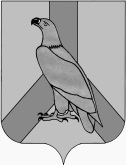 ДУМА ДАЛЬНЕРЕЧЕНСКОГОГОРОДСКОГО ОКРУГАПРИМОРСКОГО КРАЯРЕШЕНИЕДУМА ДАЛЬНЕРЕЧЕНСКОГОГОРОДСКОГО ОКРУГАПРИМОРСКОГО КРАЯРЕШЕНИЕДУМА ДАЛЬНЕРЕЧЕНСКОГОГОРОДСКОГО ОКРУГАПРИМОРСКОГО КРАЯРЕШЕНИЕ30 марта 2021 г.             г. Дальнереченск                      № 22Отчет главы Дальнереченского городского округа, о результатах его деятельности, деятельности администрации Дальнереченского городского округа за 2020 год2019 год2019 год2020 год2020 годУточненный планУточненный планУточненный планФактическое исполнениеНалоговые и неналоговые 351 144,62354 082,26398 078,74410 219,21Безвозмездные поступления 399 618,88384 234,92531 099,08511 442,41Всего доходов750 763,50738 317,18929 177,82921 661,62Общегосударственные вопросы77 916,6076 942,41122 121,57119 151,74Национальная безопасность и правоохранительная деятельность1 742,801 470,082 017,161 998,97Национальная экономика25 219,5822 719,0446 934,7834 476,37Жилищно-коммунальное хозяйство всего79 628,5970 985,99110 554,54100 379,34в том числе:-жилищное хозяйство7 060,506 915,0214 037,5813 900,92-коммунальное хозяйство17 857,4810 687,5733 348,6729 798,18- благоустройство42 637,4341 952,8949 375,1144 214,01- другие вопросы в области ЖКХ12 073,1811 430,5113 793,1812 466,23Образование477 372,97467 491,61461 823,06457 906,64Культура и кинематография 45 813,6845 813,6849 895,1549 895,15Социальная политика45 705,0643 803,4760 376,9658 824,79Физическая культура и спорт3 195,853 195,8577 342,7377 342,73Средства массовой информации1 502,201 464,431 304,841 294,95Обслуживание государственного и муниципального долга2 975,732 975,732 438,402 415,21Всего расходы 761 073,06736 862,29934 809,19903 685,89Дефицит- 7 550,56+1 454,89-5 506,3717 975,73На 01.01.2020На 01.04.2020На 01.07.2020На 01.10.2020На 01.01.2021Объем муниципального долга36 808,233 500,021 485,913 585,933 210,78Наименование показателейтыс. м2Общая площадь жилых помещений на начало года - всего695,20Прибыло общей площади за год - всего1,9Новое строительство1,9Прибыло за счет уточнения при инвентаризации0,0Выбыло общей площади за год - всего0,0Снесено по ветхости и аварийности0,0Выбыло за счет уточнения при инвентаризации0,0Общая площадь жилых помещений на конец года - всего697,10№ п/пНаименование2016г.2017г.2018г.2019г.2020 г.1.Дошкольные учреждения(в том числе на селе)                         72727272722.Учреждения начального общего образования-----3.Учреждения основного общего образования(в том числе на селе)2-1-1-1-1-4.Учреждения среднего  общего образованияв том числе вечерних(в том числе на селе)6-15-15-15-15-15.Учреждения дополнительного образования ( том числе на селе)1-1-1-1-1-6.ИТОГО(в том числе на селе)1631431431431432015г2015г2016г2016г2017г2017г2018г2018г2019г2019г2020г2020гДошкольные учреждения712637127171295712657131271232Общеобразовательныеучреждения835026348663528636136359263546Учреждения дополнительного образования144015001500154014051390Итого 161614141414     Показатели2015-2016уч. г.2016-2017уч.г.2017- 2018уч.г.2018- 2019уч.г.2019- 2020 уч.г.Организация горячего питания62,51%66,13%67,47%68,5%66,6%Обучение по индивидуальным учебным планам/ обучаются на дому54/204 находятся на дистанционном обучении25\213 находятся на дистанционном обучении         25/26     1 находится на дистанционном обучении25\2136/16ПоказателиПоказатели2015-20162016-20172017-20182018-20192019-20201.Закончили учебный год на «4» и «5»1408 (46,2%)1380 (39, 1%)1368(41, 5%)1319(41, 6%)1475(41,2%)2.Получили основное общее образование:32032630295%-316100%-337100%3. Получили среднее  общее образование159 (97,5%)152 (98,3%)173 (100%)175(96,1%)160(100%)4.Окончили основную школу с отличием9142518105.Окончили среднюю школу с медалями17231613226.Оставлено на повторный год обучения168212077.%  успеваемости99,799, 799, 499, 499,88.Результаты участия в региональных предметных олимпиадах- состав команды- число призовых мест204171261147122№п\п      предметк-во сдававшихк-во сдавших% сдавших1.Математикапрофильного уровня695072,52.Русский язык13513499, 23.Биология2213594.Информатика и ИКТ92225.Литература3266, 66.Английский язык (письменно и  устно)11111007.География221008.Обществознание936367,79.История42358310.Физика322371, 8  11.Химия11981, 8№п\пФамилия,  имяООПредмет Балл1.Логунова АнастасияМБОУ «Лицей»русский язык852.Малыш АлексейМБОУ «Лицей»русский языкматематика85843. Федоровская ЛюдмилаМБОУ «Лицей»русский языкобществознание85814. Сурикова ВероникаМБОУ «Лицей»русский язык875. Кабанова ВикторияМБОУ «Лицей»русский язык856.Зуева АлисаМБОУ «Лицей»русский язык827. Шульга АнастасияМБОУ «Лицей»обществознание858.Трофименко АлинаМБОУ «СОШ№2»русский язык859.Алексеенко ВероникаМБОУ «СОШ№2»русский язык8910.Усманова АнфисаМБОУ «СОШ№3»обществознание8811.Сизоненко АнгелинаМБОУ «СОШ №3»русский язык8212.Скорынин МаксимМБОУ «СОШ №3»русский язык8513. Гончарова АринаМБОУ «СОШ №3»русский языкобществознание858314.Осипенко ЭльвираМБОУ «СОШ №5»химия8715.Боковая КристинаМБОУ «СОШ №5»русский язык8516. Замесов ИванМБОУ «СОШ№6»русский язык82№п/пФамилия, имяООПредметБалл1.Марьина МилаМБОУ «Лицей»русский язык962.Чечель АннаМБОУ «Лицей»русский языкхимия91903.Шульга АнастасияМБОУ «Лицей»русский язык914. Узун  АлександраМБОУ «Лицей»русский язык945. Борисова ВикторияМБОУ «Лицей»русский языкобществознаниеистория9690966.Кирилова  АлисаМБОУ «СОШ№2»русский язык917.Осипенко ЭльвираМБОУ «СОШ№5»русский язык91№п/пФамилия, имяООПредметБаллМарьина МилаМБОУ «Лицей»русский язык962.Чечель АннаМБОУ «Лицей»русский языкхимия91903 Шульга АнастасияМБОУ «Лицей»русский язык914. Узун  АлександраМБОУ «Лицей»русский язык945. Борисова ВикторияМБОУ «Лицей»русский языкобществознаниеистория9690966.Кирилова  АлисаМБОУ «СОШ№2»русский язык917.Осипенко ЭльвираМБОУ «СОШ№5»русский язык          91 На началоуч.  годаУчастники     ЕГЭУчастники ЕГЭ  по рус.язСдали  ЕГЭ по рус.язНе сдали ЕГЭ по  русскому языку160135135134 (99, 2%)1УчастникиЕГЭ математике Сдали ЕГЭ поматематике Не сдали ЕГЭ по математике     Получили. аттестатыПолучили аттестаты с отличием6950  (72,5%)19160 (100%)22Образовательная организацияНазвание кружкаКол-во учащихсяМБОУ «Лицей» Дальнереченского городского округа«Весёлое оригами»15МБОУ «Лицей» Дальнереченского городского округа«Робототехника»20МБОУ «Лицей» Дальнереченского городского округа«Батик»15МБОУ «Лицей» Дальнереченского городского округа«Весёлые нотки»15МБОУ «Лицей» Дальнереченского городского округа«Школа мяча»15МБОУ «Лицей» Дальнереченского городского округа«Музейное дело»15МБОУ «Лицей» Дальнереченского городского округа«Шахматы» 15МБОУ «Лицей» Дальнереченского городского округа«Вокальное и хоровое пение»15МБОУ «Лицей» Дальнереченского городского округа«Интерьерная игрушка»15МБОУ «Лицей» Дальнереченского городского округа«Моделирование и дизайн»15МБОУ «Лицей» Дальнереченского городского округа«Адаптация»15МБОУ «Лицей» Дальнереченского городского округа «Волейбол»15МБОУ «Лицей» Дальнереченского городского округа«Школа КВН»20МБОУ «Лицей» Дальнереченского городского округа«Школа ведущих»20МБОУ «СОШ № 2» Дальнереченского городского округа«От праздника к празднику»20МБОУ «СОШ № 2» Дальнереченского городского округа«Баскетбол»45МБОУ «СОШ № 2» Дальнереченского городского округа«Подвижные игры с элементами волейбола»15МБОУ «СОШ № 2» Дальнереченского городского округа«Волейбол»15МБОУ «СОШ № 2» Дальнереченского городского округа«Самбо» 15МБОУ «СОШ № 2» Дальнереченского городского округа«Тяжелая атлетика»15МБОУ «СОШ № 3» Дальнереченского городского округа«Волейбол»16МБОУ «СОШ № 3» Дальнереченского городского округа«Пионербол»15МБОУ «СОШ № 3» Дальнереченского городского округа«Мастерская Самоделкина» 15МБОУ «СОШ № 3» Дальнереченского городского округа«Волшебная бумага»15МБОУ «СОШ № 3» Дальнереченского городского округа«Родное слово» 15МБОУ «СОШ № 3» Дальнереченского городского округа«Эрудит»15МБОУ «СОШ № 3» Дальнереченского городского округа«Введение в журналистику»7МБОУ «СОШ № 3» Дальнереченского городского округа«Ритмика»15МБОУ «СОШ № 3» Дальнереченского городского округа «Занимательная математика»15МБОУ «СОШ № 3» Дальнереченского городского округа«Творческая мастерская по вязанию» 15МБОУ «СОШ № 3» Дальнереченского городского округа«Юный эколог»  15МБОУ «СОШ № 3» Дальнереченского городского округа «Чародеи» 15МБОУ «СОШ № 3» Дальнереченского городского округа«Зеленая планета»15МБОУ «СОШ № 3» Дальнереченского городского округа«Тайны живого» 15МБОУ «СОШ № 3» Дальнереченского городского округа«Введение в журналистику»8МБОУ «СОШ № 3» Дальнереченского городского округа«Головоломка»15МБОУ «СОШ № 3» Дальнереченского городского округа«Золотой ключик»15МБОУ «СОШ № 3» Дальнереченского городского округа«Оригами»15МБОУ «СОШ № 3» Дальнереченского городского округа«Решение текстовых задач» 17МБОУ «СОШ № 3» Дальнереченского городского округа«Олимпийские вершины»15МБОУ «СОШ № 5» Дальнереченского городского округа«Математическая шкатулка»16МБОУ «СОШ № 5» Дальнереченского городского округа«Занимательная математика» 15МБОУ «СОШ № 5» Дальнереченского городского округа«Химия и задачи»16МБОУ «СОШ № 5» Дальнереченского городского округа«Считай, смекай, отгадывай»19МБОУ «СОШ № 5» Дальнереченского городского округа«Олимп» 20МБОУ «СОШ № 5» Дальнереченского городского округа«Монолит» 17МБОУ «СОШ № 5» Дальнереченского городского округа«Юный олимп» 15МБОУ «СОШ № 5» Дальнереченского городского округа«Светофорик»15МБОУ «СОШ № 5» Дальнереченского городского округа«Умелые руки»15МБОУ «СОШ № 5» Дальнереченского городского округа«Хочу все знать»16МБОУ «СОШ № 5» Дальнереченского городского округа«Математика вокруг нас»15МБОУ «СОШ № 5» Дальнереченского городского округа«Школа баскетбола»15МБОУ «СОШ № 5» Дальнереченского городского округа«Решение логических задач»15МБОУ «СОШ № 5» Дальнереченского городского округа«Хочу все знать»16МБОУ «СОШ № 6» Дальнереченского городского округа«Живые краски»30МБОУ «СОШ № 6» Дальнереченского городского округа«Авиамодельный кружок»20МБОУ «СОШ № 6» Дальнереченского городского округа«Волейбол»35МБОУ «СОШ № 6» Дальнереченского городского округа«Развивайка»9МБОУ «СОШ № 6» Дальнереченского городского округа«Английский язык»10МБОУ «ООШ № 12» Дальнереченского городского округа«Я сдам ОГЭ, ГИА» 18МБОУ «ООШ № 12» Дальнереченского городского округа«Подвижные игры»10МБОУ «ООШ № 12» Дальнереченского городского округа«Занимательный английский»10МБОУ «ООШ № 12» Дальнереченского городского округа«Увлекательная математика»10Наименование учрежденияОбъединенияКоличество участниковМБОУ "Лицей"«Музейное дело»15 чел.МБОУ "СОШ № 2"«Память»12 чел.МБОУ "СОШ № 2"«Сыны Отечества»12 чел.МБОУ "СОШ № 2"«Патриот»12 чел.МБОУ "СОШ № 3"«Резерв»20 чел.МБОУ  "СОШ № 5"«Память»10 чел.МБОУ  "СОШ № 5"«Допризывник»15 чел.МБОУ  "СОШ № 5"«Поиск»15 чел.Показатели20162017201820192020Количество детей лет Дальнереченского городского округа в возрасте от 2 до 7 лет (статистика)19871963197620051901Количество детей, посещающих ДОУ13021295127113101229% охвата детей в возрасте от 2 до 7 лет66666465652015 г2016 г2017 г2018 г2019 г2020 г413467407479438361Категория работниковСредняя заработная плата по ДГО за 2018 годСредняя заработная плата по Приморскому краю за 2018 годСредняя заработная плата по ДГО за 2019 годСредняя заработная плата по Приморскому краю за 2019 годСредняя заработная плата по ДГО за 2020 годСредняя заработная плата по Приморскому краю за 2020 годПед. работники дошкольного образования34966,9032927,0035909,6335561,0038542,4038761,50Пед. работники общеобразовательных учреждений37666,7835238,0043166,4238056,8043784,5041349,30Пед. работники дополнительного образования детей36293,8335238,0039777,7938056,8044785,0041349,30Наименование услуги2016 год2017 год2018 год2019 год2020 годПредоставление дошкольногообразования2939933532546966025663436Предоставление общего образования290413060353424241243426Лето 2016 г.Лето 2017 г.Лето 2018 г.Лето 2019 г.Лето 2020 г.Охват детей, чел1673150314761628-Организация питания из местного бюджета, тыс.руб.-----Организация питания из краевого бюджета, тыс.руб.2878,772879,862799,223435,90-Наименование поставщикасуммаПредоставленные услуги и работыФонд пожарной безопасности200 000,00за расчет пожарного рискаООО "ГРАЖДАНПРОМСТРОЙПРОЕКТ"300 000,00за осуществление строит.контроляИП Ставицкий Павел Александрович33 500,00за подключение электрооборудования( строительство д\садаООО "АЛЬФАТЕХНИК ПЛЮС "93 702,00за вывод дублирующего сигнала на пульт краевого радиомониторингаИП Бодок Василий Михайлович480 000,00за работы по ремонту крыльца и пандуса,боты по окрашеванию лестничного марша,монтажзаземления,москитных сетокООО "ИКС-ДВ"280 315,00за обеспечение работоспособности лифтаООО" ВЕКТОР"69 600,00работы по доставке почвенно-растительного слояООО "КАРЛСОН ЖИЛИЩНИК-1"262 212,00выполнение работ по замене дверей ООО "ПУ СТРОЙ"265 742,00выполнение работ по поднятию ограждения лестничного проемаООО "ДЭСК"2 701 160,55за технич.присоед.кэл.сетям объектаПАО "РОСГОССТРАХ"1 275,00за страхование  лифтаООО "ИНОПТ №1"5 598,00на приобретение шкафаИП Скробова7 700,00За перезарядку огнетушителяООО "ДЭСК"3 301 418,46технологич.присоед.кэл.сетям объекта ООО "ДЭСК"98 372,88за монтаж трехфазного ПУ МИР в РУ-0,4кВ ТП№12ООО "ДЭСК"427 820,40за строительство ВЛ - 04 кв от вновь установленной КТПН 10/04кВООО "ДЭСК"51422,65 за технич.присоед.кэл.сетямИП Вертков16 520,00на приобретение горшков детскихИП Бодок Василий Михайлович425600,00работы по модернизации служебных выходов и пожарной лестницы, за строительно-отделочные работыИП Нарсавидзе Елизавета Бидзиновна115000,00за выполнение кадастровых работ по изготовлению тех.плановИП Кареев95 000,00а работы по гидравлической промывке и опрессовке системы отопления и водопроводаИП Криулин178 980,00а приобретение очистителя воздуха,метал.подставки,перчаток,маски,термометра,бактериц.лампыООО Трудовик38 660,00приоб.горшечницы,полотенечницыИП Барышев1 300,00приобретение коврика резиновогоООО Карлсонжилищник52 914,00за выполнение работ по обделке фасадаСейсмозащита19 000,00за вып.работ по разр-е энергет.паспортапотреб.топл-энерг.русур9 522 812,94№ п.п.Организационно-правовая форма, наименованиеВид деятельности1Общество с ограниченной ответственностью «ВИФ»Аптечная деятельность, медицинские услуги, услуги фитобара, ветеринарные услуги2Индивидуальный предприниматель Лукьянова Е.Ю Аптека «Семейная»Аптечная деятельность. 3Индивидуальный предприниматель Юхневич Г.С.Розничная торговля4Индивидуальный предприниматель Кулешов Д.А. Оптовая и розничная торговля5Индивидуальный предприниматель Вертков Д.А.Торговля стройматериалами, канцтоварами6Общество с ограниченной ответственностью «Пышка»Хлебобулочные изделия7ООО «ТИС»Производство хлебобулочных  и кондитерских изделий8ОАО «Пекарь и К»Производство хлебобулочных  и кондитерских изделий9Цех по розливу безалкогольной продукции «Долина «Уссури» ИП ШатохинПроизводство и розлив безалкогольных напитков10Цех по розливу безалкогольной продукции ООО «Жемчужина Приморья»Производство и розлив безалкогольных напитковнаименование показателя201820192020комментарииОхват населения библиотечным обслуживанием (%)26,926,422,2- 4,2Число зарегистрированных пользователей.  Всего (человек)767374476200- 1247в том числе:обслуженных в стенах библиотеки767374476200- 1247удаленных пользователей000Число посещений библиотеки. Всего864808723354050- 33183из них:для получения библиотечно-информационных услуг746287382848891- 24937для участия в массовых мероприятиях11852134055159- 8246Количество посещений веб-сайта библиотек492312601121546- 4465Количество выданных документов. Всего (экз.)Количество выданных документов. Всего (экз.)Количество выданных документов. Всего (экз.)Количество выданных документов. Всего (экз.)Количество выданных документов. Всего (экз.)204110200138в том числе для детей834968610753109- 32997Количество выданных справок и предоставленных консультаций посетителям библиотеки. Всего.871386474965- 3682Количество массовых мероприятий. Всего.401430247- 183из них:по расположению библиотек379401218-183КлассыФортепианноеотделениеОтделение народных инструментовХудожественное отделениеХоровое отделениеХореографическое отделениеЭстрадное отделение Духовое отделениеИТОГО:подготовительный класс7072142Коммерческий класс55751301 класс ФГТ13539615781 класс2 класс ФГТ12238236902 класс3 класс ФГТ11323314543 класс4 класс ФГТ531452925 класс5 класс ФГТ621954121946 класс6 класс ФГТ912315487 класс ФГТ42715468 классФГТ413353578ИТОГО:64142752339086852Отделение201820192020Художественное895Хореографическое10113Фортепианное7810Народных инструментов557Число мероприятий/ на них присутствующихЧисло мероприятий/ на них присутствующихЧисло мероприятий/ на них присутствующихЧисло мероприятий/ на них присутствующихЧисло мероприятий/ на них присутствующих2016 г.2017 г.2018 г.2019 г.2020 г.892/120676848/97227745/107604757/119680795/111670Всего (количество/ в них участников)Всего (количество/ в них участников)Всего (количество/ в них участников)Всего (количество/ в них участников)Всего (количество/ в них участников)2016г.2017г.2018 г. 2019 г.2020 г.47/128040/105035/99535/73639/802Наименование мероприятия20192020Мероприятия7150На них посетителей1540776Лекции6834На них посетителей 1433609Экскурсии16384На них экскурсантов29811013Посетители (всего)73672552В том числе детей48621854Выставки154Показатели2019 г.2020 г.+, - к 2020.г.число культурно-массовых мероприятий, всего (ед.)757795+ 38в т. ч. для детей до 14 лет (чел.)419371- 48в т. ч. для молодежи (от 15 до 24 лет) (чел.)139100- 39число посещений культурно-массовых мероприятий, всего (чел.) 119680111670- 8010в т.ч детьми до 14 лет (чел.)3476829938- 4830в т.ч. молодежью (от 15-24 лет) (чел.)2392515112- 8813Информационно-просветительские мероприятия201338+ 137число посещений информационно-массовых мероприятий, чел.1974137073+ 17332Всего платных мероприятий13979- 60Их посетило101653103- 7062Кинопоказы (социальные)96150+54Их посетило503928362+ 23323число культурно-досуговых формирований, всего (ед.)3539+ 4число участников формирований, всего (чел.)736779+ 43число коллективов, имеющих звание «Заслуженный» (ед.)110№НаименованиеСеансыПосетителиСумма, руб.Кинопоказы12791405029754501адресСумма( тыс. руб.)Асфальт(м²)Бордюр(п.м)Урна(шт.)Скамейки (шт.)светильник(шт.)Люк ливневый(шт.)1.Городской парк2003,91200211842.Аллея Победы7334,6418248012632133.ул. Г.Даманского, 401872,010661854444.ул. С.Лазо, 29а, 35а2098,41166132889Итого13308,97614100832224813Уличное освещение 2020 годУличное освещение 2020 годУличное освещение 2020 годУличное освещение 2020 год№ п/падрес (улица)светильниккол-во1ул. М.Личенко, ул.Плеханова, ул.Дальнереченская, ул.Октябрьская (мост через р.Белая), ул.Чапаева, ул.М.Личенко, ул.Карбышева, ул. Энгельса, ул. Т.Шевченко, ул.Репина, ул.Матросова, ул.Краснофлотская, ул.2-я Степная, ул.Заозерная, ул. Фадеева, ул.Татаринцева, ул.Пушкина, ул.Свердлова, ул. Школьная, ул.Центральная, ул.Гарнизонная, ул.Красногвардейская, ул.Минская, ул.Дальневосточная, ул.Речная, с.Лазо ул.Гагарина, ул.Пригородная, ул.Тургенева, ул.Производственная, ул.Южная, ул.Западная, ул.Вострецова, ул.Тихая, ул. Горького, ул.Украинская, пер.Восточный, ул.Октябрьская, ул.Заводская, ул.Архаринская, ул.Милицейская, ул. Дзержинского, ул.Транспортная, пер.Луговой, пер.Пролетарский, ул.Победы, ул.Полтавская, ул.Ломоносова, пер.Вокзальный, ул.Ленина, с.Лазо ул.К.Маркса, пер.Пролетарский, ул.Г.Даманского, ул.Октябрьская, ул.Уссурийская, ул.СвободыСКУ-100СКУ-5053181Итого234Наименование объектаАдрес объекта, местоположениеОбщая площадь, кв.мЖелезнодорожный путь необщего пользования  Участок находится примерно в 123 м от ориентира на северо-запад. Почтовый адрес ориентира: Приморский край, г. Дальнереченск, ул. Кедровая 41аПротяженность 0,326кмГрузовая платформа для погрузки лесоматериаловРоссийская Федерация, Приморский край,  город Дальнереченск, улица Кедровая, д.15а19Автомойка на 2 поста(реконструкция гаражных боксов №1 и №2)Российская Федерация, Приморский край,  Дальнереченский городской округ, город Дальнереченск, улица Красная, 10/2170Нежилое здание «Магазин смешанных товаров»Приморский край, г.Дальнереченск, ул.Пионерская, д.421075Цех по производству оконных блоковПриморский край,  Дальнереченский городской округ, город Дальнереченск, ул.Окружная, 14б681Наименование объектаАдрес объекта, местоположениеОбщая площадь, кв.мЖелезнодорожный путь необщего пользования  Участок находится примерно в 123 м от ориентира на северо-запад. Почтовый адрес ориентира: Приморский край, г. Дальнереченск, ул. Кедровая 41аПротяженность 0,36кмГрузовая платформа для погрузки лесоматериаловРоссийская Федерация, Приморский край,  Дальнереченский городской округ, город Дальнереченск, улица Кедровая, д.15а/119Здание детского сада на 120 местРоссийская Федерация, Приморский край, Дальнереченский городской округ,город Дальнереченск, улица Милицейская, здание 383695Реконструкция нежилого здания под торговый центрРоссийская Федерация, Приморский край,  г.Дальнереченск, ул.Рябуха, д.43439Поступило обращений184Включено в реестр150Предоставлено земельных участков 121в том числе из аренды2Обеспеченность земельными участками 81%Поступило обращений38Включено в реестр25Предоставлено земельных участков в аренду 10Обеспеченность  земельными участками 40 %Сведения о лицах, в отношении которых вынесены постановления о наложении административного взыскания, виды взысканий, их применение.Сведения о лицах, в отношении которых вынесены постановления о наложении административного взыскания, виды взысканий, их применение.Зарегистрировано актов гражданского состояния2019 год2020 год    о рождении207251    о смерти416483    о заключении брака 151126    о расторжении брака124122    о перемене имени1218    об установлении отцовства5146    об усыновлении15    уплачено государственной пошлины,  тыс. руб.349,93340,54   совершено юридически значимых действий34862722   Зарегистрировано браков с гражданами иностранных государств                                                     10 оказание международной правовой помощи по истребованию документов о регистрации актов ГС с территории иностранных государств1515